16.12.2019г. №99РОССИЙСКАЯ ФЕДЕРАЦИЯИРКУТСКАЯ ОБЛАСТЬНИЖНЕУДИНСКИЙ МУНИЦИПАЛЬНЫЙ РАЙОНЗАМЗОРСКОЕ МУНИЦИПАЛЬНОЕ ОБРАЗОВАНИЕАДМИНИСТРАЦИЯПОСТАНОВЛЕНИЕОБ УТВЕРЖДЕНИИ МУНИЦИПАЛЬНОЙ  ПРОГРАММЫ РАЗВИТИЕ ДОРОЖНОГО ХОЗЯЙСТВА В ЗАМЗОРСКОМ МУНИЦИПАЛЬНОМ  ОБРАЗОВАНИИ  НА 2020-2021-2022Г.Г. Руководствуясь Федеральным законом «О безопасности дорожного движения» от 10.12.2006 года № 196-ФЗ, Федеральным законом «Об общих принципах организации местного самоуправления в Российской Федерации» № 131-ФЗ от 06.10.2003 года, Распоряжением Правительства РФ от 27 октября 2012 года N 1995-р "О Концепции федеральной целевой программы "Повышение безопасности дорожного движения в 2013 - 2020 годах", Уставом Замзорского муниципального образования, администрация Замзорского муниципального образования - администрация сельского поселенияПОСТАНОВЛЯЕТ:1. Утвердить муниципальную программу «Развитие дорожного хозяйства в Замзорском муниципальном образовании  на 2020-2021-2022г. г»2.Установить, что в ходе реализации данной муниципальной программы  мероприятия и объемы их финансирования подлежат ежегодной корректировке с учетом возможностей средств местного бюджета. 3. Настоящее постановление подлежит размещению на официальном сайте администрации Замзорского сельского поселения  и опубликованию в средствах массовой информации «Вестник Замзорского сельского поселения.4. Настоящее постановление вступает в силу с 01.01.2020 г.5. Контроль за выполнением настоящего Постановления оставляю за собой.Глава Замзорскогомуниципального образования Е.В. БурмакинаУтвержденапостановлением администрацииЗамзорского муниципального образования№ 99 от 16.12.2019 г.МУНИЦИПАЛЬНАЯ ПРОГРАММАРАЗВИТИЕ ДОРОЖНОГО ХОЗЯЙСТВАВ ЗАМЗОРСКОМ МУНИЦИПАЛЬНОМ ОБРАЗОВАНИИНА 2020-2021-2022 г.г.Паспорт программыРаздел 1.Характеристика проблемыПроблема опасности дорожного движения в Замзорском муниципальном образовании, связанная с автомобильным транспортом, в последнее десятилетие приобрела особую остроту, в связи с несоответствием дорожно-транспортной инфраструктуры потребностям общества и государства в безопасном дорожном движении, недостаточной эффективностью функционирования системы обеспечения безопасности дорожного движения и крайне низкой дисциплиной участников дорожного движения.Основными видами ДТП являются автомобильные наезды на препятствия, опрокидывания транспортных средств. Более 80 % всех ДТП связаны с нарушениями Правил дорожного движения Российской Федерации водителями транспортных средств. Более трети всех происшествий связаны с неправильным выбором скорости движения. Большое количество ДТП совершают водители, находившимися в состоянии опьянения, не имеющими права на управление транспортным средством. Определяющее влияние на аварийность оказывают водители транспортных средств, принадлежащих физическим лицам. Раздел 2.Основные цели и задачи программыОсновными целями программы являются: 1. повышение безопасности дорожного движения;2. обеспечение сохранности и развития улично-дорожной сети.Условиями достижения целей Программы является решение следующих задач:1. снижение количества ДТП с пострадавшими;2. сохранение  и повышение транспортно-эксплуатационного состояния  улично-дорожной  сети   посредством   изменения стратегии осуществления работ по их ремонту и содержанию3. обеспечение содержания улиц, дорог и сооружении, на них4. ремонт автомобильных дорог местного значенияРаздел 3.Перечень мероприятий программыОрганизационно-планировочные и инженерные меры, направленные на совершенствование организации движения транспортных средств и пешеходов в Замзорском муниципальном образовании.Мероприятиями предусматривается:1. Улучшение условий движения транспортных средств и пешеходов.2. Ремонт автодорожной сети.3. Увеличение пропускной способности улично-дорожной сети. Это позволит усовершенствовать организацию дорожного движения транспорта и пешеходного движения в поселении.Раздел 4.Ресурсное обеспечение программыОбщий объем финансирования Программы на 2020-2021-2022 г.г составляет 4823600,00 тыс. рублей. Программа финансируется за счёт средств местного бюджета.Раздел 5.Механизм реализации программыУправление реализацией Программы осуществляет администрация Замзорского муниципального образования. Реализация и контроль за выполнением Программы осуществляются в соответствии с действующим законодательством.Программа реализуется  в течении 2020-2021-2022г.г.Раздел 6.Оценка социально-экономической эффективности программыПредложенные Программой мероприятия позволяют решать ряд социальных проблем, связанных с охраной жизни и здоровья участников движения и овладением ими навыками безопасного поведения на дорогах.Раздел 7.Контроль за исполнением программыКонтроль за исполнением Программы осуществляет администрация Замзорского муниципального образования.Подпрограмма №1"Развитие автомобильных дорог общего пользования, находящихся в муниципальной собственности Замзорского муниципального образования"Раздел 1. Паспорт подпрограммыРаздел 2. Содержание проблемы и обоснование необходимости ее решения программно-целевым методомРазвитие экономики в большей степени зависит от состояния транспортной системы. Она оказывает влияние на размещение всех видов экономической деятельности на территории Замзорского муниципального образования. В условиях социально-экономических преобразований к автомобильному транспорту предъявляются дополнительные требования, автомобильный транспорт - самый оперативный вид сообщения. Следовательно, одной из важнейших проблем территории является обеспечение эффективного функционирования транспорта.Удовлетворение потребностей населения Замзорского муниципального образования в передвижениях находится в прямой зависимости от состояния транспортной системы, позволяющей обеспечить более высокий уровень обслуживания, снижения затрат населения на передвижения. Недостатки в решении транспортных проблем являются причиной чрезмерной загрузки отдельных магистралей пассажирами и грузопотоками, вредного влияния транспорта на условия проживания населения, увеличения затрат времени на поездки, обострения конфликта между общественным и индивидуальными видами транспорта2.1 Транспортно-экономическая характеристикаЗамзорского муниципального образования Посёлок Замзорпосёлок Первомайскийучасток Косой-Бродучасток ЗагорьеРаздел 3. Основные цели и задачи подпрограммыОсновной целью подпрограммы является:Сохранение и развитие автомобильных дорог общего пользования местного значения, находящихся в муниципальной собственности Замзорского муниципального образования.Основными задачами для достижения поставленных целей в рассматриваемом периоде являются:- обеспечение сохранности автомобильных дорог общего пользования местного значения, находящихся в муниципальной собственности Замзорского муниципального образования, путем выполнения эксплуатационных и ремонтных мероприятий.- увеличение протяженности автомобильных дорог общего пользования местного значения, соответствующих нормативным требованиям;- проведение ремонта  автомобильных  дорог местного значения; - изготовление технической документации на дороги муниципальной собственности;- оформление автомобильных дорог местного значения в муниципальную собственность.Раздел 4. Перечень подпрограммных мероприятий и показателей.Подпрограммой предусматриваются следующие виды работ:- обеспечение сохранности автомобильных дорог местного значения путем выполнения эксплуатационных и ремонтных мероприятий;- капитальный ремонт улиц и дорог местного значения;- устройство пешеходных тротуаров.содержание  дорог, с регулярным грейдерованием, ямочным ремонтом, установка дорожных знаков.Приоритетным направлением  подпрограммы является  ремонт автомобильных  дорог местного значения, выполнение мероприятий связанных с повышением пропускной способности улично-дорожной сети.Содержание подпрограммыПлан на 2020,2021,2022г.г.Раздел 5. Механизм реализации  подпрограммы5.1. Сроки реализации подпрограммы – 2020-2021-2022г.г.5.2. Организация работ по ремонту дорог местного значения осуществляется путем муниципального заказа и договоров подряда с предприятиями различных форм собственности.В целях продолжения работ администрации Замзорского муниципального образования рекомендуется проводить постоянное обновление данных о всех организациях, индивидуальных предпринимателях, работающих в дорожном хозяйстве, о наличии у них:- комплекта дорожной техники для выполнения работ по ремонту автомобильных дорог;- асфальтобетонных заводов;- квалификации для выполнения обязательств по контрактам.подпрограмма № 2Повышение безопасности дорожного движенияв Замзорском муниципальном образовании в 2020-2021-2022 г.г.Паспорт  подпрограммыРаздел 1Характеристика проблемыСложная обстановка с аварийностью и наличие тенденций к дальнейшему ухудшению ситуации во многом объясняются следующими причинами:-постоянно возрастающая мобильность населения;-уменьшение перевозок общественным транспортом и увеличение перевозок  личным транспортом;-нарастающая диспропорция между увеличением количества автомобилей и протяженностью улично-дорожной сети, не рассчитанной на современные транспортные потоки.Следствием такого положения дел являются ухудшение условий дорожного движения и, как следствие, рост количества ДТП.Анализ особенностей современного дорожно-транспортного травматизма показывает, что происходит постепенное увеличение количества ДТП, в результате которых пострадавшие получают травмы, характеризующиеся особой степенью тяжести. Это характерно для ДТП на автомобильных дорогах, как в населенных пунктах, так и вне населенных пунктов. Большая удаленность от медицинских учреждений, значительный промежуток времени с момента получения информации о необходимости оказания медицинской помощи пострадавшим в ДТП до непосредственного оказания квалифицированной медицинской помощи, увеличивают факты летальных исходов пострадавших граждан от переохлаждения, болевых шоков, кровопотери.Усугубление обстановки с аварийностью и наличие проблемы обеспечения безопасности дорожного движения требуют выработки и реализации долгосрочной государственной стратегии, а также формирования эффективных механизмов взаимодействия органов местного самоуправления с другими ведомствами при возможно более полном учете интересов граждан.Сложившаяся критическая ситуация в области обеспечения безопасности дорожного движения в условиях отсутствия программно-целевого метода характеризуется наличием тенденций к ее дальнейшему ухудшению, что определяется следующими факторами:-высокий уровень аварийности и тяжести последствий ДТП (в том числе детский травматизм);-значительная доля людей наиболее активного трудоспособного возраста (26 - 40 лет) среди лиц, погибших в результате ДТП;-продолжающееся ухудшение условий дорожного движения в поселениях;-низкий уровень безопасности перевозок пассажиров автомобильным транспортом.Таким образом, необходимость разработки и реализации подпрограммы обусловлена следующими причинами:1.Социально-экономическая острота проблемы.2. Межотраслевой и межведомственный характер проблемы.3.Необходимость привлечения к решению проблемы федеральных органов государственной власти, региональных органов государственной власти, органов местного самоуправления и общественных институтов.Применение программно-целевого метода позволит осуществить:-формирование основ и приоритетных направлений профилактики ДТП и снижения тяжести их последствий;-координацию деятельности органов местного самоуправления в области обеспечения безопасности дорожного движения;-реализацию комплекса мероприятий, в том числе профилактического характера, снижающих количество ДТП с пострадавшими и количество лиц, погибших в результате ДТП.Вместе с тем, применение программно-целевого метода к решению проблемы повышения безопасности дорожного движения сопряжено с определенными рисками. Так, в процессе реализации Программы возможно выявление отклонений в достижении промежуточных результатов из-за несоответствия влияния отдельных мероприятий  подпрограммы на ситуацию в сфере аварийности их ожидаемой эффективности, обусловленного использованием новых подходов к решению задач в области обеспечения безопасности дорожного движения. В целях управления указанным риском в процессе реализации подпрограммы предусматриваются:-создание эффективной системы управления на основе четкого распределения функций, полномочий и ответственности основных исполнителей подпрограммы;- мониторинг выполнения  подпрограммы, регулярный анализ и при необходимости ежегодная корректировка и ранжирование индикаторов и показателей, а также мероприятий подпрограммы;-перераспределение объемов финансирования в зависимости от динамики и темпов достижения поставленных целей, изменений во внешней среде.Раздел 2. Основные цели и задачи подпрограммыОсновной целью подпрограммы является сокращение дорожно-транспортных происшествий, исключение дорожно-транспортных происшествий с пострадавшими. Это позволит снизить показатели аварийности и, следовательно, уменьшить социальную остроту проблемы.Условиями достижения целей подпрограммы является решение следующих задач:-предупреждение опасного поведения участников дорожного движения и профилактика ДТП;-совершенствование контрольно-надзорной деятельности в сфере обеспечения безопасности дорожного движения;-совершенствование организации движения транспорта и пешеходов в поселении.Предусматривается реализация таких мероприятий, как:- приобретение и установка дорожных знаков;- обустройство пешеходных переходов;-продолжение пропагандистских кампаний, направленных на формирование у участников дорожного движения устойчивых стереотипов законопослушного поведения;-совершенствование работы по профилактике и сокращению детского дорожно-транспортного травматизма.Раздел 3.Перечень мероприятий  подпрограммыМероприятия, направленные на повышение правового сознания и предупреждение опасного поведения участников дорожного движения: изготовление типовых уголков безопасности для общеобразовательных учреждений, проведение конкурсов. Данные мероприятия позволят выстроить комплексную систему профилактики детского дорожно-транспортного травматизма в поселении и повысить уровень правового сознания. Организационно-планировочные и инженерные меры, направленные на совершенствование организации движения транспортных средств и пешеходов в Замзорском муниципальном образовании.Мероприятиями предусматривается:1. Улучшение условий движения транспортных средств и пешеходов. 2. Совершенствование организации пешеходного движения.3. Снижение влияния дорожных условий на возникновение ДТП.4. Увеличение пропускной способности улично-дорожной сети. Это позволит усовершенствовать организацию дорожного движения транспорта и пешеходного движения в поселении.Раздел 4Ресурсное обеспечение подпрограммыПри планировании ресурсного обеспечения  подпрограммы учитывалась реальная ситуация в финансово-бюджетной сфере Замзорского муниципального образования, состояние аварийности, высокая экономическая и социально-демографическая значимость проблемы обеспечения безопасности дорожного движения, а также реальная возможность ее решения при условии софинансирования из бюджетов других уровней.Мероприятия и объемы их финансирования подлежат ежегодной корректировке с учетом возможностей средств местного бюджетараздел 5Механизм реализации подпрограммыМеханизм реализации подпрограммы базируется на принципах четкого разграничения полномочий и ответственности всех исполнителей подпрограммы. Решение задач по формированию и эффективному управлению реализацией  подпрограммы будет осуществляться путем обоснованного выбора форм и методов управления.Управление реализацией подпрограммы осуществляет администрация Замзорского муниципального образования. Реализация и контроль за выполнением  подпрограммы осуществляются в соответствии с действующим законодательством.Прекращение действия  подпрограммы наступает в случае завершения ее реализации, а досрочное прекращение - в случае признания неэффективности ее реализации в соответствии с решением администрации Замзорского МО.Раздел 6Оценка социально-экономической эффективности подпрограммыПредложенные подпрограммой мероприятия позволяют решать ряд социальных проблем, связанных с охраной жизни и здоровья участников движения и овладением ими навыками безопасного поведения на дорогах.Подпрограммные мероприятия направлены на формирование общественного сознания в части повышения дисциплины участников движения на автомобильных дорогах, улучшение дорожных условий, усиление контроля за движением.Реализация программных мероприятий позволит приостановить рост ДТП с пострадавшими и снизить их количество, а также исключить число погибших в ДТП, совершенствовать системы управления обеспечением безопасности дорожного движения, работу с участниками дорожного движения, организацию дорожного движения в Замзорском муниципальном образовании, обеспечить безопасные условия движения на местных автомобильных дорогах.Раздел 7.Контроль за исполнением  подпрограммыКонтроль за исполнением  подпрограммы осуществляет администрация Замзорского муниципального образования.Раздел 8. Перечень основных мероприятий подпрограммы сроки их реализации и объёмы финансирования16.12.2019г. № 100РОССИЙСКАЯ ФЕДЕРАЦИЯИРКУТСКАЯ ОБЛАСТЬНИЖНЕУДИНСКИЙ МУНИЦИПАЛЬНЫЙ РАЙОНЗАМЗОРСКОЕ МУНИЦИПАЛЬНОЕ ОБРАЗОВАНИЕАДМИНИСТРАЦИЯПОСТАНОВЛЕНИЕОБ УТВЕРЖДЕНИИ ПЛАНА РАБОТЫ КОМИССИИ ЗАМЗОРСКОГО МУНИЦИПАЛЬНОГО ОБРАЗОВАНИЯ ПО ПРЕДУПРЕЖДЕНИЮ И ЛИКВИДАЦИИ ЧРЕЗВЫЧАЙНЫХ СИТУАЦИЙ И ОБЕСПЕЧЕНИЮ ПОЖАРНОЙ БЕЗОПАСНОСТИ НА 2020 ГОДВ соответствии с Федеральным законом от 21 декабря 1994 г. № 68-ФЗ «О защите населения и территорий от чрезвычайных ситуаций природного и техногенного характера», Федеральным законом от 21.12.1994 года № 69-ФЗ «О пожарной безопасности», постановлением Правительства Российской Федерации от 30 декабря 2003 г. № 794 «О единой государственной системе предупреждения и ликвидации чрезвычайных ситуаций», руководствуясь Уставом Замзорского муниципального образования, в целях поддержания в готовности сил и средств, предназначенных для действия в чрезвычайных ситуациях на территории Замзорского муниципального образования, администрация Замзорского муниципального образованияПОСТАНОВЛЯЕТ:1. Утвердить план работы комиссии Замзорского муниципального образования по предупреждению и ликвидации чрезвычайных ситуаций и обеспечению пожарной безопасности на 2020 год  (приложения №1).2. Настоящее постановление подлежит официальному опубликованию в средстве массовой информации «Вестник Замзорского сельского поселения» и размещению на официальном сайте Замзорского муниципального образования в сети «Интернет» по адресу http://zamzor.ru.3. Контроль за исполнением настоящего постановления оставляю за собой.Глава Замзорского муниципального образования Е.В. БурмакинаПриложение № 1утвержденпостановлением администрации Замзорского муниципального образования от 16.12.2019 г. № 100ПЛАНРАБОТЫ КОМИССИИ ЗАМЗОРСКОГО МУНИЦИПАЛЬНОГО ОБРАЗОВАНИЯ ПО ПРЕДУПРЕЖДЕНИЮ И ЛИКВИДАЦИИ ЧРЕЗВЫЧАЙНЫХ СИТУАЦИЙ И ОБЕСПЕЧЕНИЮ ПОЖАРНОЙ БЕЗОПАСНОСТИ НА 2020 ГОД20.12.2019г. № 101РОССИЙСКАЯ ФЕДЕРАЦИЯИРКУТСКАЯ ОБЛАСТЬМУНИЦИПАЛЬНОЕ ОБРАЗОВАНИЕ«НИЖНЕУДИНСКИЙ РАЙОН»ЗАМЗОРСКОЕ МУНИЦИПАЛЬНОЕ ОБРАЗОВАНИЕАДМИНИСТРАЦИЯПОСТАНОВЛЕНИЕО ВНЕСЕНИИ ИЗМЕНЕНИЙ В ПОЛОЖЕНИЕОБ ОПЛАТЕ ТРУДА РАБОТНИКОВ, ЗАМЕЩАЮЩИХДОЛЖНОСТИ, НЕ ЯВЛЯЮЩИЕСЯ ДОЛЖНОСТЯМИМУНИЦИПАЛЬНОЙ СЛУЖБЫ И ВСПОМОГАТЕЛЬНОГО ПЕРСОНАЛА ЗАМЗОРСКОГО МУНИЦИПАЛЬНОГО ОБРАЗОВАНИЯРуководствуясь ст.139 Трудового кодекса РФ, ст.40 Устава муниципального образования, администрация Замзорского муниципального образования, администрация Замзорского муниципального образованияПОСТАНОВЛЯЕТ:1. В положение об оплате труда работников, замещающих должности, не являющиеся должностями муниципальной службы и вспомогательного персонала администрации Замзорского муниципального образования, утвержденное постановлением администрации Замзорского муниципального образования № 3 от 14.01.2019г внести следующие изменения:) Абзац 4 раздела 2 Положения изложить в следующей редакции:4. Должностные оклады работников администрации Замзорского муниципального образования, замещающих должности, не являющиеся должностями муниципальной службы администрации Замзорского муниципального образования (далее служащие), устанавливаются в следующих размерах:4. Настоящее постановление подлежит опубликованию в печатном средстве массовой информации  «Вестник Замзорского сельского поселения».5. Настоящее постановление вступает в силу со дня опубликования и распространяется на правоотношения, возникшие с 01 ноября 2019 года.И.о. главы Замзорского муниципального образования О.В. Вершинина20.12.2019г. № 102РОССИЙСКАЯ ФЕДЕРАЦИЯИРКУТСКАЯ ОБЛАСТЬНИЖНЕУДИНСКИЙ МУНИЦИПАЛЬНЫЙ РАЙОНЗАМЗОРСКОЕ МУНИЦИПАЛЬНОЕ ОБРАЗОВАНИЕАДМИНИСТРАЦИЯ ПОСТАНОВЛЕНИЕО ВНЕСЕНИИ ИЗМЕНЕНИЙ В МУНИЦИПАЛЬНУЮ ПРОГРАММУ «РАЗВИТИЕ МУНИЦИПАЛЬНОЙ СЛУЖБЫВ ЗАМЗОРСКОМ МУНИЦИПАЛЬНОМ ОБРАЗОВАНИИ НА 2019-2021 ГГ.»В соответствии со ст.35 Федерального закона от 02.03.2007 №25-ФЗ «О муниципальной службе в Российской Федерации», п.7 Указа Президента Российской Федерации от 10 марта 2009 года № 261 «О федеральной программе «Реформирование и развитие системы государственной службы Российской Федерации (2009-2013 годы)», в целях совершенствования системы муниципальной службы в Замзорском муниципальном образовании, повышения результативности профессиональной служебной деятельности муниципальных служащих муниципального образования, администрация Замзорского муниципального образования - администрация сельского поселенияПОСТАНОВЛЯЕТ:1. Внести изменения  в  муниципальную программу «Развитие муниципальной службы в Замзорском муниципальном образовании на 2019-2021 гг.», утвержденную постановлением администрации Замзорского МО № 119 от 09.10.2018:1) В паспорте муниципальной программы «Развитие муниципальной службы в Замзорском муниципальном образовании на 2019-2020-2021 годы» строку 7. объёмы и источники финансирования Программы изложить: Общий объём финансовых затрат на реализацию Программы составляет 13,0 тыс. рублей из местного бюджета.2) В приложении 2 «Мероприятия по реализации муниципальной программы «Развитие муниципальной службы в Замзорском муниципальном образовании на 2019-2021 годы» объем финансирования на 2019 года установить в размере 3,0 тыс.рублей.2. Настоящее Постановление подлежит опубликованию в «Вестнике Замзорского  сельского поселения» и размещению на сайте в сети «Интернет».3. Контроль за выполнением постановления оставляю за собой.И.о. главы  Замзорскогомуниципального образования О.В. Вершинина25.12.2019г. № 103РОССИЙСКАЯ ФЕДЕРАЦИЯИРКУТСКАЯ ОБЛАСТЬНИЖНЕУДИНСКИЙ МУНИЦИПАЛЬНЫЙ РАЙОНЗАМЗОРСКОЕ МУНИЦИПАЛЬНОЕ ОБРАЗОВАНИЕАДМИНИСТРАЦИЯПОСТАНОВЛЕНИЕОБ УТВЕРЖДЕНИИ МУНИЦИПАЛЬНОЙ ПРОГРАММЫОБЕСПЕЧЕНИЕ КОМПЛЕКСНЫХ МЕР ПРОТИВОДЕЙСТВИЯ ЧРЕЗВЫЧАЙНЫМ СИТУАЦИЯМ ПРИРОДНОГО И ТЕХНОГЕННОГО ХАРАКТЕРА В ЗАМЗОРСКОМ МУНИЦИПАЛЬНОМ ОБРАЗОВАНИИ НА 2020-2021-2022Г.Г.В целях предупреждения чрезвычайных ситуаций и обеспечения пожарной безопасности в Замзорском муниципальном образовании, в соответствии с Федеральными законами от 06.10.2003 N 131-ФЗ "Об общих принципах организации местного самоуправления в Российской Федерации", от 21.12.1994 N 68-ФЗ "О защите населения и территорий от чрезвычайных ситуаций природного и техногенного характера", от 21.12.1994 N 69-ФЗ "О пожарной безопасности", от 12.02.1998 N 28-ФЗ "О гражданской обороне", постановлением администрации Замзорского муниципального образования № 32 от 19.05.2014г «Об утверждении Положения о порядке принятия решений о разработке муниципальных программ Замзорского МО и их формирования и реализации», руководствуясь Уставом Замзорского муниципального образования, администрация Замзорского муниципального образования ПОСТАНОВЛЯЕТ:1. Утвердить муниципальную программу «Обеспечение комплексных мер противодействия  чрезвычайным ситуациям природного и техногенного характера в Замзорском муниципальном образовании на 2020-2021-2022г.г»2. Установить, что в ходе реализации данной муниципальной программы  мероприятия и объемы их финансирования подлежат ежегодной корректировке с учетом возможностей средств местного бюджета. 3. Настоящее постановление подлежит размещению на официальном сайте администрации Замзорского сельского поселения и опубликованию в средствах массовой информации «Вестник Замзорского сельского поселения».4. Настоящее постановление вступает в силу с 01.01.2020 г.5. Контроль за выполнением настоящего Постановления оставляю за собой.И.о. главы Замзорского муниципального образования О.В.ВершининаУтвержденоПостановлением администрацииЗамзорского муниципального образования№ 103 25.12.2019годаМУНИЦИПАЛЬНАЯ ПРОГРАММАОБЕСПЕЧЕНИЕ КОМПЛЕКСНЫХ МЕР ПРОТИВОДЕЙСТВИЯ ЧРЕЗВЫЧАЙНЫМ СИТУАЦИЯМ ПРИРОДНОГО И ТЕХНОГЕННОГО ХАРАКТЕРА В ЗАМЗОРСКОМ МУНИЦИПАЛЬНОМ ОБРАЗОВАНИИ НА 2020-2021-2022Г.Г.п. Замзор 2019г.1. ВведениеМуниципальная программа «Обеспечение комплексных мер противодействия чрезвычайным ситуациям природного и техногенного характера в Замзорском муниципальном образовании на 2020-2021-2022г»  (далее - Программа) разработана в целях повышения безопасности населения и защищенности сельской инфраструктуры от угроз чрезвычайных ситуаций природного и техногенного характера, эффективности управления в области обеспечения пожарной безопасности в Замзорском муниципальном образовании.2. Паспорт программы3. Содержание проблемы и обоснование необходимости ее решения.Опасные природные явления, опасные процессы биогенного характера (пожары в природных системах; эпидемии, вызванные природно-очаговыми заболеваниями; эпизоотии, связанные с переносом возбудителей мигрирующими животными и птицами), представляют собой потенциальный источник угроз и рисков.Возникающие на территории муниципального образования пожары ежегодно несут за собой невосполнимые для населения материальные и моральные потери. Тяжесть последствий от них, уровень гибели и травматизма людей остаются высокими.Необходимым условием для успешной реализации противопожарных мероприятий является пропаганда противопожарных знаний среди населения, использование (размещение) противопожарной информации в простой и доступной форме, в местах с массовым пребыванием людей, в том числе с использованием средств наружной рекламы.Основополагающими критериями успешного тушения пожаров и ликвидации чрезвычайных ситуаций являются своевременное оповещение населения и готовность выполнить первоочередные задачи по ликвидации чрезвычайной ситуации и последствий.Максимальный эффект достигается за счет повышения оперативности совместных действий населения, участвующих в ликвидации последствий чрезвычайных ситуаций и происшествий, оптимального использования имеющихся сил и средств.Проблемным вопросом является обеспечение необходимым оборудованием для выполнения возложенных задач, повышения эффективности проведения аварийно-спасательных и поисково-спасательных работ.Дополнительное оснащение современным спасательным оборудованием позволит значительно сократить время и затраты на проведение работ в экстренных и чрезвычайных ситуациях.Разработка и принятие Программы позволит решать вышеназванные проблемы. 4. Основные цели и задачи программыОсновными целями Программы являются:1. Повышение безопасности населения и защищенности сельской инфраструктуры от угроз природного, техногенного, социального и иного характера.2. Реализация государственной политики, требований законодательных и иных нормативных правовых актов в области защиты населения и территории муниципального образования от возможных пожаров и чрезвычайных ситуаций.Достижение цели муниципальной программы требует формирования комплексного подхода к муниципальному управлению в сфере гражданской обороны, защиты населения и территории от чрезвычайных ситуаций природного и техногенного характера, обеспечения пожарной безопасности, реализации скоординированных по ресурсам, срокам и результатам мероприятий и предусматривает решение следующих задач:- обеспечение противопожарным оборудованием и совершенствование противопожарной защиты объектов социальной сферы;- разработка и реализация мероприятий, направленных на соблюдение правил пожарной безопасности населением и работниками учреждений социальной сферы;- повышение объема знаний и навыков в области пожарной безопасности руководителей, должностных лиц и специалистов;- организация работы по предупреждению и пресечению нарушений требований пожарной безопасности.- информирование населения о правилах поведения и действиях в чрезвычайных ситуациях;- создание материальных резервов для ликвидации чрезвычайных ситуаций;- восполнение по истечении срока хранения индивидуальных средств защиты для населения;- хранение имущества гражданской обороны на случай возникновения чрезвычайных ситуаций и в особый период; - создание благоприятных условий для работы добровольной пожарной дружины; Для достижения поставленных основных целей и задач Программы необходимо реализовать мероприятия Программы в период 2020 – 2022 годов. При этом ряд мероприятий будет осуществляться в течение всего периода.Показатели (индикаторы) муниципальной программы: - количество граждан, обученных в вопросах по ГО и ЧС в Замзорском сельском поселении;- количество учреждений социальной сферы с наличием системы технической защиты объектов;- удельный вес населения, постоянно участвующие в предупреждении и ликвидации чрезвычайных ситуаций на территории Замзорского сельского поселения;- количество обучающихся и населения, прошедших обучение по образовательным программам профилактической направленности;- охват населения, оповещаемого местной системой оповещения;Срок реализации муниципальной программы – 2020 – 2021- 2022 годы. В результате реализации муниципальной программы к 2022 году прогнозируется:снизить риски возникновения пожаров, чрезвычайных ситуаций, несчастных случаев на воде и смягчить их возможные последствия;повысить уровень безопасности населения от чрезвычайных ситуаций природного и техногенного характера, пожаров и происшествий на водных объектах;провести профилактические мероприятия по предотвращению пожаров, чрезвычайных ситуаций .повысить готовность населения к действиям при возникновении пожаров и чрезвычайных ситуаций.Основные задачи Программы:1. Совершенствование системы муниципального управления и оперативного реагирования в чрезвычайных и кризисных ситуациях.2. Совершенствование нормативной правовой и методической базы обеспечения гражданской безопасности населения и защиты территории муниципального образования с учетом изменений обстановки, федерального и областного законодательств.3. Развитие системы информирования и оповещения населения в местах массового пребывания людей.4. Организация противопожарной пропаганды.5. Информация  по ресурсному обеспечению муниципальной программыМероприятия программы будут реализованы за счёт средств местного бюджета. Предоставление средств местного бюджета будет осуществляться в соответствии с бюджетом поселения на соответствующий год, мероприятия и объемы их финансирования подлежат ежегодной корректировке с учетом возможностей средств местного бюджета. Полномочия муниципального образования, порядок финансирования мероприятий и расходные обязательства по защите населения и территорий от чрезвычайных ситуаций, обеспечению пожарной безопасности определены в Федеральных законах: от 06.10.2003 N 131-ФЗ "Об общих принципах организации местного самоуправления в РФ", от 21.12.1994 N 68-ФЗ "О защите населения и территорий от чрезвычайных ситуаций природного и техногенного характера", от 21.12.1994 N 69-ФЗ "О пожарной безопасности", от 12.02.1998 N 28-ФЗ "О гражданской обороне".6. Обоснование выделения подпрограмм муниципальной программыДля достижения цели муниципальной программы по минимизации социального и экономического ущерба, наносимого населению, экономике и природной среде, от чрезвычайных ситуаций природного и техногенного характера, пожаров, предупреждения терроризма и экстремизма основные мероприятия выделены в 3 подпрограммы.Основные мероприятия распределены по трем подпрограммам исходя из целей и задач по предупреждению и ликвидации:пожаров – подпрограмма «Предупреждение и обеспечение пожарной безопасности на территории Замзорского муниципального образования»;чрезвычайных ситуаций – подпрограмма «Предупреждение и обеспечение защиты населения и территории Замзорского муниципального образования от чрезвычайных ситуаций природного и техногенного характера»;Достижение цели и решение задач подпрограмм муниципальной программы обеспечивается путем выполнения основных мероприятий.(см.приложения)7.Сроки и этапы реализации программыПрограмма подлежит реализации в течение 2020-2021-2022 г.г.8. Система организации контроля за исполнением программыКонтроль за исполнением Программы осуществляет администрация Замзорского муниципального образования.9. Ожидаемые результаты реализации программыПри реализации Программы ожидается достижение следующих результатов:1. Повышение уровня защиты населения и территории города от ЧС природного, техногенного и иного характера, снижение количества пожаров и ЧС, смягчение тяжести последствий от пожаров и ЧС, прежде всего по количеству погибших, раненых людей и размеру экономического ущерба.3. Муниципальная программа считается реализуемой с высоким уровнем эффективности, если:уровень финансирования реализации основных мероприятий муниципальной программы  составил не менее 90 процентов;не менее 95 процентов мероприятий, запланированных на отчетный год, выполнены в полном объеме.Муниципальная программа считается реализуемой с удовлетворительным уровнем эффективности, если:уровень финансирования реализации основных мероприятий муниципальной программы  составил не менее 70 процентов;не менее 80 процентов мероприятий, запланированных на отчетный год, выполнены в полном объеме.Если реализация муниципальной программы не отвечает приведенным выше критериям, уровень эффективности ее реализации признается неудовлетворительным.10. Подпрограмма «Предупреждение и обеспечение пожарной безопасности на территории Замзорского муниципального образования»Паспорт подпрограммы 10.1 Характеристика сферы реализации подпрограммыСферой реализации подпрограммы муниципальной программы является организация эффективной деятельности в области обеспечения пожарной безопасности.Основной проблемой пожарной безопасности является: нарушение населением требований пожарной безопасности, выжигание сухой растительности.Подпрограмма муниципальной программы направлена на обеспечение и повышение уровня пожарной безопасности.Реализация подпрограммы муниципальной программы в полном объеме позволит:снизить риски возникновения пожаров в объектах социальной сферы и смягчить их возможные последствия;повысить уровень противопожарной безопасности населения.В качестве факторов риска рассматриваются события, условия, тенденции, оказывающие существенное влияние на сроки и результаты реализации муниципальной программы, на которые ответственный исполнитель и участники муниципальной программы не могут оказать непосредственного влияния.К данным факторам риска отнесены:риск возникновения обстоятельств непреодолимой силы, таких как масштабные природные и техногенные катастрофы; природный риск, который может проявляться экстремальными климатическими явлениями (аномально жаркое лето, аномально холодная зима); Эти риски могут оказать существенное влияние, что приведет к увеличению числа природных или бытовых пожаров и количества пострадавших людей. 10.2. Цели, задачи и показатели (индикаторы), основные ожидаемые конечные результаты, сроки и этапы реализации подпрограммыЦель подпрограммы муниципальной программы – повышение уровня пожарной безопасности населения и территории Замзорского сельского поселения.Основные задачи: - обеспечение противопожарным оборудованием и совершенствование противопожарной защиты объектов социальной сферы;- разработка и реализация мероприятий, направленных на соблюдение правил пожарной безопасности населением и работниками учреждений социальной сферы;- повышение объема знаний и навыков в области пожарной безопасности руководителей, должностных лиц и специалистов;- организация работы по предупреждению и пресечению нарушений требований пожарной безопасности.Срок реализации программы  2020-2021-2022 г.г. В результате реализации подпрограммы прогнозируется:снизить риски возникновения пожаров и смягчить их возможные последствия;повысить знания населения о правилах поведения при возникновении пожара.10.3. Характеристика основных мероприятий подпрограммы «Предупреждение и обеспечение пожарной безопасности на территории Замзорского муниципального образования»Достижение целей и решение задач подпрограммы муниципальной программы обеспечивается путем выполнения  основных мероприятий:В рамках выполнения основных мероприятий подпрограммы будут решены задачи по повышению объема знаний и навыков в области пожарной безопасности руководителей, должностных лиц и специалистов; по организации работы по предупреждению и пресечению нарушений требований пожарной безопасности. В результате будет достигнута цель повышение уровня пожарной безопасности населения и территории Замзорского сельского поселения.10.4.Информация по ресурсному обеспечению подпрограммыФинансовое обеспечение реализации подпрограммы муниципальной программы осуществляется за счет средств местного бюджета.Объем ассигнований местного бюджета на реализацию подпрограммы  муниципальной программы на  2020-2021-2022 г.г 270,0 тыс. рублей.Раздел 11. Подпрограмма  «Предупреждение и обеспечение защиты населения и территории Замзорского муниципального образования от чрезвычайных ситуаций природного и техногенного характера»11.1. Паспорт подпрограммы11.2. Характеристика сферы реализации подпрограммыСферой реализации подпрограммы муниципальной программы является организация эффективной деятельности в области гражданской обороны, защиты населения и территории от чрезвычайных ситуаций природного и техногенного характера.На территории Замзорского сельского поселения существуют угрозы возникновения чрезвычайных ситуаций природного характера. Природные чрезвычайные ситуации могут сложиться в результате опасных природных явлений: весеннего половодья, нагонных явлений, ландшафтных пожаров, сильных ветров, снегопадов, засухи.Одной из важнейших задач в области гражданской обороны, защиты населения и территории от чрезвычайных ситуаций природного и техногенного характера является обеспечение своевременного оповещения руководящего состава и населения. В этих целях на территории поселения имеются: электросирена, ручные сирены, громкоговоритель.В целях обеспечения процесса обучения населения и специалистов нужно постоянно улучшать в соответствии с современными требованиями учебную и материально-техническую базу.Номенклатура и объемы резервов материальных ресурсов определяются исходя из прогнозируемых угроз чрезвычайных ситуаций.Методическими рекомендациями МЧС России субъектам Российской Подпрограмма направлена на обеспечение и повышение уровня защищенности населения и территории Замзорского сельского поселения от  чрезвычайных ситуаций.Реализация подпрограммы муниципальной программы в полном объеме позволит:снизить риски возникновения чрезвычайных ситуаций и смягчить их возможные последствия;повысить уровень безопасности населения от чрезвычайных ситуаций природного и техногенного характера;повысить уровень знаний населения по действиям в чрезвычайных ситуациях. В качестве факторов риска рассматриваются события, условия, тенденции, оказывающие существенное влияние на сроки и результаты реализации муниципальной программы, на которые ответственный исполнитель и участники муниципальной программы не могут оказать непосредственного влияния.К данным факторам риска отнесены:риск возникновения обстоятельств непреодолимой силы, таких как масштабные природные и техногенные катастрофы; природный риск, который может проявляться экстремальными климатическими явлениями (аномально жаркое лето, аномально холодная зима); Эти два риска могут оказать существенное влияние, что приведет к увеличению числа чрезвычайных ситуаций, происшествий и количества пострадавших людей. В целях минимизации негативного влияния рисков управлять рисками планируется путем внесения в установленном порядке в план реализации муниципальной программы изменений в части перераспределения финансовых средств на выполнение приоритетных мероприятий.11.3. Цели, задачи и показатели (индикаторы), основные ожидаемые конечные результаты, сроки и этапы реализации подпрограммы «Предупреждение и обеспечение защиты населения и территории Замзорского муниципального образования от чрезвычайных ситуаций природного и техногенного характера»Цель подпрограммы – снижение рисков возникновения и масштабов чрезвычайных ситуаций природного и техногенного характера.Основные задачи:- информирование населения о правилах поведения и действиях в чрезвычайных ситуациях;- создание материальных резервов для ликвидации чрезвычайных ситуаций;- восполнение по истечении срока хранения индивидуальных средств защиты для населения;- хранение имущества гражданской обороны на случай возникновения чрезвычайных ситуаций и в особый периодПоказатели (индикаторы) подпрограммы муниципальной программы приняты в увязке с целями и задачами муниципальной программы и с достижениями приоритетов муниципальной политики Ростовской области в сфере защиты населения и территории от чрезвычайных ситуаций.Показатели (индикаторы) подпрограммы муниципальной программы:количество граждан, обученных в вопросах по ГО и ЧС в Замзорском сельском поселении;количество обучающихся и населения, прошедших обучение по образовательным программам профилактической направленности;охват населения, оповещаемого местной системой оповещения.В результате реализации подпрограммы муниципальной программы с 2020 по 2022 годы прогнозируется:снижение рисков возникновения чрезвычайных ситуаций и смягчение их возможных последствий;повышение уровня безопасности населения от чрезвычайных ситуаций природного и техногенного характера;увеличить охват оповещаемого населения поселения. 11.4. Характеристика основных мероприятий подпрограммыДостижение целей и решения задач подпрограммы муниципальной программы обеспечивается путем выполнения двух основных мероприятий.Основные мероприятия:В результате выполнения данных мероприятий будут решены задачи по обеспечению эффективного предупреждения и ликвидации чрезвычайных ситуаций природного и техногенного характера, оповещения населения поселения и достигнута цель подпрограммы муниципальной программы.25.12.2019г. № 104РОССИЙСКАЯ ФЕДЕРАЦИЯИРКУТСКАЯ ОБЛАСТЬНИЖНЕУДИНСКИЙ МУНИЦИПАЛЬНЫЙ РАЙОНЗАМЗОРСКОЕ МУНИЦИПАЛЬНОЕ ОБРАЗОВАНИЕАДМИНИСТРАЦИЯПОСТАНОВЛЕНИЕОБ УТВЕРЖДЕНИИ МУНИЦИПАЛЬНОЙ ПРОГРАММЫРАЗВИТИЕ КУЛЬТУРЫ И СПОРТА НА ТЕРРИТОРИИЗАМЗОРСКОГО МУНИЦИПАЛЬНОГО ОБРАЗОВАНИЯ НА 2020 - 2021 - 2022 ГОДЫВ целях сохранения и развития традиционной культуры, спорта и молодежной политики как существенных составляющих человеческого капитала, имеющих значительное влияние на успешное социально-экономическое развитие Замзорского муниципального образования, руководствуясь ст. 15 Федерального закона от 06.10.2003 года № 131–ФЗ «Об общих принципах организации местного самоуправления в Российской Федерации», ст. 179 Бюджетного кодекса Российской Федерации,  постановлением администрации Замзорского муниципального образования № 32 от 19.05.2014г «Об утверждении Положения о порядке принятия решений о разработке муниципальных программ Замзорского МО и их формирования и реализации», руководствуясь Уставом Замзорского муниципального образования, администрация Замзорского муниципального образования ПОСТАНОВЛЯЕТ:1. Утвердить прилагаемую муниципальную программу «Развитие культуры и спорта на территории  Замзорского муниципального образования на 2020-2021-2022г.г.».2. Установить, что в ходе реализации муниципальной программы «Развитие культуры и спорта на территории  Замзорского муниципального образования на 2020-2021-2022г.г.» мероприятия и объемы их финансирования подлежат ежегодной корректировке с учетом возможностей средств местного бюджета.3. Настоящее постановление подлежит размещению на официальном сайте администрации Замзорского сельского поселения  и опубликованию в средствах массовой информации «Вестник Замзорского сельского поселения.4. Настоящее постановление вступает в силу с 01.01.2020 г.5. Контроль за выполнением настоящего Постановления оставляю за собой.Глава Замзорского муниципального образования Е.В. БурмакинаУтвержденапостановлением администрацииЗамзорского муниципального образованияАдминистрации сельского поселенияот 00.00.2019 г. № МУНИЦИПАЛЬНАЯ ПРОГРАММАРАЗВИТИЕ КУЛЬТУРЫ И СПОРТА НА ТЕРРИТОРИИЗАМЗОРСКОГО МУНИЦИПАЛЬНОГО ОБРАЗОВАНИЯ НА 2020-2021-2022Г.Г.1.Паспорт программы2. Содержание проблемы и обоснование необходимости ее решения программно-целевым методомМуниципальная программа разработана в целях реализации основных направлений социально-экономического развития Замзорского муниципального образования. Муниципальная программа рассчитана на широкие слои и разновозрастные группы населения и имеет своей главной целью создание единого культурного пространства на территории Замзорского муниципального образования, создание условий для обеспечения выравнивания доступа к культурным ценностям различных групп граждан, создание условий для сохранения и развития культурного потенциала, обеспечение адаптации сферы культуры к рыночным условиям.Муниципальная программа ориентирована на дальнейшее совершенствование системы управления отраслью и координации по реализации комплексных целевых проектов и других мероприятий, предусматривающих повышение эффективности использования ресурсов культуры в целях социально-экономического развития, модернизацию инфраструктуры сферы культуры, обеспечение условий для развития национальной культуры, сохранение культурного многообразия, содействие активизации населения по участию в культурной жизни поселения, расширение спектра и качества услуг, оказываемых населению.Культура в жизни человека играет неоднозначную роль. С одной стороны, она способствует закреплению наиболее ценных образцов поведения и передачи их следующим поколениям. С другой стороны, культура не только укрепляет солидарность между людьми, но и может стать причиной конфликтов как внутри различных социальных групп, так и на личном уровне.Таким образом, эффективное управление процессами развития культуры, основанное на принципах преемственности лучших традиций общества, воспитания межрасовой и межэтнической толерантности позволит обеспечить стабильное культурное и социально-экономическое развитие территории, а также максимально снизить риски возникновения конфликтов в обществе.  Огромный социальный потенциал культуры и спорта выгодно и необходимо в полной мере использовать на благо процветания территории, так как это наименее затратные и наиболее эффективные средства форсированного морального и физического оздоровления населения. Их основу составляют, прежде всего, добрая воля самого субъекта, морально-психологический настрой личности, коллектива и общества в целом.Еще одной особой составляющей человеческого капитала, от которой зависят качественные и количественные его характеристики, выступает молодежь, которая является социальной группой, наиболее мобильной и восприимчивой к происходящим изменениям. Однако, это также и наиболее уязвимая социальная группа, требующая грамотно спланированной системной поддержки при достаточном финансовом обеспечении в целях сохранения и развития созидательного потенциала общества.Таким образом, обеспечение сохранения и развития традиционной культуры, спорта и молодежной политики программно-целевым методом позволит сосредоточить внимание не только на возможностях бюджета, но и на том, как наиболее эффективно их использовать с целью получения конкретных результатов развития человеческого капитала Замзорского  муниципального образования. Кроме того, решения поставленных задач программно-целевым методом позволит периодически осуществлять оценку достижения поставленных целей социально-экономического развития территории и при необходимости скорректировать пути и средства их достижения и ресурсное обеспечение.2. Основные цели и задачи программыОсновными целями Программы являются:- повышение качества услуг в сфере культуры; - развитие сферы культуры на территории муниципального образования;- создание условий  для организации досуга и обеспечение жителей поселения услугами учреждений культуры.Основными задачами Программы являются:- создание условий для повышения качества услуг в сфере культуры; - создание условий для повышения качества библиотечного обслуживания населения и обеспечения граждан равным и свободным доступом к информации;- создание условий для развития физической культуры и массового спорта, организации проведения официальных физкультурных мероприятий, физкультурно-оздоровительных мероприятий и спортивных мероприятий в Замзорском  муниципальном образовании.- воспитание негативного отношения  у детей, подростков и молодежи к вредным привычкам.-создание благоприятных условий для организации культурного досуга и отдыха жителей  муниципального образования, предоставление услуг развлекательного характера, доступных для широких слоев населения- создание условий для реализации Программы.4. Обоснование выделения подпрограммУчитывая многогранность и масштаб поставленной цели Программы, а так же многообразие задач и методов их решения для достижения поставленной цели необходимо выделить следующие подпрограммы:Подпрограмма 1 «Обеспечение деятельности подведомственных учреждений культуры»Подпрограмма 2 «Проведение массовых праздников на территории Замзорского муниципального образования»Подпрограмма 3 «Профилактика наркомании на территории Замзорского  муниципального образования»Подпрограмма 4» Физическая культура и спорт в Замзорском муниципальном образовании5. Ресурсное обеспечение программыОбъем расходов на реализацию муниципальной программы составляет 6191622,20. В том числе:Источниками финансирования реализации мероприятий Программы могут являться средства местного бюджета, бюджета Иркутской области, бюджета Российской Федерации и внебюджетных источников (физических и (или) юридических лиц). Средства из внебюджетных источников финансирования могут поступать за счет оказания подведомственными учреждениями платных услуг, спонсорской помощи и добровольных пожертвований физических и (или) юридических лиц.Объем финансирования Программы уточняется при формировании бюджета Замзорского муниципального образования.6. Механизм реализации программыРеализация Программы планируется через обеспечение деятельности и взаимодействия социальных учреждений, общественных организаций, расширение многообразия форм их сотрудничества, направленных на сближение личных и общественных интересов, формирование здорового, морально-психологического климата в различных социально-демографических группах и в обществе в целом.7.Ожидаемые результаты реализации программы1. Создание благоприятных условий для творческой деятельности.2. Увеличение числа культурно-досуговых мероприятий. 3. Увеличение числа жителей, принимающих участие в культурно-массовых мероприятиях. 4. Обеспечение координации действий всех заинтересованных организаций по противодействию распространения социально-негативных явлений.5. Организация мероприятий, направленных на повышение уровня профессионального мастерства работников основного персонала в муниципальных библиотеках.8. ПодпрограммыПодпрограмма 1 Обеспечение деятельности подведомственных учреждений культуры» (СДК, СК библиотека) к муниципальной программе «Развитие культуры и спорта на территории Замзорского муниципального образования на 2020-2021-2022г.г.Паспорт подпрограммы2. Характеристика основных проблем сферы культурыЗамзорского муниципального образования2.1. Данная подпрограмма разработана в целях реализации основных направлений социально-экономического развития Замзорского  муниципального образования. Подпрограмма рассчитана на широкие слои и разновозрастные группы населения и имеет своей главной целью создание единого культурного пространства в Замзорском муниципальном образовании, создание условий для обеспечения выравнивания доступа к культурным ценностям различных групп граждан, создание условий для сохранения и развития культурного потенциала.2.2. Подпрограмма ориентирована на дальнейшее совершенствование системы управления отраслью и координации по реализации комплексных целевых проектов и других мероприятий, предусматривающих повышение эффективности использования ресурсов культуры в целях социально-экономического развития, модернизацию инфраструктуры сферы культуры, обеспечение условий для развития национальной культуры, сохранение культурного многообразия, содействие активизации населения по участию в культурной жизни поселения, расширение спектра и качества услуг, оказываемых населению.3. Цели и задачи подпрограммы:Реализация программных мероприятий направлена на решение следующих задач:3.1. Формирование единого культурного пространства (создание условий, при которых основной спектр муниципальных услуг в сфере культуры был бы доступен гражданам, проживающим в различных населенных пунктах и принадлежащих к различным социальным группам).3.2. Создание условий для сохранения и развития  культурного потенциала Замзорского муниципального образования (выявление и поддержка молодых дарований в сфере культуры, поддержка перспективных творческих проектов в отрасли, проведение конкурсов, фестивалей и других культурных мероприятий).3.3. Создание условий для привлечения подростков и молодежи к организованным формам досуга.3.4. Обеспечение адаптации сферы культуры к рыночным условиям.3.5. Сохранение культурного наследия городского поселения (содержание и развитие инфраструктуры, обеспечивающей сохранность объектов культурного наследия и гарантирующей доступ к ним граждан).3.6. Развитие системы непрерывного образования и повышения квалификации работников культуры, обеспечение доступности дополнительного образования в сфере культуры и искусства.3.7. Создание условий для творческой самореализации работников культуры сельского поселения.3.8. Организация мероприятий, направленных на повышение уровня профессионального мастерства работников основного персонала в муниципальных библиотеках;3.9. Организация библиотечно-информационных мероприятий для населения;3. 10.Организация мероприятий по укреплению материально-технической базы МЦБ с целью улучшения условий и повышения качества оказания услуг4. Обоснование объема финансовых ресурсов, необходимыхдля реализации муниципальной подпрограммы4.1.Финансирование  подпрограммы будет осуществляться за счет средств, местного бюджета Замзорского муниципального образования в сумме: - 7714242,00 руб.5. Механизм реализации и система организации контроля за исполнением подпрограммы:Ответственным исполнителем подпрограммы является  Администрация Замзорского муниципального образования.   Контроль за реализацией подпрограммы осуществляется Администрацией Замзорского муниципального образования   в пределах компетенции в установленном порядке.6. Ожидаемые конечные результаты реализации муниципальной подпрограммы:- Увеличение числа жителей, принимающих участие в культурно-массовых мероприятиях, фестивалях, конкурсах различных уровней; - Повышение уровня проведения культурно-массовых мероприятий;- Повышение уровня библиотечно-информационных мероприятий для населенияПодпрограмма 2 «Проведение массовых праздников на территории Замзорского мо»Подпрограмма «Проведение массовых праздников на территории Замзорского МО на 2020-2021-2022г.г»   разработана для организации досуга и  приобщение жителей Замзорского муниципального образования к творчеству,  любительскому искусству.1.Паспорт подпрограммы2.Содержание проблемы иобоснование необходимости ее решения.В целях удовлетворения потребностей населения Замзорского муниципального образования  в сохранении и развитии любительского искусства, развития современных форм организации культурного досуга с учетом потребностей различных  социально – возрастных групп населения, развития народного художественного творчества и социально культурной активности населения, организации  активного отдыха населения поселения, популяризации здорового образа жизни среди населения, использование интересов и увлеченности жителей поселения к проведению различных по форме и тематике культурно – массовых мероприятий.Проведенные мероприятия подпрограммы позволят:1. организовать жителей поселения к активному участию на вечерах отдыха, праздниках, встречах, гражданских и семейных обрядах, концертах;2. развивать современные формы организации культурного досуга с учетом потребностей различных социально – возрастных групп населения.3.Основные цели и задачи подпрограммыЦелью указанной Подпрограммы является:1) организация досуга и приобщение жителей муниципального образования к творчеству, любительскому искусству.Задачи: 1) удовлетворение потребностей населения в сохранении и создании благоприятных условий для организации культурного досуга и отдыха жителей муниципального образования, предоставление услуг развлекательного характера, доступных для широких слоев населения.4. Сроки реализации подпрограммы.Реализация Подпрограммы предусматривается на 2020-2021-2022г.г.5. Объемы и источники финансирования подпрограммыНа реализацию Подпрограммы в течение 2020-2021-2022г.г  предусмотрено 30.000 рублей за счет средств бюджета Замзорского муниципального образования.6. Методы реализации подпрограммы 1. Мероприятия подпрограммы будут реализованы за счёт средств местного бюджета. Предоставление средств местного бюджета будет осуществляться в соответствии с бюджетом поселения на соответствующий год.7. Ожидаемые конечные результаты подпрограммыОбобщение  и распространение опыта культурно – массовой, культурно – воспитательной, культурно – зрелищной работы культурно – досугового учреждения. Предоставление гражданам дополнительных досуговых услуг. Организация досуга и приобщение жителей, проживающих на территории Замзорского муниципального образования, к участию в массовых праздниках, мероприятиях.Обеспечение условий притягательности самобытной (народной) культуры для молодежи.Развитие современных форм организации культурного досуга с учетом потребностей различных социально – возрастных групп населения.8. План  мероприятий по проведению массовых  праздниковПлан на 2020г.План на 2021г.План на 2022г.Подпрограмма 3«Профилактика наркомании на территории Замзорскогомуниципального образования на 2020-2021-2022г.г»Паспорт подпрограммы по профилактике наркоманиив Замзорском муниципальном образовании на 2020-2021-2022г.г.1. Содержание проблемы и обоснование необходимости ее решенияСтратегией национальной безопасности Российской Федерации до 2020 года, утвержденной Указом Президента Российской Федерации от 12 мая 2009 года № 537, одними из источников угроз национальной безопасности признаны распространение наркомании и деятельность транснациональных преступных группировок и организаций, связанная с незаконным оборотом наркотических средств и психотропных веществ.Социально обусловленные болезни, в числе которых - алкоголизм, наркомания, ВИЧ–инфекции выступают в качестве основных проблем Замзорского муниципального образования.Несмотря на усилия силовых структур по противодействию наркоторговле, спрос на наркотические средства постоянно растет. Следовательно, для снижения спроса на наркотические  средства необходимо формировать в массовом сознании населения устойчивое мнение о недопустимости употребления наркотических средств, проводить индивидуальную психопрофилактическую работу с детьми, подростками и молодежью «группы риска», а также повышать значимость семейного воспитания, уменьшать число потенциальных потребителей психоактивных веществ путем лечения и реабилитации наркозависимых.Другие причины, способствующие распространению незаконного потребления наркотиков, формируются в социальной среде. К ним относятся наличие безработных среди населения, сравнительно низкий жизненный уровень (около 80% населения Замзорского муниципального образования составляют малообеспеченные граждане), неосведомленность о последствиях употребления наркотических средств и психотропных веществ. С целью сокращения явных негативных тенденций, к числу которых относятся депопуляция и, прежде всего, сокращение численности населения в трудоспособном возрасте, ухудшение здоровья населения, саморазрушительное поведение (курение, наркомания), Правительством Иркутской области определены основные задачи, которые требуют дальнейшего решения:- создание условий для сохранения и укрепления здоровья населения, в том числе школьников; - профилактика социально-негативных явлений и создание условий для успешной социальной адаптации молодежи;- стабилизация  основных показателей здоровья населения: заболеваемости,  смертности в трудоспособном возрасте, смертности на дому, инвалидизации; - профилактика безнадзорности и правонарушений несовершеннолетних; - пропаганда физической культуры и спорта, здорового образа жизни;Достижение указанных программных целей возможно за счет реализации системы таких мероприятий как:- разработка и реализация ведомственных целевых программ в сфере профилактики социально-негативных явлений в молодежной среде; - организация и проведение мероприятий по пропаганде здорового образа жизни среди молодежи;Кроме этого, решение проблемы наркомании в полной мере соответствует приоритетным направлениям Стратегии национальной безопасности Российской Федерации до 2022 года, Концепции долгосрочного социально-экономического развития Российской Федерации до 2022 года. Решение проблемы наркомании программным методом в целом позволяет:1. расширить диапазон мероприятий по профилактике наркомании и токсикомании;2. организовать и осуществить мероприятия по укреплению взаимодействия между всеми органами, организациями, осуществляющими профилактику наркомании и токсикомании;3. провести обширную информационно-пропагандистскую кампанию по профилактике социально-негативных явлений в молодежной среде.Программа принимается в связи с необходимостью дальнейшего предотвращения спроса на наркотические средства, снижения уровня заболеваемости наркоманией и пресечения распространения наркотических средств и психотропных веществ.2.Основные цели и задачи Подпрограммы, сроки и этапы выполнения.Основная цель Подпрограммы - Сокращение масштабов немедицинского потребления наркотиков, формирование негативного отношения к незаконному обороту и потреблению наркотиков и существенное снижение спроса на них в Замзорском муниципальном образовании.Формирование системы первичной профилактики наркомании в среде детей, подростков и молодежи через внедрение инновационных интерактивных программ в образовательных учреждениях.Для достижения цели Подпрограммы необходимо решить следующие задачи:1. Воспитание негативного отношения у подростков и молодежи к вредным привычкам.2. Организация и проведение  комплекса  мероприятий по профилактике социально-негативных явлений для несовершеннолетних, молодежи Замзорского муниципального образования.3. Пропаганда здорового образа жизни.4. Обеспечение досуга подростков на территории Замзорского муниципального образования.Сроки реализации Программы: 2020-2021-2022 гг.3. Объемы и источники финансовых, материальных и иных затратФинансирование подпрограммы из  бюджета Замзорского муниципального образования  составляет на 2020-2021-2022.г.-0 рублей.Объем финансирования подпрограммы уточняется при формировании бюджета Замзорского муниципального образования исходя из возможностей бюджета администрации на соответствующий финансовый год и затрат на реализацию программы.4. Механизм реализации и система организации контроляза исполнением программыОтветственным исполнителем подпрограммы является МКУК Замзорского муниципального образования.Основные мероприятия программы проводятся с участием  общеобразовательных школ, фельдшерским акушерскими пунктами на территории Замзорской администрации, отделом внутренних дел по Нижнеудинскому району, областным государственным учреждением «Центр  занятости населения Нижнеудинского района».Реализация подпрограммы и контроль за её исполнением осуществляется органами местного самоуправления Замзорского муниципального образования в пределах своих полномочий, компетенции и в установленном порядке.Текущий контроль и координация деятельности по программным мероприятиям осуществляется исполнителем: МКУК Замзорского муниципального образования.В целях обеспечения контроля и анализа хода реализации данной подпрограммы Замзорского муниципального образования представляет отчет о реализации данной программы установленной формы и пояснительной запиской в срок до 1 февраля следующего календарного года.5. Прогноз ожидаемых социально-экономических результатовреализации подпрограммыРеализация Подпрограммы позволит создать более качественный уровень наркобезопасности в Замзорском муниципальном образовании.6. Перечень основных мероприятий с указанием сроков исполнения муниципальной программы по профилактике наркоманиив Замзорском муниципальном образовании на 2020-2021-2022г.г.Подпрограмма 3 Физическая культура и спорт в Замзорском муниципальном образовании2. Паспорт подпрограммы3.Основные цели и задачи подпрограммыОсновная цель политики государства в области физической культуры и спорта - оздоровление нации, формирование здорового образа жизни населения, гармоничное воспитание здорового, физически крепкого поколения.Подпрограмма развития физической культуры и спорта в Замзорском муниципальном образовании предусматривает мероприятия, направленные на приобщение к здоровому образу жизни, с целью профилактики заболеваний и негативных явлений среди населения, особенно детей и подростков.4. План спортивно – массовых мероприятий5. Объём и источники финансирования программыРеализация программы предусматривает финансирование из местного бюджета.   Всего на реализацию мероприятий программы необходимо 180 000 руб.Объём финансирования программы ежегодно уточняется при формировании бюджета на соответствующий финансовый год, исходя из возможностей местного бюджета и затрат, необходимых на реализацию программы.6. Механизм реализации программы1. Разработана подпрограмма, в которой имеется перечень основных мероприятий с указанием сроков и финансированием.Мероприятия подпрограммы будут реализованы за счёт средств местного бюджета. Предоставление средств местного бюджета будет осуществляться в соответствии с бюджетом поселения на соответствующий год.7. Контроль за ходом реализации программыКонтроль за ходом реализации программы осуществляет администрация Замзорского муниципального образования.25.12.2019г. № 105РОССИЙСКАЯ ФЕДЕРАЦИЯИРКУТСКАЯ ОБЛАСТЬНИЖНЕУДИНСКИЙ МУНИЦИПАЛЬНЫЙ РАЙОНЗАМЗОРСКОЕ МУНИЦИПАЛЬНОЕ ОБРАЗОВАНИЕАДМИНИСТРАЦИЯПОСТАНОВЛЕНИЕОБ УТВЕРЖДЕНИИ МУНИЦИПАЛЬНОЙ ПРОГРАММЫРАЗВИТИЕ ЖИЛИЩНО-КОММУНАЛЬНОГО ХОЗЯЙСТВАВ ЗАМЗОРСКОМ МУНИЦИПАЛЬНОМ ОБРАЗОВАНИИ НА 2020-2021-2022Г. Г.В соответствии с Федеральным законом от 06.10.2003  N 131-ФЗ "Об общих     принципах организации местного самоуправления в Российской Федерации", ст. 179 Бюджетного кодекса Российской Федерации, ст. 6 Устава Замзорского муниципального образования, постановлением администрации Замзорского муниципального образования № 32 от 19.05.2014г «Об утверждении Положения о порядке принятия решений о разработке муниципальных программ Замзорского МО и их формирования и реализации», администрация Замзорского муниципального образования - администрация сельского поселения ПОСТАНОВЛЯЕТ:1. Утвердить прилагаемую муниципальную программу Развитие жилищно-коммунального хозяйства в Замзорском муниципальном образовании на 2020-2021-2022 г. г. 2. Настоящее постановление подлежит официальному опубликованию в печатном средстве массовой информации «Вестник Замзорского сельского поселения» и размещению на официальном сайте в информационно-телекоммуникационной сети «Интернет».3. Настоящее постановление вступает в силу с 01.01.2020 г.4. Контроль за выполнением настоящего Постановления оставляю за собой.И.о.главы Замзорскогомуниципального образования О.В. ВершининаПриложение № 1к Постановлению администрацииЗамзорского муниципальногообразования от 25.12.2019г. № 105ПАСПОРТ  МУНИЦИПАЛЬНОЙ ПРОГРАММЫ РАЗВИТИЕ ЖИЛИЩНО-КОММУНАЛЬНОГО ХОЗЯЙСТВА В ЗАМЗОРСКОМ МУНИЦИПАЛЬНОМ ОБРАЗОВАНИИ НА 2020-2021-2022Г. Г.1. Характеристика проблемыОбеспечение развитие жилищно-коммунального хозяйства – одна из актуальных проблем существования государства.  Программа создает основы для сохранения и улучшения состояния жилищно-коммунального хозяйства и в значительной степени способствует достижению основополагающей задачи по созданию условий для роста благосостояния сельского населения и обеспечения долгосрочной социальной стабильности.Одним из приоритетов жилищно-коммунальной политики Замзорского муниципального образования является обеспечение комфортных условий проживания, бесперебойной подачи и доступности жилищно-коммунальных услуг для населения. Модернизация объектов коммунальной инфраструктуры путем внедрения ресурсосберегающих технологий позволит достигнуть снижение уровня износа коммунальной инфраструктуры и обеспечить надежное и устойчивое обслуживание потребителей коммунальных услуг, повысить эффективность управления объектами коммунальной инфраструктуры.Формирование эффективной системы регулирования деятельности жилищно-коммунального комплекса на территории Замзорского муниципального образования обеспечит рациональное и эффективное расходование бюджетных средств и использование муниципального имущества, находящегося в сфере жилищно-коммунального хозяйства. Мероприятия Программы направлены на обеспечение комфортных условий проживания населения путем повышения уровня благоустройства и охраны окружающей среды Замзорского муниципального образования.2. Основные цели и задачи ПрограммыОсновными целями Программы являются:- Создание  благоприятных  и безопасных условий  проживания граждан- Повышение качества и надежности предоставления коммунальных услуг населению - Повышение энергетической эффективности на территории Замзорского муниципального образования, как необходимое условие для повышения качества  жизни населения.   Основными задачами Программы являются:-  повышение качества и условий проживания граждан- обеспечение устойчивого функционирования объектов коммунальной инфраструктуры- совершенствование системы учета потребляемых коммунальных ресурсов3. Обоснование выделения подпрограммУчитывая многогранность и масштаб поставленной цели Программы, а так же многообразие задач и методов их решения для достижения поставленной цели необходимо выделить следующие подпрограммы:Подпрограмма 1- Энергосбережение и повышение энергетической эффективности на территории Замзорского муниципального образования на 2020-2021-2022г.г.Подпрограмма 2- Организация сбора  и вывоза бытовых отходов в Замзорском муниципальном образовании  на 2020-2021-2022г.г.Подпрограмма 3 «Обеспечение населения качественной питьевой водой на территории Замзорского мо на 2020-2022г.г».Подпрограмма 4 «Благоустройство территории Замзорского мо на 2020-2022г.г».4. Ресурсное обеспечение ПрограммыОбъем расходов на реализацию муниципальной программы составляет 2280777,80 руб.В том числе:Источниками финансирования реализации мероприятий Программы могут являться средства местного бюджета, бюджета Иркутской области, бюджета Российской Федерации и внебюджетных источников (физических и (или) юридических лиц). Средства из внебюджетных источников финансирования могут поступать за счет оказания подведомственными учреждениями платных услуг, спонсорской помощи и добровольных пожертвований физических и (или) юридических лиц.Объем финансирования Программы уточняется при формировании бюджета Замзорского муниципального образования.5. Механизм реализации программыРеализация Программы планируется через обеспечение детального контроля за расходом энергетических ресурсов, привлечение в сферу ЖКХ  финансово наиболее выгодных и качественных объектов потребления энергетических ресурсов.6. Ожидаемые результаты реализации программы- Экономия электроэнергии- Ежегодное снижение потребления энергоресурсов- Организация сбора и вывоза бытовых отходов Подпрограмма № 1Энергосбережение  и повышениеэнергетической эффективности в Замзорскоммуниципальном образовании на 2020-2021-2022г.г.1. ВведениеМуниципальная целевая программа «Энергосбережение  и повышение энергетической эффективности  в Замзорском муниципальном образовании на 2020-2021-2022гг.» разработана для решения проблем по состоянию энергосбережения  и повышения энергетической эффективности  в Замзорском  муниципальном образовании.2.Содержание проблемы и обоснование необходимости её  решения.Основные энергопотребляющие объекты, относящиеся к ведению администрации Замзорского муниципального образования: здание администрации п. Замзор ул. Рабочая; водонапорная башня п. Замзор ул. Вокзальная, ул.Центральная, 2 водонапорных башни п. Первомайский ул. Нагорная, насосная станция п. Первомайский ул. Центральная, водонапорная башня уч. Загорье ул. Новая; колонки в количестве 3-х штук п. Алгашет. Кроме затрат на содержание и ремонт этих объектов, предусматриваемых ежегодно в бюджете на очередной финансовый год, требуются определённые средства на реализацию мероприятий в области энергосбережения и энергетической эффективности в Замзорском муниципальном образовании.3. Паспорт подпрограммы4. Содержание программы5. Объём и источники финансирования программыРеализация программы предусматривает финансирование из местного бюджета.   Всего на реализацию мероприятий программы необходимо 160000 руб.Объём финансирования программы ежегодно уточняется при формировании бюджета на соответствующий финансовый год, исходя из возможностей местного бюджета и затрат, необходимых на реализацию программы.6. Механизм реализации и система организации контроля за исполнением подпрограммыОтветственным исполнителем подпрограммы является администрация Замзорского муниципального образованияОсновные мероприятия  подпрограммы проводятся без финансовых затрат и направлены на: а) оснащение зданий, строений, сооружений приборами учёта используемых энергетических ресурсов;б) повышение тепловой защиты зданий, строений, сооружений при капитальном ремонте, утепление зданий, строений, сооружений;в) повышение энергетической эффективности систем освещения зданий, строений, сооружений.Контроль за реализацией подпрограммы осуществляется Администрацией Замзорского муниципального образования.7. Прогноз ожидаемых социально-экономических результатов реализации подпрограммыРеализация  Подпрограммы позволит достичь следующих результатов:1. Повышение энергетической эффективности на территории Замзорского муниципального образования.2. Повышение тепловой защиты зданий и сооружений.3. Повышение качества и надежности предоставления коммунальных услуг населениюПримерный перечень целевых показателей энергосбережения и повышения энергетической эффективности, который может быть использован в целях разработки программы в области энергосбережения и повышения энергетической эффективности Замзорского МО.1. Целевые показатели в области энергосбережения и повышения энергетической эффективности, отражающие экономию по отдельным видам энергетических ресурсов:1.1. электрической энергии:экономия электрической энергии в натуральном и стоимостном выражении (рассчитываются для фактических и сопоставимых условий);удельный расход электрической энергии, расчеты за которую осуществляются с использованием приборов учета (в расчет на 1 человека);удельный расход электрической энергии, расчеты за которую осуществляются с применением расчетных способов (в расчет на 1 человека);изменение удельного расхода электрической энергии, расчеты за которую осуществляются с использованием приборов учета (в расчете на 1 человека);изменение удельного расхода электрической энергии, расчеты за которую осуществляется с применением расчетных  способов (в расчете на 1 человека);изменения отношения удельного расхода электрической энергии, расчеты за которую осуществляется с применением расчетных способов, к удельному расходу электрическойэнергии, расчеты за которую осуществляется с использованием приборов учета;1.2. тепловой энергии:экономия тепловой энергии в натуральном и стоимостном выражении (рассчитывается для фактических и сопоставимых условий);удельный расход тепловой энергии, расчеты за которую осуществляется с использованием приборов учета (в расчете на  общей площади);удельный расход тепловой энергии, расчеты за которую осуществляется с применением расчетных способов (в расчет на   общей площади);изменение удельного расхода тепловой энергии, расчеты за которую осуществляются с использованием приборов учета (в расчет на  общей площади);изменение тепловой энергии, расчеты за которую осуществляются с применение расчетных способов ( в расчете на  общей площади);изменение отношения удельного расхода тепловой энергии, расчеты за которую осуществляются с применением расчетных способов, к удельному расходу тепловой энергии, расчеты, за которую осуществляются с использованием приборов учета;1.3. воды:экономия воды в натуральном и стоимостном выражении (рассчитывается для фактических и сопоставимых условий);удельный расход воды, расчеты за которую осуществляются с использованием приборов учета (в расчете на 1 человека);удельный расход воды, расчеты за которую осуществляются с применением расчетных способов   в расчете на 1 человека);изменение удельного расхода воды, расчеты за которую осуществляются с применением расчетных способов (в расчете на 1 человека);изменение отношения удельного расхода воды, расчеты за которую осуществляются с применением расчетных способов, к удельному расходу воды, расчеты за которую осуществляются с использованием приборов учета;2. Динамика расходов на обеспечение энергетическими ресурсами (для фактических и сопоставимых условий).3. Доля товаров, работ, услуг, закупаемых для муниципальных нужд в соответствии с требованиями энергетической эффективности, в общем объеме закупаемых товаров, работ, услуг для муниципальных нужд (в стоимостном выражении).Примерный перечень мероприятий по энергосбережению и повышению энергетической эффективности, который может быть использован в целях разработки программ в областиэнергосбережения и повышения энергетической эффективности Замзорского МО.1. Организация мероприятий:а) проведение энергетических обследований зданий, строений, сооружений, принадлежащим на праве собственности или ином законном основании Замзорского муниципальному образованию (далее - здания, строение, сооружения);б) заключение  энергосервисных договоров и привлечение частных  инвестиций в целях их реализации;2. Технические и технологические мероприятия:а) оснащение зданий, строений, сооружений приборами учета используемых энергетических ресурсов;б) повышение тепловой защиты зданий, строений, сооружений при капитальном ремонте, утепление зданий, строений, сооружений;в) автоматизация потребления тепловой энергии зданиями, строениями, сооружениями;г) тепловая изоляция трубопроводов и оборудования, разводящих трубопровод отопление и горячего водоснабжения в зданиях, строениях, сооружениях;д) восстановление/ внедрение циркуляционных систем в системах горячего водоснабжения зданий, строений, сооружений;е) повышение энергетической эффективности систем освещения зданий, строений, сооружений;Целевые показатели энергосбережения и повышения энергетической эффективности3. Перечень мероприятий по энергосбережению и повышению энергетической эффективностиПодпрограмма 2Организация сбора  и вывоза бытовых отходов в Замзорском муниципальном образовании  на 2020-2021-2022г.г.ВведениеРазвитие промышленности и сельского хозяйства, рост городов, поселков городского типа и сельских поселений приводят к загрязнению окружающей природной среды, ухудшают условия проживания людей, в том числе в сельских поселениях.Очистка и уборка территорий современных населенных пунктов – одно из важнейших   мероприятий, направленных на обеспечение экологического и санитарно-эпидемиологического благополучия населения, охрану окружающей среды и должна развиваться на основе прогнозируемых решений. Проблема обращения с ТБО является остро  актуальной, поскольку её решение связано с необходимостью обеспечения нормальной жизнедеятельности населения, санитарной очистки территории  Замзорского муниципального образования, охраны окружающей среды и ресурсосбережения.Мероприятия Программы «Организация сбора и вывоза бытовых отходов на территории  Замзорского сельского поселения 2020-2021-2022 годы»Организационно-экономические механизмы реализации подпрограммы.В рамках выполнения настоящей программы Администрация  Замзорского сельского поселения выполняет функции муниципального заказчика по организации сбора  и вывоза бытовых отходов и осуществляет контроль за реализацией настоящей подпрограммы.5. Информация по ресурсному обеспечению муниципальной программыМероприятия программы будут реализованы за счёт средств местного бюджета. Предоставление средств местного бюджета будет осуществляться в соответствии с бюджетом поселения на соответствующий год, мероприятия и объемы их финансирования подлежат ежегодной корректировке с учетом возможностей средств местного бюджета7.Сроки и этапы реализации программыПрограмма подлежит реализации в течение 2020-2021-2022г.г.9. Ожидаемые результаты реализации программыПри реализации Программы ожидается достижение следующих результатов:- выполнение в соответствии с разработанными планами мероприятий, направленных на развитие коммунального хозяйства поселения и улучшение санитарного и экологического состояния населенных пунктов, широкое привлечение к этим работам коллективов организаций, жителей поселения. - обеспечение  четкой  работы  жилищно-коммунальных  и   других организаций    по   санитарному  содержанию  населенных  пунктов ; - широкое  привлечение  жителей поселения  к решению вопросов по усовершенствованию и развитию коммунального хозяйстваПодпрограмма 3«Обеспечение населения Замзорского муниципального образования качественной питьевой водой на 2020-2021-2022г.г.»1. Паспорт подпрограммы2. Содержание проблемы и обоснование необходимости ее решения подпрограммным методомОбеспечение населения Замзорского муниципального образования питьевой водой осуществляется из водонасосной станции и водонапорных башен. Центральным из населенных пунктов является п. Замзор.В п. Замзор находится 2 водонапорных башни и 1 насосная станция, в п. Первомайском 1 насосная станция, 2 водонапорных башни, в уч. Загорье 1 водонапорная башня.Общая численность населения составляет: 1341 человек.Таким образом, в среднем на каждый источник водоснабжения приходится 192 человека.Около 50 % численности населения Замзорского сельского поселения является трудоспособным населением в трудоспособном возрасте.Чаще всего источником средств к существованию, является доход от подсобного хозяйства, для ведения которого необходимо круглогодичное использование чистой питьевой воды.Водопроводных сетей нет, присутствие которых, очень бы облегчило жизнь населения.Сохранение и поддержание состояния здоровья населения на уровне, соответствующем критериям цивилизованного общества, является одной из стратегических задач социальной политики. При этом принципиальное значение имеет качество питьевой воды – важнейшее условие сохранения здоровья населения.Цели и задачи подпрограммыОсновной задачей подпрограммы является централизованное обеспечение населения Замзорского муниципального образования питьевой водой, соответствующей требованиям безопасности и безвредности, установленным в технических регламентах и санитарно-эпидемиологических правилах. Повышение противопожарной безопасности населённого пункта.Объем и источники финансирования подпрограммыРеализация подпрограммы предусматривает финансирование из местного бюджета. Всего на реализацию мероприятий программы запланировано1975,9 тыс. руб. Объемы финансирования подпрограммы ежегодно уточняются при формировании местного бюджета на соответствующий финансовый год исходя из возможностей местного бюджета и затрат, необходимых на реализацию подпрограммы. Механизм реализации подпрограммыАдминистратором подпрограммы является Замзорское муниципальное образование. Администратор подпрограммы:1) формирует бюджетные заявки и обоснования на включение  мероприятий  подпрограммы  в бюджет на соответствующий финансовый год;2) разрабатывает перечень и ежегодно, при необходимости, корректирует плановые значения показателей результативности для мониторинга и ежегодной оценки эффективности реализации подпрограммы;3) готовит ежегодно в установленном порядке предложения по уточнению перечня мероприятий подпрограммы на соответствующий финансовый год, предложения по реализации подпрограммы;4) несет ответственность за обеспечение своевременной и качественной реализации мероприятий подпрограммы, за эффективное использование средств, выделяемых на ее реализацию.Контроль за ходом реализации  подпрограммыКонтроль за ходом реализации подпрограммы осуществляет администрация Замзорского муниципального образования.Оценка эффективности реализации подпрограммыОжидается, что в результате реализации подпрограммы будут достигнуты:Обеспечение населения  Замзорского муниципального образования питьевой водой соответствующей требованиям безопасности и безвредности, установленным в технических регламентах и санитарно-эпидемиологических правилах.Перечень основных мероприятийподпрограммы, сроки их реализации и объёмы финансированияПаспорт подпрограммы"Благоустройство  территории Замзорского муниципального образования" на 2020-2022г.г.»Содержание проблемы и обоснование необходимости её решения программными методамиОдним из главных приоритетов развития территории Замзорского муниципального образования  является повышение уровня  благоустройства территории сельского поселения поселения, формирование современных общественных пространств в соответствии с требованиями и стандартами качества жизни, создание безопасных и комфортных условий для проживания населения.В вопросах благоустройства территории Замзорского поселения имеется ряд проблем. Благоустройство многих населенных пунктов поселения не отвечает современным требованиям. Много вопросов вызывает  благоустройство и санитарное содержание дворовых территорий. За многолетний период эксплуатации  объекты  благоустройства дворов пришли в ненормативное состояние и не отвечают в полной мере современным требованиям.Неотъемлемой частью внутриквартальной территории является детская площадка – территория, на которой расположены элементы детского уличного игрового оборудования для организации досуга и физического развития. Все игровое оборудование должно соответствовать возрасту и физическим возможностям ребенка, требованиям безопасности. Для решения  проблем по благоустройству требуется участие и взаимодействие органов местного самоуправления Замзорского сельского поселения с привлечением предприятий и организаций, наличия финансирования с привлечением источников всех уровней.Работы по благоустройству населенных пунктов поселения не приобрели пока комплексного, постоянного характера, не переросли в полной мере в плоскость конкретных практических действий. Недостаточно занимаются благоустройством и содержанием закрепленных территорий организации, расположенные на территориях населенных пунктов поселения. Для решения проблем по благоустройству населенных пунктов поселения необходимо использовать программно-целевой метод. Комплексное решение проблемы окажет положительный эффект на санитарно-эпидемиологическую обстановку, предотвратит угрозу жизни и безопасности граждан, будет способствовать повышению уровня их комфортного проживания.Конкретная деятельность связанная с планированием и организацией работ по вопросам благоустройства, улучшения санитарного состояния населенных пунктов поселения, создания комфортных условий проживания населения, по мобилизации финансовых и организационных ресурсов, должна осуществляться в соответствии с настоящей Программой.Основные цели и задачи, сроки и этапы реализации, целевые индикаторы и показатели программДля определения комплекса проблем, подлежащих программному решению, проведен анализ существующего положения в комплексном благоустройстве поселения, по результатам и исследования которых сформулированы цели, задачи и направления деятельности при осуществлении программыОзеленение - составная и необходимая часть благоустройства и ландшафтной организации территории, обеспечивающая формирование устойчивой среды муниципального образования с активным использованием существующих и/или создаваемых вновь природных комплексов, а также поддержание и бережный уход за ранее созданной или изначально существующей природной средой на территории поселения.Работы по озеленению необходимо выполнять в комплексе и в контексте с общим планом,  в соответствии с требованиями стандартов.В настоящее время прослеживается недостаточный уровень вовлеченности заинтересованных граждан, организаций в реализацию мероприятий по благоустройству и озеленению  территории поселения.Кроме того, действия участников, принимающих участие в решении данной проблемы,  должны быть согласованы между собой. На территории поселения имеется 1 памятник Участникам ВОВ и труженикам тыла.  По состоянию на 01.01.2020 года  памятник  находится в удовлетворительном состоянии. В  настоящее время  необходимо проведение мероприятий  по содержанию  и благоустройству территории памятников воинской славы.При выполнении работ по благоустройству необходимо учитывать мнение жителей и сложившуюся инфраструктуру территорий дворов для определения функциональных зон и выполнения других мероприятий. Комплексный подход позволяет наиболее полно и в то же время детально охватить весь объем проблем, решение которых может обеспечить комфортные условия проживания всего населения. К этим условиям относятся чистые улицы, благоустроенные районы, дворы и дома, зеленые насаждения, необходимый уровень освещенности дворов в темное время суток. Для эффективного  решения вопросов по благоустройству населенных пунктов, необходимо  вовлечение жителей в проекты благоустройства. Применение механизмов общественного участия в проектах благоустройства позволяет создавать устойчивые и осмысленные проекты, действительно нужные людям и ориентированные на  их потребности. Оценка эффективности реализации подпрограммыПрограмма «Благоустройство  территории Замзорского сельского поселения на 2020-2022 годы» направлена на  Повышение уровня комплексного благоустройства территории Замзорского сельского поселения. совершенствование системы комплексного благоустройства территории сельского поселения, эстетического вида населенных пунктов, создание гармоничной архитектурно-ландшафтной среды;повышение уровня внешнего благоустройства и санитарного содержания населенных пунктов сельского поселения;реконструкции систем уличного  освещения  населенных пунктов  с применением энергосберегающих технологий;применение механизмов общественного участия в проектах благоустройства, развитие и поддержка инициатив жителей населенных пунктов по благоустройству и санитарной очистке придомовых территорий;приведение в нормативное состояние элементов благоустройства;оздоровление санитарной экологической обстановки в поселении и на свободных территориях, ликвидация свалок бытового мусора;донесение информации до населения для эффективности участия в программах по благоустройству, обеспечение информационного сопровождения на  этапах разработки и реализации программ по благоустройству.Мероприятия подпрограммы"Благоустройство территории Замзорского муниципального образования  на 2020-2021г.г.»Конкретные мероприятия подпрограммы, а также их объемы финансирования, могут уточняться ежегодно при формировании проекта местного бюджета на соответствующий финансовый год. Объемы финансирования подпрограммных мероприятий могут уточняться и корректироваться в процессе реализации подпрограммы.Информация по ресурсному обеспечению муниципальной программыМероприятия программы будут реализованы за счёт средств местного бюджета. Предоставление средств местного бюджета будет осуществляться в соответствии с бюджетом поселения на соответствующий год, мероприятия и объемы их финансирования подлежат ежегодной корректировке с учетом возможностей средств местного бюджетаСроки и этапы реализации программыПрограмма подлежит реализации в течение 2020-2021-2022г.г.16.12.2019г. № 129РОССИЙСКАЯ ФЕДЕРАЦИЯИРКУТСКАЯ ОБЛАСТЬНИЖНЕУДИНСКИЙ МУНИЦИПАЛЬНЫЙ РАЙОНЗАМЗОРСКОЕ СЕЛЬСКОЕ ПОСЕЛЕНИЕДУМАРЕШЕНИЕО ВЫПЛАТЕ ПРЕМИИ ГЛАВЕ АДМИНИСТРАЦИИЗАМЗОРСКОГО МУНИЦИПАЛЬНОГО ОБРАЗОВАНИЯ –АДМИНИСТРАЦИИ СЕЛЬСКОГО ПОСЕЛЕНИЯ БУРМАКИНОЙ Е.В.Руководствуясь Положением об оплате труда главы Замзорского муниципального образования, утвержденного решением Думы Замзорского сельского поселения № 112 от 16.08.2019г, ст.25 Устава Замзорского муниципального образования, Дума Замзорского муниципального образования -сельского поселенияРЕШИЛА:1. В результате экономии фонда оплаты труда в декабре текущего календарного года, главе администрации Замзорского муниципального образования – администрации сельского поселения Бурмакиной Елене Викторовне выплатить  премию в размере 41000,00 (Сорок одна тысяча рублей).2. Настоящее Решение подлежит опубликованию в печатном средстве массовой информации «Вестник Замзорского сельского поселения» и размещению на сайте администрации Замзорского муниципального образования в информационно-телекоммуникационной сети «Интернет. Глава Замзорского муниципального образования Е.В. Бурмакина16.12.2019г. № 130РОССИЙСКАЯ ФЕДЕРАЦИЯИРКУТСКАЯ ОБЛАСТЬНИЖНЕУДИНСКИЙ МУНИЦИПАЛЬНЫЙ РАЙОНЗАМЗОРСКОЕ СЕЛЬСКОЕ ПОСЕЛЕНИЕДУМАРЕШЕНИЕО ВНЕСЕНИИ ИЗМЕНЕНИЙ И ДОПОЛНЕНИЙВ РЕШЕНИЕ ДУМЫ ЗАМЗОРСКОГОМУНИЦИПАЛЬНОГО  ОБРАЗОВАНИЯОТ 21.12. 2018 ГОДА № 74 «О ПЕРЕДАЧЕ ЧАСТИ ПОЛНОМОЧИЙПО РЕШЕНИЮ ВОПРОСОВ МЕСТНОГО ЗНАЧЕНИЯ»В соответствии со статьей 14, частью 4 статьи 15 Федерального закона от 6 октября 2003 года № 131-ФЗ «Об общих принципах организации местного самоуправления в Российской Федерации», статьей 142.5 Бюджетного кодекса Российской Федерации, руководствуясь ст. ст. 10, 33 Устава Замзорского муниципального образования,  Дума Замзорского муниципального образованияРЕШИЛА:1. Внести в решение Думы Замзорского муниципального образования от 21.12.2018 года № 74 «О передаче части полномочий по решению вопросов местного значения» следующие изменения и дополнения:1) статью 3 изложить в следующей редакции:«Статья 31. Установить на 2019 год объем межбюджетных трансфертов, передаваемых из бюджета Замзорского муниципального образования в бюджет муниципального образования «Нижнеудинский район», за осуществление части переданных полномочий по решению вопросов местного значения в сумме 313 960 рублей, в том числе:1) по решению вопроса местного значения- составление и рассмотрение проекта бюджета поселения, утверждение и исполнение бюджета поселения, осуществление контроля за его исполнением, составление и утверждение отчета об исполнении бюджета – в сумме 251 395 рублей;2) по решению вопроса местного значения - в области градостроительной деятельности - в сумме 62 565 рублей».2. Администрации Замзорского муниципального образования заключить дополнительное соглашение к Соглашению о передаче осуществления части полномочий по решению вопросов местного значения с администрацией муниципального района муниципального образования «Нижнеудинский район».3. Опубликовать настоящее решение и дополнительное соглашение к Соглашению о передаче осуществления части полномочий по решению вопросов местного значения после их подписания  в печатном средстве массовой информации «Вестник Замзорского сельского поселения».4. Настоящее решение вступает в силу после опубликования дополнительного соглашения, указанного в пункте 2 настоящего решения.Председатель Думы Замзорскогомуниципального образования Е.В. Бурмакина16.12.2019г. № 131РОССИЙСКАЯ ФЕДЕРАЦИЯИРКУТСКАЯ ОБЛАСТЬНИЖНЕУДИНСКИЙ МУНИЦИПАЛЬНЫЙ РАЙОНЗАМЗОРСКОЕ СЕЛЬСКОЕ ПОСЕЛЕНИЕДУМАРЕШЕНИЕОБ УСТАНОВЛЕНИИ ОБЪЕМА МЕЖБЮДЖЕТНЫХТРАНСФЕРТОВ ЗА ОСУЩЕСТВЛЕНИЕ ЧАСТИПЕРЕДАННЫХ ПОЛНОМОЧИЙ ПО РЕШЕНИЮВОПРОСОВ МЕСТНОГО ЗНАЧЕНИЯ НА 2020 ГОДВ соответствии со статьей 14, частью 4 статьи 15 Федерального закона от 6 октября 2003 года № 131-ФЗ «Об общих принципах организации местного самоуправления в Российской Федерации», статьей 142.5 Бюджетного кодекса Российской Федерации, руководствуясь ст. ст. 10, 33 Устава Замзорского муниципального образования, Дума Замзорского муниципального образованияРЕШИЛА:1. Установить на 2020 год объем межбюджетных трансфертов, передаваемых из бюджета Замзорского муниципального образования в бюджет муниципального образования «Нижнеудинский район», за осуществление части переданных полномочий по решению вопросов местного значения на 2020 год. 2. В решение Думы Замзорского муниципального образования от 21.12.2018г № 74 «О передаче части полномочий по решению вопросов местного значения»  внести следующие изменения:1) статью 3 изложить в следующей редакции:«Статья 31. Установить на 2020 год объем межбюджетных трансфертов, передаваемых из бюджета Замзорского муниципального образования в бюджет муниципального образования «Нижнеудинский район», за осуществление части переданных полномочий по решению вопросов местного значения в сумме   409 366 рублей, в том числе:1) по решению вопроса местного значения- составление и рассмотрение проекта бюджета поселения, утверждение и исполнение бюджета поселения, осуществление контроля за его исполнением, составление и утверждение отчета об исполнении бюджета – в сумме 338 188 рублей;2) по решению вопроса местного значения - в области градостроительной деятельности - в сумме 71 178 рублей».2. Администрации Замзорского муниципального образования заключить дополнительное соглашение к Соглашению о передаче осуществления части полномочий по решению вопросов местного значения с администрацией муниципального района муниципального образования «Нижнеудинский район».3. Опубликовать настоящее решение и дополнительное соглашение к Соглашению о передаче осуществления части полномочий по решению вопросов местного значения после их подписания  в печатном средстве массовой информации «Вестник Замзорского сельского поселения».4. Настоящее решение вступает в силу с 1 января 2020 года.Председатель Думы Замзорскогомуниципального образования Е.В. Бурмакина16.12.2019 г. № 132РОССИЙСКАЯ ФЕДЕРАЦИЯИРКУТСКАЯ ОБЛАСТЬНИЖНЕУДИНСКИЙ МУНИЦИПАЛЬНЫЙ РАЙОНЗАМЗОРСКОЕ СЕЛЬСКОЕ ПОСЕЛЕНИЕДУМАРЕШЕНИЕО ВНЕСЕНИИ ИЗМЕНЕНИЙ И ДОПОЛНЕНИЙ В ГЕНЕРАЛЬНЫЙ ПЛАН ЗАМЗОРСКОГО МУНИЦИПАЛЬНОГО ОБРАЗОВАНИЯРуководствуясь Градостроительным кодексом Российской Федерации, Федеральным законом от 06.10.2003 года №131-ФЗ «Об общих принципах организации местного самоуправления в Российской Федерации», Уставом Замзорского муниципального образования, Дума Замзорского муниципального образованияРЕШИЛА:1. Принять изменения в Генеральный план Замзорского муниципального образования, согласно Приложения №1.2. Настоящее Решение опубликовать в средстве массовой информации «Вестник Замзорского сельского поселения» и разместить на официальном сайте.3. Разместить настоящее решение на сайте Федеральной государственной информационной системы территориального планирования.Председатель Думы,Глава Замзорского муниципального образования Е.В. БурмакинаПриложение №1 к Решению ДумыЗамзорского муниципального образованияот 16.12.2019 года № 132СОСТАВ ИЗМЕНЕНИЙ В ГЕНЕРАЛЬНЫЙ ПЛАН ЗАМЗОРСКОГО МУНИЦИПАЛЬНОГО ОБРАЗОВАНИЯ 1. Изменения функциональной зоны в населенном пункте уч. Загорье: - зону ОД расширить и заменить на производственную зону ПЗ (под пекарню). 2. Изменения функциональных зон в населенном пункте п. Замзор:- зону ОД, по ул. Трактовой,  изменить на зону Ж-1; - участок под администрацией в зоне Ж–1, по ул. Рабочей, 5А, изменить на зону ОД; - зону Ж-1, по ул. Нефтяников, расширить до границ населенного пункта.         Остальные функциональные зоны Генерального плана Замзорского муниципального образования с отображением планируемого размещения объектов, необходимых для осуществления полномочий органов местного самоуправления Замзорского муниципального образования, остаются без изменений.16.12.2019 г. № 133РОССИЙСКАЯ ФЕДЕРАЦИЯИРКУТСКАЯ ОБЛАСТЬНИЖНЕУДИНСКИЙ МУНИЦИПАЛЬНЫЙ РАЙОНЗАМЗОРСКОЕ СЕЛЬСКОЕ ПОСЕЛЕНИЕДУМАРЕШЕНИЕО ВНЕСЕНИИ ИЗМЕНЕНИЙ И ДОПОЛНЕНИЙ В ПРАВИЛА ЗЕМЛЕПОЛЬЗОВАНИЯ И ЗАСТРОЙКИ ЗАМЗОРСКОГО МУНИЦИПАЛЬНОГО ОБРАЗОВАНИЯРуководствуясь Градостроительным кодексом Российской Федерации, Федеральным законом от 06.10.2003 года №131-ФЗ «Об общих принципах организации местного самоуправления в Российской Федерации», Уставом Замзорского муниципального образования, Дума Замзорского муниципального образованияРЕШИЛА:1. Принять изменения в Правила Землепользования и Застройки Замзорского муниципального образования, согласно Приложения №1.2. Настоящее Решение опубликовать в средстве массовой информации «Вестник Замзорского сельского поселения» и разместить на официальном сайте.3. Разместить настоящее решение на сайте Федеральной государственной информационной системы территориального планирования.Председатель Думы,Глава Замзорского муниципального образования Е.В. БурмакинаПриложение №1 к Решению ДумыЗамзорского муниципального образованияот 16.12.2019 года № 133СОСТАВ ИЗМЕНЕНИЙ В ПРАВИЛА ЗЕМЛЕПОЛЬЗОВАНИЯ И ЗАСТРОЙКИ ЗАМЗОРСКОГО МУНИЦИПАЛЬНОГО ОБРАЗОВАНИЯ 1. Изменения территориальных зон в населенном пункте п. Замзор:- зону ОД, по ул. Трактовой,  изменить на зону Ж-1; - участок под администрацией в зоне Ж–1, по ул. Рабочей, 5А, изменить на зону ОД; - зону Ж-1, по ул. Нефтяников, расширить до границ населенного пункта.        Остальные границы территориальных зон Правил землепользования и застройки Замзорского муниципального образования остаются без изменений.16.12.2019г. № 134РОССИЙСКАЯ ФЕДЕРАЦИЯИРКУТСКАЯ ОБЛАСТЬНИЖНЕУДИНСКИЙ МУНИЦИПАЛЬНЫЙ РАЙОНЗАМЗОРСКОЕ МУНИЦИПАЛЬНОЕ ОБРАЗОВАНИЕДУМАРЕШЕНИЕО ВНЕСЕНИИ ИЗМЕНЕНИЙ В ПРОГРАММУ КОМПЛЕКСНОГО РАЗВИТИЯТРАНСПОРТНОЙ  ИНФРАСТРУКТУРЫ ЗАМЗОРСКОГОМУНИЦИПАЛЬНОГО ОБРАЗОВАНИЯ НА 2016 – 2020 ГОДЫ И С ПЕРСПЕКТИВОЙ ДО 2032 ГОДА»В целях разработки комплекса мероприятий направленных на повышение надежности, эффективности и экологичности работы объектов транспортной  инфраструктуры, расположенных на территории Замзорского муниципального образования, руководствуясь пунктом 5 части 1 статьи 14 Федерального закона от 06.10.2003 N 131-ФЗ "Об общих принципах организации местного самоуправления в Российской Федерации",  пунктом 4 части 1 статьи 6, статьей 33 Устава Замзорского муниципального образования, Дума  Замзорского муниципального образования РЕШИЛА:1. Внести изменения в Программу комплексного развития транспортной  инфраструктуры Замзорского муниципального образования на 2016 – 2020 гг. и с перспективой до 2032 года, утвержденную решением думы Замзорского муниципального образования № 113 от 10.05.2016г. Программу изложить в новой редакции.2. Опубликовать настоящее решение в печатном средстве массовой информации «Вестник Замзорского сельского поселения» и разместить на официальном сайте в сети интернет.3. Контроль за исполнением настоящего Решения оставляю за собойГлава Замзорского муниципального образования Е.В. БурмакинаУТВЕРЖДЕНОРешением ДумыЗамзорского сельского поселенияот 16.12.2019г № 134ПРОГРАММА«КОМПЛЕКСНОЕ РАЗВИТИЕ СИСТЕМ ТРАНСПОРТНОЙ  ИНФРАСТРУКТУРЫ ЗАМЗОРСКОГО МУНИЦИПАЛЬНОГО ОБРАЗОВАНИЯ НА 2016 –2020 Г.Г. И С ПЕРСПЕКТИВОЙ ДО  2032 ГОДА»СОДЕРЖАНИЕ1. Введение 2. Паспорт программы3. Характеристика существующего состояния транспортной инфраструктуры  Замзорского муниципального образования  4. Прогноз транспортного спроса, изменения объемов и характера передвижения населения и перевозов грузов  на территории Замзорского муниципального образования. 5. Принципиальные варианты развития и оценка по целевым показателям развития транспортной инфраструктуры.6.  Перечень и очередность реализации  мероприятий по развитию транспортной инфраструктуры поселения7. Оценка объемов и источников финансирования мероприятий развития транспортной инфраструктуры Замзорского сельского поселения. 8. Оценка эффективности мероприятий  развития транспортной инфраструктуры на территории Замзорского муниципального образования.9. Предложение по институциональным преобразованиям, совершенствованию  правового информационного обеспечения деятельности в сфере транспортного обслуживания населения и субъектов экономической деятельности на территории Поселения.ВВЕДЕНИЕПрограмма комплексного развития транспортной инфраструктуры Замзорского муниципального образования  на период с 2016 -2020 г.г и с перспективой до  2032 года разработана на основании следующих документов;- В соответствии с Федеральным законом от 30.12. 2012 № 289-ФЗ « О внесении изменений в Градостроительный кодекс Российской Федерации и отдельные законодательные акты Российской Федерации»;Программа определяет основные направления развития транспортной инфраструктуры  Замзорского  МО, в том числе, социально- экономического и градостроительного поселения, транспортного спроса, объемов и характера передвижения населения и перевоза грузов по видам транспорта, уровня автомобилизации, параметров дорожного движения, показатели безопасности дорожного движения,  негативного воздействия транспортной инфраструктуры на окружающую среду и здоровье населения.Основу Программы составляет система программных мероприятий по различным направлениям развития транспортной  инфраструктуры МО. Данная Программа ориентирована на устойчивое развитие МО и в полной мере соответствует государственной политике реформирования транспортного комплекса Российской Федерации.Цели и задачи  программы – развитие транспортной инфраструктуры поселения, сбалансированное и скоординированное с иными сферами жизни деятельности, формирование условий для социально- экономического развития., повышение безопасности, качество эффективности транспортного обслуживания населения, юридических лиц и индивидуальных предпринимателей, осуществляющих экономическую деятельность, снижение негативного воздействия транспортной инфраструктуры на окружающую среду поселения.2. ПАСПОРТ ПРОГРАММЫ3. Характеристика существующего состояния транспортной инфраструктуры Замзорского муниципального образования. Замзорское муниципальное образование наделено статусом сельского поселения Законом Иркутской области от 16 декабря 2004 года № 86-ОЗ «О статусе и границах муниципальных образований Нижнеудинского района Иркутской области». Замзорское  муниципальное образование находится на северо-западе Нижнеудинского района. Общая площадь составляет . Протяжённость границ Замзорского муниципального образования . На  сегодняшний день численность населения Замзорского муниципального образования составляет 1375 человек . В состав Замзорского муниципального образования входит шесть населённых пунктов это: пос. Замзор (центр), уч-к. Загорье, д.Старый Замзор, пос. Первомайский, уч-к. Косой – Брод, пос. Алгашет. На северо-востоке  муниципальное образование граничит с Алзамайским городским поселением, на северо и северо-востоке со Старо-Алзамайским муниципальным образованием, на юге с Уковским муниципальным образованием, на западе с Тайшетским  районом. Железнодорожный транспортНа территории Замзорского МО дорожная связь представлена Транссибирской железнодорожной магистралью Восточно-Сибирской железной дороги (ВСЖД) - филиала ОАО «Российские железные дороги». Таблица 1. Характеристика участков железной дороги в границах МО.Таблица 2. В таблице приводится краткая характеристика железнодорожных станций, расположенных на территории МО.Автомобильный транспортВнешние связи Замзорского МО поддерживаются круглогодично автомобильным транспортом. Расстояние от п. Замзор до административного центра района г. Нижнеудинска по автодороге – , расстояние от г. Нижнеудинска до областного центра г. Иркутск – .По территории Замзорского МО проходят следующие автомобильные дороги общего пользования:- Федерального значения Р-255 «Сибирь» Новосибирск – Кемерово – Красноярск – Иркутск (ранее М-53 «Байкал»), протяженность – 24,5 км.- местного значения «Подъезд к уч. Загорье», протяженность – 0,2км;- местного значения «Подъезд к п. Замзор», протяженность - 0,5км;- местного значения «Подъезд к п. Замзор», протяженность - 0,8км;- местного значения «Подъезд к п. Первомайский», протяженность - 0,6км.По Замзорскому МО проходит автодорога Федерального значения Р-255 «Сибирь» Новосибирск – Кемерово – Красноярск – Иркутск (ранее М-53 «Байкал»). Данная автодорога обеспечивает населенные пункты: д. Старый Замзор, п. Алгашет, п. Замзор, п. Первомайский, уч. Загорье, уч. Косой Брод связью с сетью автомобильных дорог общего пользования.Одной из основных проблем автодорожной сети Замзорского МО является то, что большая часть автомобильных дорог общего пользования местного значения не соответствует техническим нормативам.Сооружения и сообщения речного и воздушного транспорта в Замзорском МО отсутствуют.Трубопроводный транспортПо территории Замзорского МО вдоль автодороги Федерального значения Р-255 «Сибирь» Новосибирск – Кемерово – Красноярск – Иркутск (ранее М-53 «Байкал»), проходит нефтепровод «Омск-Иркутск», протяженностью в границах МО – .4. Прогноз транспортного спроса, изменения  объемов и характера передвижения населения и перевозов груза на территории поселения.В состав Замзорского МО входят 6 населенных пунктов. Таблица 1. Расстояния между п. Замзор и населенными пунктами.Населенные пункты Замзорского МО сформированы застройкой усадебного типа с нечетко выраженной прямоугольной структурой улично-дорожной сети, обусловленной природным и историческим факторами.Основными транспортными артериями в поселке являются главные улицы и основные улицы в жилой застройке. Такими улицами являются: поселок Замзор – ул. Трактовая, ул.Школьная, поселок Первомайский – ул. Центральная, участок Косой Брод – ул. Центральная, участок Загорье – ул. Новая. Данные улицы обеспечивают связь внутри жилых территорий и с главными улицами по направлениям с интенсивным движением.Основные маршруты движения грузовых и транзитных потоков в населенных пунктах на сегодняшний день проходят по поселковым дорогам, а также по центральным улицам. Интенсивность грузового транспорта незначительная. Транзитное движение транспорта осуществляется через  населенные пункты, п.Первомайский, п. Замзор, п. Алгашет. Таблица 2. Перечень автомобильных дорог общего пользования местного значения, в границах Замзорского МО.Таблица 3. Общие данные по улично-дорожной сети в пределах МО.В результате анализа улично-дорожной сети Замзорского МО выявлены следующие причины, усложняющие работу транспорта:- неудовлетворительное техническое состояние поселковых улиц и дорог;- недостаточность ширины проезжей части (4-6 м);- отсутствие дифференцирования улиц по назначению;- отсутствие искусственного освещения;- отсутствие тротуаров необходимых для упорядочения движения пешеходов5. Прогноз транспортного спроса , изменения объемов и характера передвижения населения и перевозов грузов на территории .На территории Замзорского МО объекты транспортной инфраструктуры отсутствуют.Анализ современной обеспеченности объектами транспортной инфраструктурыУровень автомобилизации в поселках на 2019г составил 130 легковых автомобилей на 1000 жителей и имеет дальнейшую тенденцию к росту. Парк легковых автомобилей составляет около 170 машин.Исходя из общего количества легковых автомобилей, нормативных требований и наличия объектов дорожного сервиса, видно, что в настоящее время поселение не обеспечено:- СТО - мощностью один пост;- АЗС - мощностью одна топливораздаточная колонка.Размещение гаражей на сегодняшний день не требуется, так как дома в жилой застройке имеют приквартирные участки, обеспечивающие потребность в местах постоянного хранения индивидуальных легковых автомобилей.6. Принципиальные варианты развития и оценка по целевым показателям развития транспортной инфраструктуры.В связи с увеличением территорий под строительство индивидуального жилья увеличится транспортная нагрузка на улично-дорожную сеть.Проектные решения по развитию сети внешних автодорог заключаются в проведении ремонтных мероприятий автодорог местного значения, обеспечивающих поселки устойчивыми внутренними и внешними транспортными связями.В соответствии со Схемой территориального планирования Нижнеудинского района с целью создания условий для устойчивого и безопасного функционирования транспортного комплекса на территории Замзорского МО предусмотрено:Планируемое размещение автомобильных дорог и объектов автомобильного транспорта отображено на «Карте планируемого размещения объектов теплоснабжения, водоснабжения, водоотведения, электроснабжения, связи и транспортной инфраструктуры Замзорского МО. Карте населенных пунктов: п. Замзор, уч. Загорье, п. Первомайский, д. Старый Замзор, уч. Косой- Брод с отображением планируемых объектов теплоснабжения, водоснабжения, водоотведения, электроснабжения, связи и транспортной инфраструктуры Замзорского МО».Целевые показатели развития транспортной инфраструктурыЦелевые индикаторы и показатели развития системы транспортной инфраструктуры  Замзорского сельского поселения.Таблица 4 – Целевые индикаторы для проведения мониторинга за реализацией программы комплексного развития транспортной инфраструктуры – текущее состояние7.Перечень и очередность реализации мероприятий по развитию транспортной инфраструктуры поселения.Генпланом предусматривается создание системы автомобильных улиц и дорог, обеспечивающих необходимые транспортные связи поселков с сохранением существующей структуры улично-дорожной сети и с созданием четко выраженной структуры, классифицированной по назначению и параметрам движения, обеспечивающей пропуск возрастающих транспортных потоков, а также выходы на внешние автодороги.Для обеспечения безопасности, бесперебойности и удобства транспортного сообщения в населенных пунктах Генеральным планом предусмотрено строительство улиц и дорог. Категории улиц и дорог следует назначать в соответствии с классификацией, приведенной в табл. 9 СП 42.13330.2011«Градостроительство. Планировка и застройка городских и сельских поселений. Актуализированная редакция СНиП 2.07.01-89»:главные улицы;улицы в жилой застройке: основные;улицы в жилой застройке: второстепенные;проезды.Для движения пешеходов в состав улиц включены тротуары с шириной пешеходной части равной 1–2,25м, варьирующейся в зависимости от категории улицы. В связи с обслуживанием территории уч. Косой Брод, п. Первомайский, п. Замзор, уч. Загорье внешними автомобильными дорогами, предлагается включение их участков в состав улично-дорожной сети. Участки автомобильных дорог общего пользования местного значения: «Первомайский- Косой Брод» протяженностью 2,21км; участок дороги Р-255 «Сибирь» протяженностью 1,88км; «Подъезд к уч. Загорье» протяженностью 0,77км - в составе улично-дорожной сети переводятся в категорию главных улиц и сохраняют местное значение.Таблица 5.Предложенная структура улично-дорожной сети максимально решает транспортные проблемы: обеспечивает необходимыми связями населенные пункты, повышает плотность главных и основных улиц, обеспечивает удобные выходы на региональные автодороги, а также решает проблему движения грузового транспорта в обход районов жилой застройки.Планируемая потребность объектов дорожного сервиса определена, исходя из обеспеченности населения легковыми автомобилями на расчетный срок, согласно п. 11.3. СП 42.13330.2011, - 350 ед. на 1000 человек и проектной численности жителей – 1,57 тыс. чел. Расчетное количество автомобилей составит 549 единицы.Требования к обеспеченности легкового автотранспорта автозаправочными станциями (АЗС), станциями технического обслуживания (СТО) и местами постоянного хранения индивидуальных легковых автомобилей обозначены в СП 42.13330.2011, так:- согласно п. 11.27, потребность в АЗС составляет: одна топливораздаточная колонка на 1200 легковых автомобилей;- согласно п. 11.26, потребность в СТО составляет: один пост на 200 легковых автомобилей;- согласно п. 11.19, общая обеспеченность закрытыми и открытыми автостоянками для постоянного хранения автомобилей должна составлять 90% расчетного числа индивидуальных легковых автомобилей.Исходя из общего количества легковых автомобилей, нормативных требований и наличия объектов дорожного сервиса, потребность в АЗС составляет: одна топливораздаточная колонка, потребность в СТО - 3 поста. Генеральным планом для обслуживания личного автотранспорта жителей населенных пунктов сельского поселения предлагается размещение южнее границы села:- АЗС - мощностью одна топливораздаточная колонка - 1 объект;- СТО - мощностью один пост - 1 объект.Так как в населенных пунктах Замзорского МО дома в жилой застройке имеют приквартирные участки, обеспечивающие потребность в местах постоянного хранения индивидуального автотранспорта, размещения гаражей не требуется.Объекты, не затронутые реконструкцией, сохраняются.Объекты транспортной инфраструктуры, предлагаемые проектом к размещению, отображены на «Карте планируемого размещения объектов теплоснабжения, водоснабжения, водоотведения, электроснабжения и связи и транспортной инфраструктуры Замзорского МО. Карте населенных пунктов: д. Старый Замзор, п. Алгашет, п. Замзор, п. Первомайский, уч. Загорье, уч. Косой Брод, с отображением планируемых объектов теплоснабжения, водоснабжения, водоотведения, электроснабжения и связи и транспортной инфраструктуры Замзорского МО».8.Оценка эффективности мероприятий  развития социальной инфраструктуры ПРОГРАММА ИНВЕСТИЦИОННЫХ ПРОЕКТОВ, ОБЕСПЕЧИВАЮЩИХ ДОСТИЖЕНИЕ ЦЕЛЕВЫХ ПОКАЗАТЕЛЕЙТаблица 6 – Программа инвестиционных проектов улично – дорожной сети Замзорского сельского поселения.8.1. Структура инвестиций.Общий объём средств, необходимый на первоочередные мероприятия по модернизации объектов улично – дорожной сети Замзорского  сельского поселения на 2016 - 2032 годы, составляет 35178,1 тыс. рублей. Из них наибольшая доля требуется на ремонт  автомобильных дорогВ результате анализа состояния   улично- дорожной сети  Замзорского сельского поселения показано, что экономика поселения является малопривлекательной для частных инвестиций. Причинами тому служат низкий уровень доходов населения, отсутствие роста объёмов производства, относительно стабильная численность населения. Наряду с этим бюджетная обеспеченность поселения находится на низком уровне. На настоящий момент предприятия, обслуживающие объекты транспортной  инфраструктуры поселения отсутствуют. Поэтому в качестве основного источника инвестиций предлагается подразумевать поступления от вышестоящих бюджетов.Оценочное распределение денежных средств на реализацию ПТР (в ценах 2016 года) приведено в таб.8Таблица 8. Источники привлечения денежных средств на реализацию ПКР Замзорского сельского поселения, тыс. руб.Под внебюджетными источниками понимаются средства предприятий, внешних инвесторов и потребителей. Более конкретно распределение источников финансирования определяется при разработке инвестиционных проектов.Рассматривая интегральные показатели текущего уровня социально-экономического развития Замзорского сельского поселения, отмечается следующее:бюджетная обеспеченность низкая.наличие трудовых ресурсов позволяет обеспечить потребности населения и расширение производства;состояние жилищного фонда - в большей части приемлемое с достаточно высокой долей ветхого жилья; доходы населения на уровне средних по району.7. Оценка эффективности мероприятий развития транспортной инфраструктуры.- развитие транспортной инфраструктуры поселения -сбалансированное и скоординированное с иными сферами жизни деятельности- формирование условий для социально- экономического развития-повышение безопасности -качество эффективности транспортного обслуживания населения, юридических лиц и индивидуальных предпринимателей , осуществляющих экономическую деятельность  -снижение негативного воздействия транспортной инфраструктуры на окружающую среду поселения.9. Предложение по институциональным преобразованиям, совершенствованию правового информационного обеспечения деятельности в сфере транспортного обслуживания населения и субъектов экономической деятельности  на территории Замзорского сельского поселения.Администрация Замзорского муниципального образования- администрация  сельского поселения осуществляет общий контроль за ходом реализации мероприятий Программы, а также непосредственно организационные, методические и контрольные функции в ходе реализации Программы, которые обеспечивают:- разработку ежегодного плана мероприятий по реализации Программы с уточнением объемов и источников финансирования мероприятий;- контроль за реализацией программных мероприятий по срокам, содержанию, финансовым затратам и ресурсам;- методическое, информационное и организационное сопровождение работы по реализации комплекса программных мероприятий.Программа разрабатывается сроком на 17 лет и подлежит корректировке ежегодно.План-график работ по реализации программы должен соответствовать плану мероприятий, содержащемуся в разделе «Программа инвестиционных проектов, обеспечивающих достижение целевых показателей» настоящего Отчета. Утверждение тарифов и принятие решений по выделению бюджетных средств из бюджета МО, подготовка и проведение конкурсов на привлечение инвесторов, принимаются в соответствии с действующим законодательством.Мониторинг и корректировка Программы осуществляется на основании следующих нормативных документов.Мониторинг Программы включает следующие этапы:1.Периодический сбор информации о результатах проводимых преобразований в транспортном  хозяйстве, а также информации о состоянии и развитии транспортной  инфраструктуры;2.Вверификация данных;3.Анализ данных о результатах проводимых преобразований транспортной  инфраструктуры.Мониторинг осуществляется посредством сбора, обработки и анализа информации. Сбор исходной информации производится по показателям, характеризующим выполнение программы, а также состоянию транспортной  инфраструктуры. Разработка и последующая корректировка Программы комплексного развития транспортной  инфраструктуры базируется на необходимости достижения целевых уровней муниципальных стандартов качества предоставления транспортных услуг при соблюдении ограничений по платежной способности потребителей, то есть при обеспечении не только технической, но и экономической доступности коммунальных услуг.16.12.2019г. № 135РОССИЙСКАЯ ФЕДЕРАЦИЯИРКУТСКАЯ ОБЛАСТЬНИЖНЕУДИНСКИЙ МУНИЦИПАЛЬНЫЙ РАЙОНЗАМЗОРСКОЕ СЕЛЬСКОЕ ПОСЕЛЕНИЕДУМАРЕШЕНИЕО ВНЕСЕНИИ ИЗМЕНЕНИЙ В ПРОГРАММУ КОМПЛЕКСНОГО РАЗВИТИЯ СИСТЕМ КОММУНАЛЬНОЙ ИНФРАСТРУКТУРЫ ЗАМЗОРСКОГО МУНИЦИПАЛЬНОГО ОБРАЗОВАНИЯ НА 2015 - 2018 ГОДЫ И С ПЕРСПЕКТИВОЙ ДО 2032 ГОДА В целях разработки комплекса мероприятий направленных на повышение надежности, эффективности и экологичности работы объектов коммунальной инфраструктуры, расположенных на территории Замзорского муниципального образования, руководствуясь пунктом 4 части 1 статьи 14 Федерального закона от 06.10.2003 N 131-ФЗ "Об общих принципах организации местного самоуправления в Российской Федерации", частью 1 статьи 11 Федерального закона от 30.12.2004 N 210-ФЗ "Об основах регулирования тарифов организаций коммунального комплекса", пунктом 4 части 1 статьи 6, статьей 33 Устава Замзорского муниципального образования, Дума Замзорского муниципального образованияРЕШИЛА:1. Внести изменения в программу комплексного развития систем коммунальной инфраструктуры Замзорского муниципального образования на 2015 - 2018 годы и с перспективой до 2032 года, утвержденную решением Думы Замзорского муниципального образования № 81 от 29.06.2015г.2. Внести изменения в перечень мероприятий программы. Раздел 3 программы изложить в следующей редакции:3. Основные мероприятия программыПеречень основных мероприятий Программы на 2019-2022г.г* - финансирование будет уточнено в процессе проектно сметных работ.3. Настоящее решение вступает в силу со дня его официального опубликования в  печатном средстве массовой информации «Вестник Замзорского сельского поселения».Глава Замзорского муниципального образования Е.В. Бурмакина16.12.2019г. № 136РОССИЙСКАЯ ФЕДЕРАЦИЯИРКУТСКАЯ ОБЛАСТЬНИЖНЕУДИНСКИЙ МУНИЦИПАЛЬНЫЙ РАЙОНЗАМЗОРСКОЕ СЕЛЬСКОЕ ПОСЕЛЕНИЕДУМАРЕШЕНИЕОБ УСТАНОВЛЕНИИ ОБЪЕМА МЕЖБЮДЖЕТНЫХТРАНСФЕРТОВ ЗА ОСУЩЕСТВЛЕНИЕ ПЕРЕДАННЫХПОЛНОМОЧИЙ НА ОПРЕДЕЛЕНИЕ ПОСТАВЩИКОВ(ПОДРЯДЧИКОВ, ИСПОЛНИТЕЛЕЙ) НА 2020 ГОДВ соответствии со статьей 14, частью 4 статьи 15 Федерального закона от 6 октября 2003 года № 131-ФЗ «Об общих принципах организации местного самоуправления в Российской Федерации», статьей 142.5 Бюджетного кодекса Российской Федерации, руководствуясь ст. ст. 10, 33 Устава Замзорского муниципального образования, Дума Замзорского муниципального образованияРЕШИЛА:1. Установить на 2020 год объем межбюджетных трансфертов, передаваемых из бюджета Замзорского муниципального образования в бюджет муниципального образования «Нижнеудинский район», за осуществление переданных полномочий на определение поставщиков (подрядчиков, исполнителей) на 2020 год в сумме 39 691 рубль. 2. Администрации Замзорского муниципального образования заключить дополнительное соглашение к Соглашению об осуществлении полномочий на определение поставщиков (подрядчиков, исполнителей) с администрацией муниципального района муниципального образования «Нижнеудинский район».3. Опубликовать настоящее решение и дополнительное соглашение к Соглашению об осуществлении полномочий на определение поставщиков (подрядчиков, исполнителей) после их подписания  в печатном средстве массовой информации «Вестник Замзорского сельского поселения».4. Настоящее решение вступает в силу после опубликования дополнительного соглашения, указанного в пункте 2 настоящего решения.Председатель Думы Замзорскогомуниципального образования Е.В. Бурмакина16.12.2019г. № 137РОССИЙСКАЯ ФЕДЕРАЦИЯИРКУТСКАЯ ОБЛАСТЬНИЖНЕУДИНСКИЙ МУНИЦИПАЛЬНЫЙ РАЙОНЗАМЗОРСКОЕ СЕЛЬСКОЕ ПОСЕЛЕНИЕДУМАРЕШЕНИЕО ВНЕСЕНИИ ИЗМЕНЕНИЙ И ДОПОЛНЕНИЙВ РЕШЕНИЕ ДУМЫ ЗАМЗОРСКОГО МУНИЦИПАЛЬНОГООБРАЗОВАНИЯ ОТ 21.12.2018 ГОДА № 75«О ПЕРЕДАЧЕ ПОЛНОМОЧИЙ НА ОПРЕДЕЛЕНИЕПОСТАВЩИКОВ (ПОДРЯДЧИКОВ, ИСПОЛНИТЕЛЕЙ)»В соответствии со статьей 14, частью 4 статьи 15 Федерального закона от 6 октября 2003 года № 131-ФЗ «Об общих принципах организации местного самоуправления в Российской Федерации», статьей 142.5 Бюджетного кодекса Российской Федерации, руководствуясь ст. ст. 10, 33 Устава Замзорского муниципального образования, Дума Замзорского муниципального образованияРЕШИЛА:1. Внести в решение Думы Замзорского муниципального образования от 21.12.2018г № 75 «О передаче полномочий на определение поставщиков (подрядчиков, исполнителей)» следующие изменения и дополнения:статью 2 изложить в следующей редакции:«Статья 21. Установить на 2019 год объем межбюджетных трансфертов, передаваемых из бюджета Замзорского муниципального образования в бюджет муниципального образования «Нижнеудинский район», за осуществление переданных полномочий на определение поставщиков (подрядчиков, исполнителей) в сумме 34 858 рублей.».2. Администрации Замзорского муниципального образования заключить дополнительное соглашение к Соглашению об осуществлении полномочий на определение поставщиков (подрядчиков, исполнителей) с администрацией муниципального района муниципального образования «Нижнеудинский район».3. Опубликовать настоящее решение и дополнительное соглашение к Соглашению об осуществлении полномочий на определение поставщиков (подрядчиков, исполнителей) после их подписания  в печатном средстве массовой информации «Вестник Замзорского сельского поселения».4. Настоящее решение вступает в силу после опубликования дополнительного соглашения, указанного в пункте 2 настоящего решения.Председатель Думы Замзорскогомуниципального образования Е.В. Бурмакина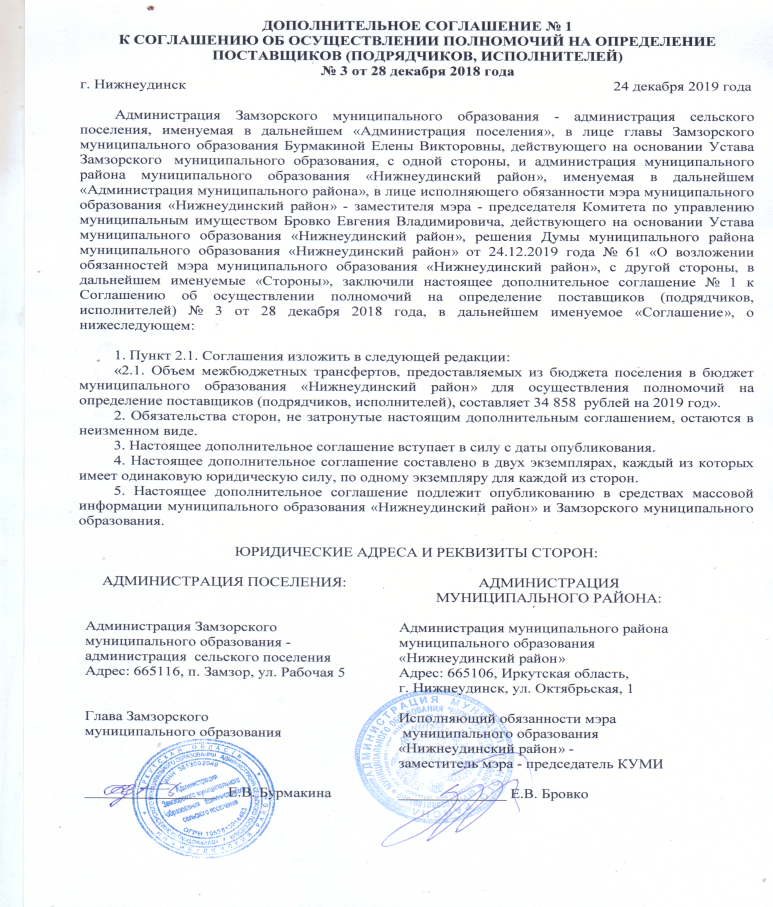 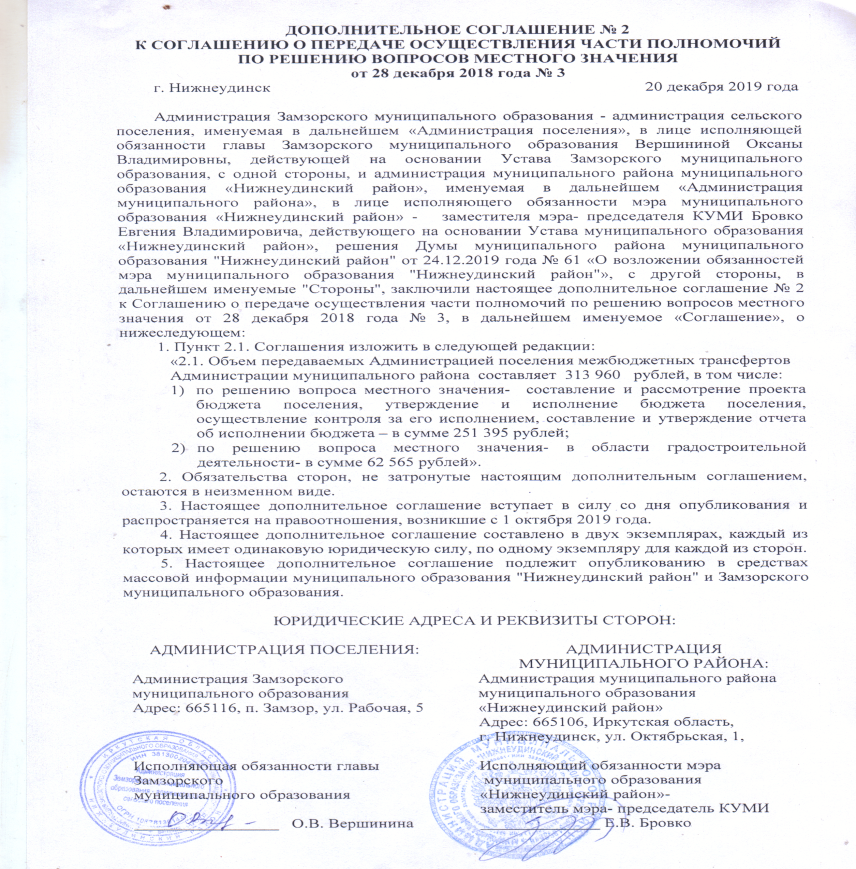 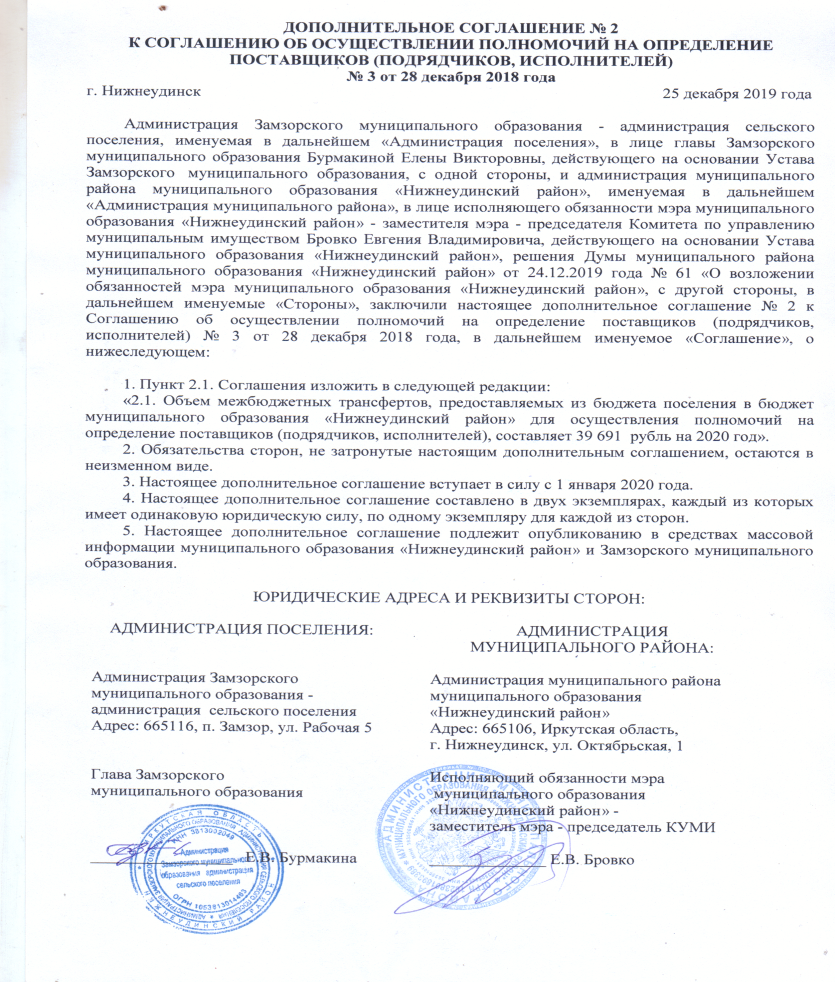 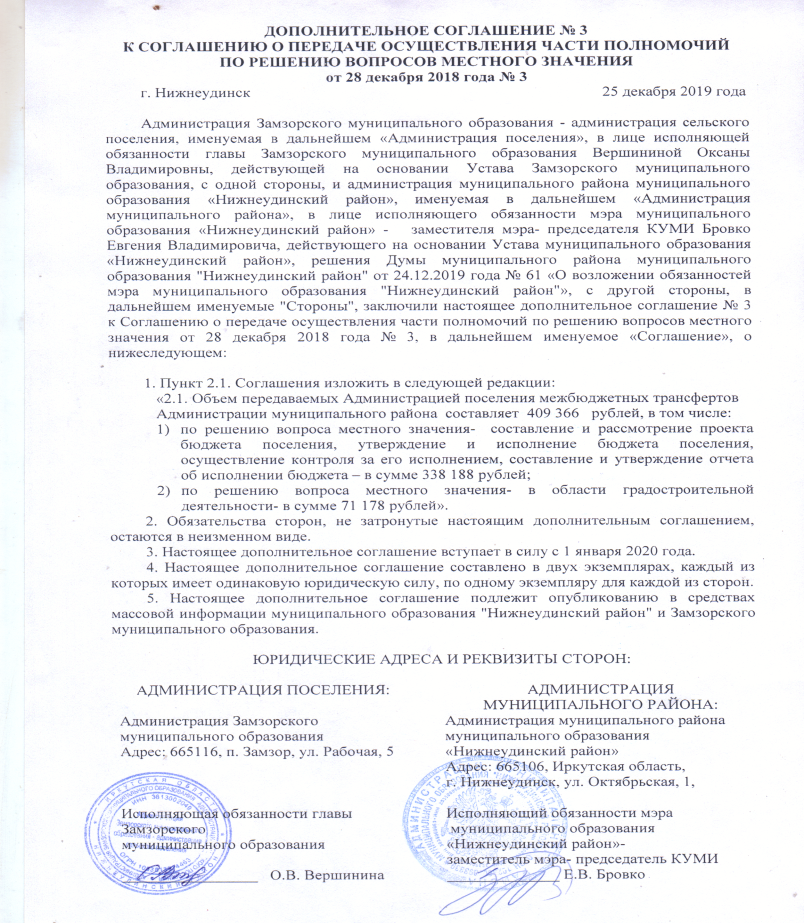 Учредитель: Администрация Замзорского муниципального образования – администрация сельского поселенияАдрес печатного средства: Иркутская область Нижнеудинский район, п. Замзор, ул. Рабочая, 5Адрес типографии: Иркутская область Нижнеудинский район, п. Замзор, ул. Рабочая, 5. Зак. № 19, тираж 10 экз., распространяется бесплатно.Главный редактор: Бурмакина Е.В.Время подписания в печать: 10:401Наименование программыМуниципальная программа «Развитие дорожного хозяйства в Замзорском муниципальном образовании  на 2020-2021-2022г.г.»2Основание для разработки программы1. Федеральный закон от  06.10.2003  N  131-ФЗ  "Об  общих принципах организации местного самоуправления в Российской Федерации".2. Федеральный закон от 08.11.2007 N  257-ФЗ "Об автомобильных дорогах и о дорожной деятельности в Российской Федерации и о внесении изменений в отдельные законодательные акты Российской Федерации".3. Распоряжение Правительства РФ от 27 октября 2012 года N 1995-р "О Концепции федеральной целевой программы "Повышение безопасности дорожного движения в 2013 - 2020 годах".4. Устав Замзорского муниципального образования 3Заказчик программыАдминистрация Замзорского муниципального образования;4Исполнители программы Администрация Замзорского муниципального образования;5Разработчики программыАдминистрация Замзорского муниципального образования;6Основные цели программы1. повышение безопасности дорожного движения;2. обеспечение сохранности и развития улично-дорожной сети;7Задачи программы1) снижение количества ДТП с пострадавшими;2) сохранение  и  повышение  транспортно-эксплуатационного состояния  улично-дорожной  сети посредством изменения стратегии осуществления работ по их ремонту и содержанию3) обеспечение содержания улиц, дорог и сооружении, на них4) ремонт автомобильных дорог местного значения8Сроки реализации программы2020-2021-2022г.г.9Перечень подпрограммПодпрограмма 1 – «Развитие автомобильных дорог общего пользования местного значения, находящихся в муниципальной собственности Замзорского муниципального образования»Подпрограмма 2 -"Повышение безопасности дорожного движения в Замзорском муниципальном образовании в 2020-2021-2022г.г. 10Объемы и источники финансированияпрограммыФинансирование программы происходит за счёт средств местного бюджета в сумме:2020 год 1572100,00 руб. 2021 год 1587500,00 руб2022 год 1664000,00 руб11Методы реализации программыРеализация Программы осуществляется выполнением комплекса мероприятий в соответствии с приложением. 12Контроль за исполнением программыАдминистрация Замзорского муниципального образования13Ожидаемые конечные результаты реализации программы1) отсутствие ДТП;  2) своевременное выполнение в полном  объеме  регламентных работ  по  содержанию  автомобильных  дорог  и элементов благоустройстваНаименование подпрограммыПодпрограмма «Развитие автомобильных дорог общего пользования местного значения, находящихся в муниципальной собственности Замзорского муниципального образования»Наименование, дата и номер правового акта о разработке подпрограммыСт.14 Федерального закона « Об общих принципах организации местного самоуправления в Российской Федерации» № 131-ФЗ от 06.10.2003 г.Заказчик  подпрограммыАдминистрация Замзорского муниципального образования - администрация сельского поселенияРазработчик подпрограммыАдминистрация Замзорского муниципального образования – сельского поселенияОсновные цели и задачи подпрограммыЗадачи подпрограммыОсновной целью является:Сохранение и развитие автомобильных дорог общего пользования местного значения, находящихся в муниципальной собственности Замзорского муниципального образования.Основными задачами являются:- обеспечение сохранности автомобильных дорог общего пользования местного значения, находящихся в муниципальной собственности Замзорского муниципального образования, путем выполнения эксплуатационных и ремонтных мероприятий;- увеличение протяженности автомобильных дорог общего пользования местного значения, соответствующих нормативным требованиям;- повышение безопасности дорожного движения;- ремонт автомобильных дорог местного значения;- изготовление технической документации на дороги местного значения муниципальной собственности администрацией Замзорского муниципального образования;-оформление автомобильных дорог местного значения в муниципальную собственность.Сроки реализации подпрограммы2020-2021-2022годОбъемы и источники финансирования подпрограммыОбщий объем средств на реализацию подпрограммы2020г.- 696,9 тыс. руб.2021г –1112,3 тыс.руб.2022г -1188,8 тыс.руб.Тип улицыШиринаДорож-ного полотнам.Протя-женностьм.Тип  покрытияКатегория  дорогиКатегория  дорогиТип проездаНаличие мостовых сооружений               12345567улица Центральная6800гравийно-щебеночнаяУлица сельско-го поселенияУлица сельско-го поселенияулица с двусторон-ним движениемнетулица Сосновая62000гравийно-щебеночнаяулица сельско-го поселенияулица сельско-го поселенияулица с двусторон-ним движениемнетулица Новая8400гравийно-щебеночнаяулица сельско-го поселенияулица сельско-го поселенияулица с двусторон-ним движениемнетулица Шоферская6200гравийно-щебеночнаяУлица сельско-го поселенияУлица сельско-го поселенияулица с двусторон-ним движениемнетулица Алтайская51700гравийно-щебеночная Улица сельско-го поселенияУлица сельско-го поселенияулица с двусторон-ним движениемнетулица Молодёжная6500гравийно-щебеночнаяУлица сельско-го поселенияУлица сельско-го поселенияулица с двусторон-ним движениемОдна водоотводная труба диаметром 1,2 км длина 7 мулица Лесная 5500гравийно-щебеночнаяУлица сельско-го поселенияУлица сельско-го поселенияулица с двусторон-ним движениемнетулица Береговая 5500грунтовые гравийно-щебеночнаяУлица сельско-го поселенияУлица сельско-го поселенияулица с двусторон-ним движениемнетулица Набережная5700гравийно-щебеночнаяУлица сельско-го поселенияУлица сельско-го поселенияулица с двусторон-ним движениемОдна водоотводная труба диаметром 1,2 км длина 6 мулица Садовая 5800гравийно-щебеночнаяУлица сельско-го поселенияУлица сельско-го поселенияулица с двусторон-ним движениемнетулица Топорочная5500гравийно-щебеночнаяУлица сельско-го поселенияУлица сельско-го поселенияулица с двусторон-ним движениемнетулица  Школьная5500гравийно-щебеночнаяУлица сельскогопоселенияулица с двусторонним движениемулица с двусторонним движениемнетпер. Школьный5100гравийно-щебеночнаяУлица сельского поселенияулица с двусторонним движениемулица с двусторонним движениемнетулица Трактовая 81351гравийно-щебеночнаяУлица сельского поселенияулица с двусторонним движениемулица с двусторонним движениемтри водоотводных железных трубы диам. ., длиной улица Гавриловка51100грунтовые гравийно-щебеночнаяУлица сельского поселенияулица с двусторон-ним движениемулица с двусторон-ним движениемнетулица Нагорная5900гравийно-щебеночнаяУлица сельского поселенияулица с двусторонним движениемулица с двусторонним движениемнетулица Советская 5800гравийно-щебеночнаяУлица сельского поселенияулица с двусторон-ним движениемулица с двусторон-ним движениемОдна водоотводная железная труба диам. 0,7 длиной улицаВокзальная5300грунтовые гравийно-щебеночнаяУлица сельско-го поселенияулица с двусторонним движениемулица с двусторонним движениемнетулицаРабочая5700гравийно-щебеночнаяУлица сельского поселенияулица с двусторонним движениемулица с двусторонним движениемОдна водоотводная труба диаметром 0,7 , длина улица Нефтяников5300гравийно-щебеночнаяУлица сельского поселенияулица с двусторонним движениемулица с двусторонним движениемнет1234567улица Центральная61900гравийно-щебеночнаяГлавная улица сельского поселенияулица с двусторонним движениемДве водоотведённых железных трубы диаметром  длиной улица Береговая51200гравийно-щебеночнаяулица сельского поселенияулица с двусторон-ним движениемнетулица Алтайская 51200гравийно-щебеночнаяулица сельского поселенияулица с двусторонним движениемнетулица Нагорная51200гравийно-щебеночнаяулица сельского поселенияулица с двусторон-ним движениемнет1234567улица Центральная5600грунтоваяулица сельского поселенияулица с двусторонним движениемнет1234567улица Новая5300гравийно-щебеночнаяулица сельского поселенияулица с двусторонним движениемнетулица Молодёжная5300гравийно- щебеночнаяулица сельского поселенияулица с двусторонним движениемнетулица Школьная5300гравийно- щебеночнаяулица сельского поселенияулица с двусторонним движениемнетНаименование работЕд-ца изм..Всего, руб.Ежегодный объем, рЕжегодный объем, рЕжегодный объем, рНаименование работЕд-ца изм..Всего, руб.2020 год2021г2022гНаименование работЕд-ца изм..Всего, руб.Местный бюджетМестный бюджетМестный бюджетобеспечение сохранности автомобильных дорог местного значения путем выполнения эксплуатационных и ремонтных мероприятий; капитальный ремонт улиц и дорог  местного значения;   устройство пешеходных тротуаров.  содержание  дорог, с  регулярным    грейдерованием, ямочным    ремонтомруб.2998,0696,91112,31188,81Наименование подпрограммыПодпрограмма "Повышение безопасности дорожного движения в Замзорском муниципальном образовании в 2020-2021-2022г.г.»2Основание для разработки подпрограммы1. Федеральный закон от 06.10.2003 N  31-ФЗ "Об общих принципах организации местного самоуправления в Российской Федерации".2. Федеральный закон от 08.11.2007 N  257-ФЗ "Об автомобильных дорогах и о дорожной деятельности в Российской Федерации и о внесении  изменений в отдельные законодательные акты Российской Федерации".3. Распоряжение Правительства РФ от 27 октября 2012 года N 1995-р "О Концепции федеральной целевой программы "Повышение безопасности дорожного движения в 2013 - 2020 годах".4. Устав   Замзорского муниципального образования     3Заказчик подпрограммыАдминистрация Замзорского муниципального образования;4Исполнители подпрограммыАдминистрация Замзорского муниципального образования;5Разработчики подпрограммыАдминистрация Замзорского муниципального образования;6Основные цели подпрограммы1 повышение безопасности дорожного движения;2 обеспечение сохранности улично-дорожной сети;7Задачи подпрограммы1) сокращение количества лиц, погибших в результате ДТП;  2) снижение количества ДТП с пострадавшими;3) сокращение детского дорожно-транспортного травматизма; 4) сохранение и повышение транспортно-эксплуатационного состояния  улично-дорожной сети   посредством изменения стратегии осуществления работ по их ремонту и содержанию5)обеспечение содержания улиц, дорог и сооружении, на них8Сроки реализации подпрограммы2020-2021-2022г.г9Объемы и источники финансированияподпрограммыМероприятия и объемы их финансирования подлежат ежегодной корректировке с учетом возможностей средств местного бюджета2020-875,2тыс.руб.2021-475,2тыс.руб.2021-475,2тыс.руб10Методы реализации подпрограммыРеализация  подпрограммы осуществляется выполнением комплекса мероприятий в соответствии с приложением. 11Контроль за исполнением подпрограммыАдминистрация Замзорского муниципального образования12Ожидаемые конечные результаты реализации подпрограммы1) сокращение числа погибших и раненых в результате ДТП;  2) снижение уровня аварийности на дорогах поселения; 3) своевременное выполнение в полном объеме регламентных работ  по содержанию  автомобильных  дорог  и элементов благоустройстваN
п/пN
п/пНаименование
мероприятийОтветственный за выполнение мероприятийОтветственный за выполнение мероприятийИсточник
финансированияИсточник
финансированияОбъем вложений (тыс.руб)Объем вложений (тыс.руб)Объем вложений (тыс.руб)Объем вложений (тыс.руб)N
п/пN
п/пНаименование
мероприятийОтветственный за выполнение мероприятийОтветственный за выполнение мероприятийИсточник
финансированияИсточник
финансирования20202021202120221. Повышение эффективности и контрольно-надзорной деятельности1. Повышение эффективности и контрольно-надзорной деятельности1. Повышение эффективности и контрольно-надзорной деятельности1. Повышение эффективности и контрольно-надзорной деятельности1. Повышение эффективности и контрольно-надзорной деятельности1. Повышение эффективности и контрольно-надзорной деятельности1. Повышение эффективности и контрольно-надзорной деятельности1. Повышение эффективности и контрольно-надзорной деятельности1. Повышение эффективности и контрольно-надзорной деятельности1. Повышение эффективности и контрольно-надзорной деятельности1. Повышение эффективности и контрольно-надзорной деятельности1.11.1Создание и ведение реестра муниципальных дорог Замзорского муниципального образования Специалист администрацииСпециалист администрацииБюджет Замзорского муниципального образования Бюджет Замзорского муниципального образования 001.21.2Разработка и принятие нормативных актов по вопросам дорожной деятельности и безопасности дорожного движенияСпециалист администрации Глава администрацииСпециалист администрации Глава администрацииБюджет Замзорского муниципального образования Бюджет Замзорского муниципального образования 001.31.3Осуществление контроля за сохранностью дорог местного значенияСпециалист администрации Глава администрацииСпециалист администрации Глава администрацииБюджет Замзорского муниципального образования Бюджет Замзорского муниципального образования 00ИТОГО по разделу (тыс. руб.)ИТОГО по разделу (тыс. руб.)ИТОГО по разделу (тыс. руб.)ИТОГО по разделу (тыс. руб.)ИТОГО по разделу (тыс. руб.)ИТОГО по разделу (тыс. руб.)ИТОГО по разделу (тыс. руб.)002. Совершенствование системы управления дорожным движением, на территории Замзорского муниципального образования 2. Совершенствование системы управления дорожным движением, на территории Замзорского муниципального образования 2. Совершенствование системы управления дорожным движением, на территории Замзорского муниципального образования 2. Совершенствование системы управления дорожным движением, на территории Замзорского муниципального образования 2. Совершенствование системы управления дорожным движением, на территории Замзорского муниципального образования 2. Совершенствование системы управления дорожным движением, на территории Замзорского муниципального образования 2. Совершенствование системы управления дорожным движением, на территории Замзорского муниципального образования 2. Совершенствование системы управления дорожным движением, на территории Замзорского муниципального образования 2. Совершенствование системы управления дорожным движением, на территории Замзорского муниципального образования 2. Совершенствование системы управления дорожным движением, на территории Замзорского муниципального образования 2. Совершенствование системы управления дорожным движением, на территории Замзорского муниципального образования 2.12.1Приобретение и установка дорожных знаков Глава администрацииГлава администрацииБюджет Замзорского муниципального образования Бюджет Замзорского муниципального образования 400,0150,0150,0150,02.2Обустройство уличного освещенияПриобретение и установка уличных светодиодных светильников для освещения дорожного полотнаОбустройство уличного освещенияПриобретение и установка уличных светодиодных светильников для освещения дорожного полотнаГлава администрацииГлава администрацииБюджет Замзорского муниципального образования 450,0450,0300,0300,0300,02.3оплата за уличное освещениеоплата за уличное освещениеГлава администрацииГлава администрацииБюджет Замзорского муниципального образования 25,225,225,225,225,2ИТОГО по разделу (тыс. руб.)ИТОГО по разделу (тыс. руб.)ИТОГО по разделу (тыс. руб.)ИТОГО по разделу (тыс. руб.)ИТОГО по разделу (тыс. руб.)ИТОГО по разделу (тыс. руб.)ИТОГО по разделу (тыс. руб.)875,2475,2475,2475,23. Улучшение состояния дорог и тротуаров на территории Замзорского муниципального образования3. Улучшение состояния дорог и тротуаров на территории Замзорского муниципального образования3. Улучшение состояния дорог и тротуаров на территории Замзорского муниципального образования3. Улучшение состояния дорог и тротуаров на территории Замзорского муниципального образования3. Улучшение состояния дорог и тротуаров на территории Замзорского муниципального образования3. Улучшение состояния дорог и тротуаров на территории Замзорского муниципального образования3. Улучшение состояния дорог и тротуаров на территории Замзорского муниципального образования3. Улучшение состояния дорог и тротуаров на территории Замзорского муниципального образования3. Улучшение состояния дорог и тротуаров на территории Замзорского муниципального образования3. Улучшение состояния дорог и тротуаров на территории Замзорского муниципального образования3. Улучшение состояния дорог и тротуаров на территории Замзорского муниципального образования3.13.1Обустройство пешеходных переходов на участках улично-дорожной сети населённых пунктов Замзорского МО. Глава администрации Глава администрацииБюджет Замзорского муниципального образования Бюджет Замзорского муниципального образования 0,000,00ИТОГО по разделу (тыс. руб.)ИТОГО по разделу (тыс. руб.)ИТОГО по разделу (тыс. руб.)ИТОГО по разделу (тыс. руб.)ИТОГО по разделу (тыс. руб.)ИТОГО по разделу (тыс. руб.)ИТОГО по разделу (тыс. руб.)0,004. Развитие и совершенствование системы по формированию безопасного поведения участников дорожного движения.4. Развитие и совершенствование системы по формированию безопасного поведения участников дорожного движения.4. Развитие и совершенствование системы по формированию безопасного поведения участников дорожного движения.4. Развитие и совершенствование системы по формированию безопасного поведения участников дорожного движения.4. Развитие и совершенствование системы по формированию безопасного поведения участников дорожного движения.4. Развитие и совершенствование системы по формированию безопасного поведения участников дорожного движения.4. Развитие и совершенствование системы по формированию безопасного поведения участников дорожного движения.4. Развитие и совершенствование системы по формированию безопасного поведения участников дорожного движения.4. Развитие и совершенствование системы по формированию безопасного поведения участников дорожного движения.4. Развитие и совершенствование системы по формированию безопасного поведения участников дорожного движения.4. Развитие и совершенствование системы по формированию безопасного поведения участников дорожного движения.4.14.1Организация в библиотеках выставок книг и плакатов о безопасности дорожного движенияОрганизация в библиотеках выставок книг и плакатов о безопасности дорожного движенияМКУК Замзорского МО Бюджет Замзорского муниципального образования Бюджет Замзорского муниципального образования 00                                               ИТОГО по разделу (тыс. руб.)                                               ИТОГО по разделу (тыс. руб.)                                               ИТОГО по разделу (тыс. руб.)                                               ИТОГО по разделу (тыс. руб.)                                               ИТОГО по разделу (тыс. руб.)                                               ИТОГО по разделу (тыс. руб.)                                               ИТОГО по разделу (тыс. руб.)00ИТОГО  по подпрограмме (тыс. руб.)ИТОГО  по подпрограмме (тыс. руб.)ИТОГО  по подпрограмме (тыс. руб.)ИТОГО  по подпрограмме (тыс. руб.)ИТОГО  по подпрограмме (тыс. руб.)ИТОГО  по подпрограмме (тыс. руб.)ИТОГО  по подпрограмме (тыс. руб.)875,2475,2475,2475,2№п/пНаименование  мероприятияДата выполненияОтветственный исполнитель1Утверждение плана работы комиссии на 2020 год.Заседание КЧС и ПБ «О состоянии защиты населения и территорий Замзорского муниципального образования от ЧС   в 2020 г.Участие в предупреждении и ликвидации последствий ЧС и обеспечение ПБ в границах муниципального образования1 кварталПредседатель КЧС и ПБ2Обеспечение пожарной безопасности на территории Замзорского муниципального образования в весенне-летний пожароопасный период 2020 г.1 кварталПредседатель и заместитель председателя КЧС и ПБ3Проверка готовности системы оповещения населения об угрозе или возникновения ЧС и ПБ2 и 3 кварталПредседатель и заместитель председателя КЧС и ПБ4Осуществление  мероприятий  по обеспечению безопасности людей на водных объектах, охране их  жизни и здоровья1 и 2 кварталЗаместитель председателяКЧС и ПБ5Организация населения, руководителей предприятия для выполнения работ по санитарной очистки территории Замзорского муниципального образования2 кварталПредседатель и заместитель председателя КЧС и ПБ, руководители предприятия6Обследование источников наружного противопожарного водоснабженияВ течение годаПредседатель и заместитель председателя КЧС и ПБ7Обеспечение  первичных   мер  пожарной безопасности в границах населенных  пунктов и лесах  Замзорского муниципального образования В течение годаПредседательКЧС и ПБ8Обеспечение пожарной безопасности на территории Замзорского муниципального образования в осенне-зимний период 2020 г.3 кварталПредседатель и заместитель председателя КЧС и ПБ9Мероприятия по профилактике терроризма и экстремизмаВ течение годаЗаместитель председателя КЧС и ПБ, директор МКУК10Подведение итогов работы комиссии по ЧС   в 2020 году.Рассмотрение плана работы комиссии на 2021 год.4 кварталПредседатель КЧС и ПБНаименование должностиРазмер должностного окладаГлавный бухгалтер6878Делопроизводитель4692Сторож4301Уборщик служебных помещений4301Водитель4714Истопник4301Инспектор ВУС5142Рабочий4301Наименование  
Программы     Муниципальная программа «Обеспечение комплексных мер противодействия чрезвычайным ситуациям природного и техногенного характера в Замзорском муниципальном образовании на 2020-2021-2022г.г»Основание для разработки ПрограммыФедеральный закон от 06.10.2003 N 131-ФЗ "Об общих принципах организации местного самоуправления в Российской 
Федерации".Федеральный закон от 21.12.1994 N 68-ФЗ "О защите населения и территорий от чрезвычайных ситуаций природного и техногенного характера".Федеральный закон от 21.12.1994  N 69-ФЗ "О пожарной безопасности".Федеральный закон от 12.02.1998  N 28-ФЗ "О  гражданской обороне".Закон Иркутской области от 02.04.2003 N 16-оз "О пожарной безопасности в Иркутской области"Заказчик Программы Администрация Замзорского муниципального образованияРазработчик Программы Администрация Замзорского муниципального образованияЦели Программы1.Повышение безопасности населения и защищенности сельской   инфраструктуры от угроз природного и техногенного характера2. Реализация государственной политики, требований законодательных и иных нормативных правовых актов в области защиты населения и территории Замзорского муниципального образования от возможных пожаров и чрезвычайных ситуаций (далее - ЧС).3. Обеспечение необходимых условий для безопасной жизнедеятельности и устойчивого социально-экономического 
развития поселения.Задачи Программы-обеспечение противопожарным оборудованием и совершенствование противопожарной защиты объектов социальной сферы;- разработка и реализация мероприятий, направленных на соблюдение правил пожарной безопасности населением и работниками учреждений социальной сферы;- повышение объема знаний и навыков в области пожарной безопасности руководителей, должностных лиц и специалистов;- организация работы по предупреждению и пресечению нарушений требований пожарной безопасности и правил поведения на воде;- информирование населения о правилах поведения и действиях в чрезвычайных ситуациях;- создание материальных резервов для ликвидации чрезвычайных ситуаций;- восполнение по истечении срока хранения индивидуальных средств защиты для населения;- хранение имущества гражданской обороны на случай возникновения чрезвычайных ситуаций и в особый период; - создание благоприятных условий для работы добровольной пожарной дружины; Методы реализации Программы Реализация Программы осуществляется комплексом планом мероприятий.Сроки реализации Программы 2020-2021-2022г.г.Исполнители Программы Администрация Замзорского муниципального образования Подпрограммы программы1. Предупреждение и обеспечение защиты населения и территории Замзорского муниципального образования от чрезвычайных ситуаций природного и техногенного характера2. Предупреждение и обеспечение пожарной безопасности на территории Замзорского муниципального образования.Объемы и источники финансированияПрограммы Общий объем финансирования Программы: 275,0 тыс. рублей Программа финансируется в пределах средств местного бюджета, объемы и направления финансирования мероприятий Программы определяются муниципальными правовыми актами.Ожидаемые конечные результаты реализацииПрограммы1. Повышение уровня защиты населения и территории муниципального образования от чрезвычайных  ситуаций природного и техногенного характера.2. Снижение количества пожаров и ЧС, смягчение тяжести последствий от пожаров и ЧС, прежде всего по количеству погибших, раненых людей и размеру экономического ущерба3.Повышение защищенности учреждений социальной сферы от пожаров.4. Повышение квалификации специалистов по вопросам гражданской обороны и чрезвычайным ситуациям.5. Выполнение мероприятий по противопожарной пропаганде и пропаганде безопасности в чрезвычайных ситуациях.6. Создание условий для улучшения деятельности ДПД. Наименование подпрограммы–Подпрограмма «Предупреждение и обеспечение пожарной безопасности на территории Замзорского муниципального образования»  Ответственный исполнительподпрограммы–Администрация Замзорского сельского поселенияПрограммно-целевые инструментыподпрограммы–отсутствуютЦели подпрограммы–повышение уровня пожарной безопасности населения и территории Замзорского сельского поселенияЗадачи подпрограммы–- обеспечение противопожарным оборудованием и совершенствование противопожарной защиты объектов социальной сферы;- разработка и реализация мероприятий, направленных на соблюдение правил пожарной безопасности населением и работниками учреждений социальной сферы;- повышение объема знаний и навыков в области пожарной безопасности руководителей, должностных лиц и специалистов;- организация работы по предупреждению и пресечению нарушений требований пожарной безопасности;Целевые индикаторы и показателиподпрограммы–количество учреждений социальной сферы с наличием системы технической защиты объектов;удельный вес населения, постоянно участвующие в предупреждении и ликвидации ЧС на территории Замзорского сельского поселенияЭтапы и сроки реализацииподпрограммы–срок реализации программы – 2020-2021-2022 годРесурсное обеспечениеподпрограммы–объем ассигнований местного бюджета на реализацию подпрограммы на период 2020-2021-2022г.г 270,0 тыс. рублейПодпрограмма финансируется в пределах средств местного бюджета, объемы и направления финансирования мероприятий Подпрограммы определяются муниципальными правовыми актамиОжидаемые результаты реализацииподпрограммы-снижение рисков возникновения пожаров и смягчение их возможных последствий;повышение уровня оперативности реагирования пожарных подразделенийПлан на 2020 год.План на 2020 год.План на 2020 год.План на 2020 год.План на 2020 год.1. Обеспечение безопасности населения и защищенности от угроз возникновения пожаров на территории муниципального образования1. Обеспечение безопасности населения и защищенности от угроз возникновения пожаров на территории муниципального образования1. Обеспечение безопасности населения и защищенности от угроз возникновения пожаров на территории муниципального образования1. Обеспечение безопасности населения и защищенности от угроз возникновения пожаров на территории муниципального образования1. Обеспечение безопасности населения и защищенности от угроз возникновения пожаров на территории муниципального образования1. Организовать изготовление памяток и других образцов наглядной агитации на противопожарную тематику и довести до населения агитацию о мерах пожарной безопасности2. Организовать работу с электронными  и печатными СМИ по  информированию населения о причинах пожаров с тяжкими последствиями в жилом секторе и о мерах пожарной безопасности в быту3. Организовать население, работников предприятий для своевременной  очистки населенных пунктов и организаций в пределах противопожарных расстояний между зданиями, сооружениями, вдоль дорог, а также участков, прилегающих к жилым домам и иным постройкам4.Проводить работу с лицами склонными к употреблению спиртными напитками, неблагополучными семьями по профилактике пожаров и мерах по их предупреждения5. вырубка хвойного подлеска в п. Замзор п Первомайский6. обустройство полосы противопожарного разрыва в п.первомайский и уч.Загорье7.приобретение пожарного инвентаряКФСР 0310 5,00,05,0Администрация Замзорского МОИтого:10,0План на 2021 год.План на 2021 год.План на 2021 год.План на 2021 год.План на 2021 год.1. Обеспечение безопасности населения и защищенности от угроз возникновения пожаров на территории муниципального образования1. Обеспечение безопасности населения и защищенности от угроз возникновения пожаров на территории муниципального образования1. Обеспечение безопасности населения и защищенности от угроз возникновения пожаров на территории муниципального образования1. Обеспечение безопасности населения и защищенности от угроз возникновения пожаров на территории муниципального образования1. Обеспечение безопасности населения и защищенности от угроз возникновения пожаров на территории муниципального образования 1. Организовать изготовление памяток и других образцов наглядной агитации на противопожарную тематику и довести до населения агитацию о мерах пожарной безопасности2. Организовать работу с электронными  и печатными СМИ по  информированию населения о причинах пожаров с тяжкими последствиями в жилом секторе и о мерах пожарной безопасности в быту3. Организовать население, работников предприятий для своевременной  очистки населенных пунктов и организаций в пределах противопожарных расстояний между зданиями, сооружениями, вдоль дорог, а также участков, прилегающих к жилым домам и иным постройкам4.Проводить работу с лицами склонными к употреблению спиртными напитками, неблагополучными семьями по профилактике пожаров и мерах по их предупреждения5. вырубка хвойного подлеска в п. Замзор п ПервомайскийКФСР 0310 255,0Администрация Замзорского МОИтого:255,0План на 2022 год.План на 2022 год.План на 2022 год.План на 2022 год.План на 2022 год.1. Обеспечение безопасности населения и защищенности от угроз возникновения пожаров на территории муниципального образования1. Обеспечение безопасности населения и защищенности от угроз возникновения пожаров на территории муниципального образования1. Обеспечение безопасности населения и защищенности от угроз возникновения пожаров на территории муниципального образования1. Обеспечение безопасности населения и защищенности от угроз возникновения пожаров на территории муниципального образования1. Обеспечение безопасности населения и защищенности от угроз возникновения пожаров на территории муниципального образования 1. Организовать изготовление памяток и других образцов наглядной агитации на противопожарную тематику и довести до населения агитацию о мерах пожарной безопасности2. Организовать работу с электронными  и печатными СМИ по  информированию населения о причинах пожаров с тяжкими последствиями в жилом секторе и о мерах пожарной безопасности в быту3. Организовать население, работников предприятий для своевременной  очистки населенных пунктов и организаций в пределах противопожарных расстояний между зданиями, сооружениями, вдоль дорог, а также участков, прилегающих к жилым домам и иным постройкам4.Проводить работу с лицами склонными к употреблению спиртными напитками, неблагополучными семьями по профилактике пожаров и мерах по их предупреждения5. приобретение пожарного инвентаряКФСР 0310 5,0Администрация Замзорского МОИтого:5,0Наименование подпрограммы–подпрограмма «Предупреждение и обеспечение защиты населения и территории Замзорского муниципального образования от чрезвычайных ситуаций природного и техногенного характера»Ответственный исполнительподпрограммы–Администрация Замзорского сельского поселенияУчастники подпрограммы–отсутствуютЦели подпрограммы–снижение рисков возникновения и масштабов  чрезвычайных ситуаций природного и техногенного характера Задачи подпрограммы–- информирование населения о правилах поведения и действиях в чрезвычайных ситуациях;- создание материальных резервов для ликвидации чрезвычайных ситуаций;- восполнение по истечении срока хранения индивидуальных средств защиты для населения;- хранение имущества гражданской обороны на случай возникновения чрезвычайных ситуаций и в особый периодЦелевые индикаторы и показателиподпрограммы–количество граждан, обученных в вопросах по ГО и ЧС в Замзорском поселении;количество обучающихся и населения, прошедших обучение по образовательным программам профилактической направленности;охват населения, оповещаемого местной системой оповещенияЭтапы и сроки реализацииподпрограммы–срок реализации муниципальной программы  2020-2021-2022годРесурсное обеспечениеподпрограммы–объем ассигнований местного бюджета на реализацию подпрограммы на 2020-2021-2022 г.г  5,0 тыс. рублейОжидаемые результаты реализациипрограммы–снижение рисков возникновения чрезвычайных ситуаций и смягчение их возможных последствий;повышение уровня безопасности населения от чрезвычайных ситуаций природного и техногенного характера;улучшение системы информирования населения области для своевременного доведения информации об угрозе и возникновении чрезвычайных ситуаций;проведение профилактических мероприятий по предотвращению чрезвычайных ситуаций;повышение готовности населения к действиям при возникновении чрезвычайных ситуацийПлан на 2020 год.План на 2020 год.План на 2020 год.План на 2020 год.План на 2020 год.1. Обеспечение защиты населения и территории от чрезвычайных ситуаций природного и техногенного характера. Предупреждение и ликвидация последствий чрезвычайных ситуаций и стихийных бедствий. 1. Обеспечение защиты населения и территории от чрезвычайных ситуаций природного и техногенного характера. Предупреждение и ликвидация последствий чрезвычайных ситуаций и стихийных бедствий. 1. Обеспечение защиты населения и территории от чрезвычайных ситуаций природного и техногенного характера. Предупреждение и ликвидация последствий чрезвычайных ситуаций и стихийных бедствий. 1. Обеспечение защиты населения и территории от чрезвычайных ситуаций природного и техногенного характера. Предупреждение и ликвидация последствий чрезвычайных ситуаций и стихийных бедствий. 1. Обеспечение защиты населения и территории от чрезвычайных ситуаций природного и техногенного характера. Предупреждение и ликвидация последствий чрезвычайных ситуаций и стихийных бедствий. Оплата выполненных работ по ликвидации последствий чрезвычайных ситуаций и стихийных бедствий  привлекаемым организациям и физическим лицам Приобретение необходимых материалов для обеспечения ПЭП в случае возникновения ЧС КФСР 0309 5,0Администрация Замзорского МОИтого:5,0План на 2021 год.План на 2021 год.План на 2021 год.План на 2021 год.План на 2021 год.1. Обеспечение защиты населения и территории от чрезвычайных ситуаций природного и техногенного характера. Предупреждение и ликвидация последствий чрезвычайных ситуаций и стихийных бедствий.1. Обеспечение защиты населения и территории от чрезвычайных ситуаций природного и техногенного характера. Предупреждение и ликвидация последствий чрезвычайных ситуаций и стихийных бедствий.1. Обеспечение защиты населения и территории от чрезвычайных ситуаций природного и техногенного характера. Предупреждение и ликвидация последствий чрезвычайных ситуаций и стихийных бедствий.1. Обеспечение защиты населения и территории от чрезвычайных ситуаций природного и техногенного характера. Предупреждение и ликвидация последствий чрезвычайных ситуаций и стихийных бедствий.1. Обеспечение защиты населения и территории от чрезвычайных ситуаций природного и техногенного характера. Предупреждение и ликвидация последствий чрезвычайных ситуаций и стихийных бедствий.Оплата выполненных работ по ликвидации последствий чрезвычайных ситуаций и стихийных бедствий  привлекаемым организациям и физическим лицам  Приобретение необходимых материалов для ликвидации ЧС КФСР 0309 0Администрация Замзорского МОИтого:0План на 2022 год.План на 2022 год.План на 2022 год.План на 2022 год.План на 2022 год.1. Обеспечение защиты населения и территории от чрезвычайных ситуаций природного и техногенного характера. Предупреждение и ликвидация последствий чрезвычайных ситуаций и стихийных бедствий.1. Обеспечение защиты населения и территории от чрезвычайных ситуаций природного и техногенного характера. Предупреждение и ликвидация последствий чрезвычайных ситуаций и стихийных бедствий.1. Обеспечение защиты населения и территории от чрезвычайных ситуаций природного и техногенного характера. Предупреждение и ликвидация последствий чрезвычайных ситуаций и стихийных бедствий.1. Обеспечение защиты населения и территории от чрезвычайных ситуаций природного и техногенного характера. Предупреждение и ликвидация последствий чрезвычайных ситуаций и стихийных бедствий.1. Обеспечение защиты населения и территории от чрезвычайных ситуаций природного и техногенного характера. Предупреждение и ликвидация последствий чрезвычайных ситуаций и стихийных бедствий.Оплата выполненных работ по ликвидации последствий чрезвычайных ситуаций и стихийных бедствий  привлекаемым организациям и физическим лицам  Приобретение необходимых материалов для ликвидации ЧС КФСР 0309 0Администрация Замзорского МОИтого:0Наименование Программы Муниципальная программа «Развитие культуры и спорта в Замзорском муниципальном образовании на 2020-2021-2022г.г.» (далее – Программа)Основание для разработки ПрограммыФедеральный закон от 6 октября 2003 года №131-ФЗ "Об общих принципах организации местного самоуправления в Российской Федерации";Федеральный закон от 29 декабря 2012 года № 273-ФЗ "Об образовании в Российской Федерации";Федеральный закон от 29 декабря 1994 года № 78-ФЗ «О библиотечном деле»;Администратор ПрограммыАдминистрация Замзорского муниципального образованияРазработчики Программы Администрация Замзорского  муниципального образованияИсполнители программных мероприятийАдминистрация Замзорского муниципального образования МКУК Замзорского муниципального образованияЦели и задачи ПрограммыЦели Программы - повышения качества услуг в сфере культуры; - развитие сферы культуры на территории муниципального образования;- создание условий  для организации досуга и обеспечение жителей поселения услугами учреждений культуры.Задачи Программы:- создание условий для повышения качества услуг в сфере культуры; - создание условий для повышения качества библиотечного обслуживания населения и обеспечения граждан равным и свободным доступом к информации;- создание условий для развития физической культуры и массового спорта, организации проведения официальных физкультурных мероприятий, физкультурно-оздоровительных мероприятий и спортивных мероприятий в Замзорском муниципальном образовании;- воспитание негативного отношения  у детей, подростков и молодежи к вредным привычкам;- создание благоприятных условий для организации культурного досуга и отдыха жителей муниципального образования, предоставление услуг развлекательного характера, доступных для широких слоев населения-создание условий для реализации Программы.Сроки и этапы реализации Программы2020-2021-2022г.г.Подпрограммы муниципальной ПрограммыПодпрограмма 1 «Обеспечение деятельности подведомственных учреждений культуры» (СДК, СК библиотека)Подпрограмма 2 «Проведение массовых праздников на территории Замзорского муниципального образования»Подпрограмма 3 «Профилактика наркомании на территории Замзорского муниципального образования»Подпрограмма 4 « Физическая культура и спорт в Замзорском муниципальном образовании»Объемы и источники финансированияФинансирование программы за счет средств бюджета  Замзорского  муниципального образования, областного бюджета на 2020год: подпрограмма № 1 – 1970292,30 руб.подпрограмма № 2 – 20000 руб.подпрограмма № 3 – 0 руб.   подпрограмма № 4 – 160000руб.на 2021 год-2020690,3 руб;на 2022 год -2020639,6 руб:Ожидаемые результаты реализации Программы - Увеличение числа жителей, принимающих участие в культурно-массовых мероприятиях, фестивалях, конкурсах различных уровней; - Повышение уровня проведения культурно-массовых мероприятий;- Предоставление гражданам дополнительных досуговых  услуг;- Обеспечение координации действий всех заинтересованных организаций по противодействию распространения социально-негативных явлений.Период реализации программыОбъем финансирования, руб. Объем финансирования, руб. Объем финансирования, руб. Объем финансирования, руб. Период реализации программыФинансовые средства, всегов том числев том числев том числеПериод реализации программыФинансовые средства, всегоФБОБМБПодпрограмма 1 «Обеспечение деятельности подведомственных учреждений                                   культуры» (СДК, СК библиотека)Подпрограмма 1 «Обеспечение деятельности подведомственных учреждений                                   культуры» (СДК, СК библиотека)Подпрограмма 1 «Обеспечение деятельности подведомственных учреждений                                   культуры» (СДК, СК библиотека)Подпрограмма 1 «Обеспечение деятельности подведомственных учреждений                                   культуры» (СДК, СК библиотека)Подпрограмма 1 «Обеспечение деятельности подведомственных учреждений                                   культуры» (СДК, СК библиотека)2020 г.1970292,300,00,01970292,32021 г.1990690,300,00,01990690,32022 г.1990639,600,00,01990639,6Итого:5951622,200,00,05951622,2Подпрограмма 2 «Проведение массовых праздников на территории Замзорского                                 муниципального образования»Подпрограмма 2 «Проведение массовых праздников на территории Замзорского                                 муниципального образования»Подпрограмма 2 «Проведение массовых праздников на территории Замзорского                                 муниципального образования»Подпрограмма 2 «Проведение массовых праздников на территории Замзорского                                 муниципального образования»Подпрограмма 2 «Проведение массовых праздников на территории Замзорского                                 муниципального образования»2020 г.20000,000,00,020000,002021 г.20000,000,00,020000,002022 г.20000,000,00,020000,00Итого:60000,000,00,060000,00Подпрограмма 3 «Профилактика наркомании на территории Замзорского муниципального образования»Подпрограмма 3 «Профилактика наркомании на территории Замзорского муниципального образования»Подпрограмма 3 «Профилактика наркомании на территории Замзорского муниципального образования»Подпрограмма 3 «Профилактика наркомании на территории Замзорского муниципального образования»Подпрограмма 3 «Профилактика наркомании на территории Замзорского муниципального образования»2020 г.0,000,00,00,002021 г.0,000,00,00,002022 г.0,000,00,00,00Итого;0,000,00,00,00Подпрограмма 4» Физическая культура и спорт в Замзорском муниципальном образованииПодпрограмма 4» Физическая культура и спорт в Замзорском муниципальном образованииПодпрограмма 4» Физическая культура и спорт в Замзорском муниципальном образованииПодпрограмма 4» Физическая культура и спорт в Замзорском муниципальном образованииПодпрограмма 4» Физическая культура и спорт в Замзорском муниципальном образовании2020 г.160000,000,00,0160000,002021 г.10000,000,00,010000,002022 г.10000,000,00,010000,00Итого;180000,000,00,0180000,002020 г.2150292,300,00,02150292,302021 г.2020690,300,00,02020690,302022 г.2020639,602020639,60Итого по программе;6191622,206191622,20Наименование ПодпрограммыПодпрограмма «Обеспечение деятельности подведомственных учреждений культуры» (далее - Подпрограмма)Основание для разработки подпрограммыГражданский кодекс Российской Федерации, Бюджетный кодекс Российской Федерации, Федеральный закон от 06.10.2003 N 131-ФЗ «Об общих принципах организации местного самоуправления в Российской Федерации, Устав Замзорского МО, Порядок разработки, реализации и оценки эффективности муниципальных программ Замзорского  муниципального образованияМуниципальный  заказчик подпрограммыАдминистрация Замзорского муниципального образованияРазработчик подпрограммыАдминистрация Замзорского муниципального образованияКоординаторы и исполнители  
мероприятий 
подпрограммы:
 Администрация Замзорского муниципального образования, МКУК Замзорского муниципального образованияОсновные цели и задачи подпрограммыЦели: - создание условий для повышения качества библиотечного обслуживания населения и обеспечения граждан равным и свободным доступом к информации.- обеспечение доступности населения к культурным ценностям и удовлетворения культурных потребностей граждан; - повышения качества услуг в сфере культуры; Задачи:- развитие сферы культуры на территории муниципального образования;- создание условий  для организации досуга и обеспечение жителей поселения услугами учреждений культуры;- стимулирование и поддержка творческих инициатив, создание условий для самореализации населения.создание условий для повышения качества библиотечного обслуживания населения и обеспечения граждан равным и свободным доступом к информации.- организация мероприятий, направленных на повышение уровня профессионального мастерства работников основного персонала в муниципальных библиотеках; организация библиотечно-информационных мероприятий для населения;Сроки реализации подпрограммы2020-2021-2022гг. Объемы и источники финансированияподпрограммыобщий объем финансирования Подпрограммы из средств местного бюджета составляет: - 5951622,20руб. перечень основных мероприятий подпрограммыРасходы на выплаты персоналу в целях обеспечения деятельности учреждений культуры (клубы, библиотеки)Закупка товаров, работ и услуг для обеспечения деятельности учреждений культуры (клубы, библиотеки)Ожидаемые конечные результаты реализации подпрограммыувеличение числа жителей, принимающих участие в культурно-массовых мероприятиях, фестивалях, конкурсах различных уровней; повышение уровня проведения культурно-массовых мероприятий;повышение уровня библиотечно-информационных мероприятий для населенияСистема организации   контроля за исполнением подпрограммыКонтроль за ходом реализации подпрограммы осуществляется администрацией Замзорского  муниципального образования, в соответствии с ее полномочиями, установленными федеральным и областным законодательством.Администрация Замзорского  муниципального образования несет ответственность за решение задач путем реализации подпрограммы и за обеспечение утвержденных значений целевых индикаторов.Наименование ПодпрограммыМП «Мероприятия по проведению массовых праздников на территории Замзорского муниципального образования на 2020-2021-2022г.г»Основание для разработки ПодпрограммыФедеральный закон от 06.10.2003 № 131-ФЗ «Об общих принципах организации местного самоуправления в Российской Федерации»Разработчики ПодпрограммыАдминистрация Замзорского муниципального  образования -администрация сельского поселенияОсновная цель ПодпрограммыОрганизация досуга  и приобщение жителей, проживающих на территории Замзорского муниципального образования, к участию в массовых праздниках, мероприятиях.Задачи ПодпрограммыСоздание благоприятных условий для организации культурного досуга и отдыха жителей муниципального образования, предоставление услуг развлекательного характера, доступных для широких слоев населения.Сроки реализации Подпрограммы2020-2021-2022г.г.Объемы и источники финансирования ПодпрограммыСредства местного бюджета Замзорского муниципального образования2020-2021-2022г.г. – 60 000 руб.Методы реализации ПодпрограммыРеализация Подпрограммы осуществляется в соответствии с планом мероприятийОжидаемые конечные результаты реализации Подпрограммы1.Обобщение и распространение опыта культурно - массовой, культурно – воспитательной, культурно – зрелищной работы культурно -досугового учреждения.2.Предоставление гражданам дополнительных досуговых услуг.3.Обеспечение условий притягательности самобытной (народной) культуры для молодежи.4.Развитие современных форм организации культурного досуга с учетом потребностей различных социально – возрастных групп населения.№МероприятиеКодг.юджетной классификацииСумма, в тыс.руб.Исполнитель1День Победы:- организация мероприятия, чествование и подарки для ветерановКФСР 0804КОСГУ 290   5,0МКУК Замзорского МО2День Пожилого человека: - чествование юбиляров КФСР 0804  КОСГУ 2903,0МКУК Замзорского МО3Масленица: -призы для развлекательной программы КФСР 0804  КОСГУ 2905,0МКУК Замзорского МО4Новый год: - призы для развлекательной программыКФСР 0804  КОСГУ 2905,0МКУК Замзорского МО5Праздник «День России»-  призы для развлекательной программыКФСР 0804  КОСГУ 2902,0МКУК Замзорского МОИТОГО:20,0№МероприятиеКодг.юджетной классификацииСумма, в тыс.руб.Исполнитель1День Победы:- организация мероприятия, чествование и подарки для ветерановКФСР 0804КОСГУ 290   5,0МКУК Замзорского МО2День Пожилого человека: - чествование юбиляров КФСР 0804  КОСГУ 2903,0МКУК Замзорского МО3Масленица: -призы для развлекательной программы КФСР 0804  КОСГУ 2905,0МКУК Замзорского МО4Новый год: - призы для развлекательной программы                   КФСР 0804  КОСГУ 2905,0МКУК Замзорского МО5Праздник «День России»-  призы для развлекательной программы               КФСР 0804  КОСГУ 2902,0МКУК Замзорского МОИТОГО:20,0№МероприятиеКодг.юджетной классификацииСумма, в тыс.руб.Исполнитель1День Победы:- организация мероприятия, чествование и подарки для ветерановКФСР 0804КОСГУ 290   5,0МКУК Замзорского МО2День Пожилого человека: - чествование юбиляров КФСР 0804  КОСГУ 2903,0МКУК Замзорского МО3Масленица: -призы для развлекательной программы КФСР 0804  КОСГУ 2905,0МКУК Замзорского МО4Новый год: - призы для развлекательной программыКФСР 0804  КОСГУ 2905,0МКУК Замзорского МО5Праздник «День России»-  призы для развлекательной программыКФСР 0804  КОСГУ 2902,0МКУК Замзорского МОИТОГО:20,01Наименование исполнительного органа местного самоуправленияМКУК Замзорского муниципального образования2Полное наименование подпрограммыподпрограмма «Профилактика наркомании  в Замзорском муниципальном образовании на 2020-2021-2022гг.»3Основание для разработки подпрограммыЗакон Иркутской области «О профилактике наркомании и токсикомании в Иркутской области» от 07.10.2009г. №62/28-оз Распоряжение администрации Иркутской области от 08.05.2007 года №192-ра «О разработке областной государственной социальной программы «Комплексные меры профилактики злоупотребления наркотическими средствами и психотропными веществами на 2008-2010 годы»»4Цели и задачи  подпрограммы1. Воспитание негативного отношения у подростков и молодежи к вредным привычкам.2. Уменьшение количества случаев по впервые установленному диагнозу «наркомания».3. Организация и проведение  комплекса  мероприятий по профилактике социально-негативных явлений для несовершеннолетних, молодежи Замзорского муниципального образования4. Пропаганда здорового образа жизни.5. Обеспечение досуга подростков на территории Замзорского муниципального образования.5Заказчик подпрограммыАдминистрация Замзорского муниципального образования 6Основные разработчики подпрограммыМКУК Замзорского муниципального образования7Сроки и этапы реализации подпрограммыСроки реализации Программы: 2020-2021-2022г.г.8Исполнители основных мероприятий подпрограммыМКУК Замзорского муниципального образования	9Объемы и источники финансирования подпрограммы Финансирование подпрограммы из  бюджета Замзорского муниципального образования составляет:всего в 2020-2021-2022гг. – не требует финансированияОбъем финансирования подпрограммы уточняется при формировании бюджета Замзорского муниципального образования  исходя из возможностей бюджета администрации на соответствующий финансовый год и затрат на реализацию программы.10Ожидаемые конечные результаты реализации программы и показатели социально-экономической эффективности Общественная социально-значимая позиция периодики по профилактике наркомании и применения аудио-видео продукции рекомендуется и поддерживается Министерством образования и науки Российской Федерации, Госнаркоконтролем Российской Федерации, Государственной Думой России и Советом Федерации России. Знание форм и методов работы по проблеме наркомании в других регионах России. В результате реализации подпрограммных мероприятий будут получены следующие результаты:1. Обеспечение координации действий всех заинтересованных организаций по противодействию распространения социально-негативных явлений.2. Снижение уровня наркомании, уменьшение антисоциальных проявлений.3. Снижение уровня преступности, связанной с незаконным оборотом наркотиков.4. Повышение  мониторинга по определению наркоситуации в муниципальном образовании  5. Содействие  в пропаганде,  здорового образа жизни, среди обучающихся в образовательных учреждениях. В целом, реализация подпрограммы позволит создать более качественный уровень наркобезопасности в муниципальном образовании   11Система организации и контроля за исполнением подпрограммыРеализация подпрограммы и контроль за её исполнением осуществляется органами местного самоуправления Замзорского  муниципального образования в пределах своих полномочий, компетенции и в установленном порядке.Текущий контроль и координация деятельности по программным мероприятиям осуществляется исполнителем:МКУК  Замзорского муниципального образования1. Правовой аспект программы1. Правовой аспект программы1. Правовой аспект программы1. Правовой аспект программы1.1.Приобретение литературы, видео продукции антинаркотической направленностиПриобретение литературы, видео продукции антинаркотической направленностиПриобретение литературы, видео продукции антинаркотической направленностиОбъем финансирования (руб)Объем финансирования (руб)Объем финансирования (руб)Всего по программе: 0 руб.Необходимые вложенияНеобходимые вложенияПриобретение литературы, видео продукции антинаркотической направленностиОжидаемые результатыОжидаемые результатыОжидаемые результатыОбщественная социально-значимая позиция периодики по профилактике наркомании и применения аудио-видео продукции рекомендуется и поддерживается Министерством образования и науки Российской Федерации, Госнаркоконтролем Российской Федерации, Государственной Думой России и Советом Федерации России. Знание форм и методов работы по проблеме наркомании в других регионах России.Исполнители Исполнители Исполнители МКУК Замзорского муниципального образованияСроки исполненияСроки исполненияСроки исполненияВ  течение 2020-2021-2022г.г.1.21.21.2Финансирование программой не предусмотрено. Работа осуществляется в рамках служебной деятельности.Исполнители Исполнители Исполнители   Совершенствование единого банка данных о распространении и профилактики наркомании и токсикоманииСроки исполненияСроки исполненияСроки исполненияВ течение года1.31.31.3Мониторинг по определению уровня наркоситуации в Замзорском муниципальном образовании  Объем финансиро-вания (руб)Объем финансиро-вания (руб)Объем финансиро-вания (руб)Финансирование программой не предусмотрено. Работа осуществляется в рамках служебной деятельности.Исполнители Исполнители Исполнители  Администрация Замзорского муниципального образованияСроки исполненияСроки исполненияСроки исполненияЕжемесячно 1.41.41.4 Приобретение гербицида  для протравливания дикорастущей коноплиОбъем финансиро-вания (руб)Объем финансиро-вания (руб)Объем финансиро-вания (руб)Финансирование программой не предусмотрено. Работа осуществляется в рамках служебной деятельности.Необходимые вложенияНеобходимые вложенияНеобходимые вложенияПриобретение гербицидаПротравливание коноплиОжидаемые результатыОжидаемые результатыОжидаемые результатыУничтожение  дикорастущей коноплиИсполнители Исполнители Исполнители Администрация Замзорского муниципального образованияСроки исполненияСроки исполненияСроки исполненияИюнь июль2. Медицинский аспект программы2. Медицинский аспект программы2. Медицинский аспект программы2.12.12.1Пропаганда здорового образа жизни, распространение знаний об опасности наркомании и токсикомании для жизни и здоровьяОбъём финансирования в (руб)Объём финансирования в (руб)Объём финансирования в (руб)Финансирование программой не предусмотрено. Работа осуществляется в рамках служебной деятельности.Наименование ПодпрограммыПодпрограмма «Развитие физической культуры и спорта в Замзорском муниципальном образовании на 2017-2018-2019 гг.»Основание для разработки ПодпрограммыФедеральный закон от 06.10.2003 № 131-ФЗ «Об общих принципах организации местного самоуправления в Российской Федерации»,Федеральный закон "О физической культуре и спорте в Российской Федерации", Устав Замзорского муниципального образования.Разработчики ПодпрограммыАдминистрация Замзорского муниципального  образования -администрация сельского поселенияОсновная цель Подпрограммы Создание условий для занятий физической культурой и спортом максимального числа детей и подростков,  формирование  здорового  образа жизни.Задачи ПодпрограммыОрганизация и проведение физкультурно – оздоровительных и  спортивно-массовых мероприятий  среди  детей и подростков.Сроки реализации Подпрограммы2020-2021-2022г.г.Объемы и источники финансирования ПодпрограммыСредства местного бюджета Замзорского муниципального образования2020-2021-2022г.г. – 180 000 руб.Методы реализации ПодпрограммыРеализация Подпрограммы осуществляется в соответствии с планом мероприятийОжидаемые результаты Подпрограммы1. Улучшение качества проводимых мероприятий.2. Создание условий для занятий физической культурой и спортом.3. Снижение правонарушений и преступности срединесовершеннолетних.№МероприятиеСумма в руб.ИсполнительПлан на 2020 годПлан на 2020 годПлан на 2020 годПлан на 2020 год1Проведение летних спортивныхмероприятий5000Администрация Замзорского муниципального образования2Проведение спортивных мероприятий «Зима 2017».5000Администрация Замзорского муниципального образования3Софинансирование субсидии из областного бюджета в целях софинансировния расходных обязательств на грантовую поддержку местных инициатив граждан, проживающих в сельской местности (строительство спортивной площадки)150000Администрация Замзорского муниципального образованияИтого:160 000№МероприятиеСумма в руб.ИсполнительПлан на 2021 годПлан на 2021 годПлан на 2021 годПлан на 2021 год1Проведение летних спортивных мероприятий5 000Администрация Замзорского муниципального образования2Проведение спортивных мероприятий «Зима 2018».5000Администрация Замзорского муниципального образованияИтого:10 000№МероприятиеСумма в руб.ИсполнительПлан на 2022 годПлан на 2022 годПлан на 2022 годПлан на 2022 год1Проведение летних спортивных мероприятий5 000Администрация Замзорского муниципального образования2Проведение спортивных мероприятий «Зима 2019».5000Администрация Замзорского муниципального образованияИтого:10 000Всего на 2020-2021-2022г.г.180 000Наименование муниципальной программыМуниципальная программа «Развитие жилищно-коммунального хозяйства в Замзорском муниципальном образовании на 2020-2021-2022г. г.», далее - ПрограммаМуниципальная программа «Развитие жилищно-коммунального хозяйства в Замзорском муниципальном образовании на 2020-2021-2022г. г.», далее - ПрограммаОснования разработки муниципальной программы- Бюджетный кодекс Российской Федерации;- Федеральный закон от 06.10.2003 N 131-ФЗ "Об общих принципах организации местного самоуправления в Российской Федерации";- Порядок разработки, реализации и оценки эффективности муниципальных программ Замзорского муниципального образования утвержденным постановлением администрации Замзорского муниципального образования от 19.05.2014 года № 32- Бюджетный кодекс Российской Федерации;- Федеральный закон от 06.10.2003 N 131-ФЗ "Об общих принципах организации местного самоуправления в Российской Федерации";- Порядок разработки, реализации и оценки эффективности муниципальных программ Замзорского муниципального образования утвержденным постановлением администрации Замзорского муниципального образования от 19.05.2014 года № 32Цели муниципальной программы- создание  благоприятных  и безопасных условий  проживания граждан- повышение качества и надежности предоставления коммунальных услуг населению -  Повышение энергетической эффективности на территории Замзорского муниципального образования, как необходимое условие для повышения качества  жизни населения.- создание  благоприятных  и безопасных условий  проживания граждан- повышение качества и надежности предоставления коммунальных услуг населению -  Повышение энергетической эффективности на территории Замзорского муниципального образования, как необходимое условие для повышения качества  жизни населения.Задачи муниципальной программы-  повышение качества и условий проживания граждан- обеспечение устойчивого функционирования объектов коммунальной инфраструктуры- совершенствование системы учета потребляемых коммунальных ресурсов- обеспечение устойчивого функционирования уличного освещения-  повышение качества и условий проживания граждан- обеспечение устойчивого функционирования объектов коммунальной инфраструктуры- совершенствование системы учета потребляемых коммунальных ресурсов- обеспечение устойчивого функционирования уличного освещенияЗаказчик муниципальной программыАдминистрация Замзорского муниципального образования Администрация Замзорского муниципального образования Координатор муниципальной программыАдминистрация Замзорского муниципального образованияАдминистрация Замзорского муниципального образованияСроки реализации программы2020-2021-2022г.г.2020-2021-2022г.г.Перечень подпрограмм муниципальной программыПодпрограмма 1 «Энергосбережение и повышение энергетической эффективности на территории Замзорского муниципального образования на 2020-2021-2022г.г»Подпрограмма 2  « Организация сбора  и вывоза бытовых отходов в Замзорском муниципальном образовании  на 2020-2021-2022 годы»Подпрограмма 3 «Обеспечение населения качественной питьевой водой на территории Замзорского мо на 2020-2022г.г».Подпрограмма 4 «Благоустройство территории Замзорского мо на 2020-2022г.г».Подпрограмма 1 «Энергосбережение и повышение энергетической эффективности на территории Замзорского муниципального образования на 2020-2021-2022г.г»Подпрограмма 2  « Организация сбора  и вывоза бытовых отходов в Замзорском муниципальном образовании  на 2020-2021-2022 годы»Подпрограмма 3 «Обеспечение населения качественной питьевой водой на территории Замзорского мо на 2020-2022г.г».Подпрограмма 4 «Благоустройство территории Замзорского мо на 2020-2022г.г».Источники финансирования муниципальной  программыБюджет Замзорского муниципального образования2020г-369355,802021г-2653596,002022г-1371384,00 Ожидаемые результаты реализации муниципальной программы- экономия электроэнергии-ежегодное снижение потребления энергоресурсов- Обеспечение населения качественной питьевой водой- Благоустройство территории Замзорского мо- организация сбора и вывоза мусора на территории Замзорского мо- экономия электроэнергии-ежегодное снижение потребления энергоресурсов- Обеспечение населения качественной питьевой водой- Благоустройство территории Замзорского мо- организация сбора и вывоза мусора на территории Замзорского моКонтроль за реализацией муниципальной программыАдминистрация Замзорского муниципального образования Администрация Замзорского муниципального образования Период реализации программыОбъем финансирования, руб. Объем финансирования, руб. Объем финансирования, руб. Объем финансирования, руб. Период реализации программыФинансовые средства, всегов том числев том числев том числеПериод реализации программыФинансовые средства, всегоФБОБМБПодпрограмма 1 Энергосбережение и повышение энергетической эффективности на территории Замзорского муниципального образования на 2020-2021-2022г.Подпрограмма 1 Энергосбережение и повышение энергетической эффективности на территории Замзорского муниципального образования на 2020-2021-2022г.Подпрограмма 1 Энергосбережение и повышение энергетической эффективности на территории Замзорского муниципального образования на 2020-2021-2022г.Подпрограмма 1 Энергосбережение и повышение энергетической эффективности на территории Замзорского муниципального образования на 2020-2021-2022г.Подпрограмма 1 Энергосбережение и повышение энергетической эффективности на территории Замзорского муниципального образования на 2020-2021-2022г.2020 г.748000,00,0748002021г1000001000002022г8000080000Итого254800254800Подпрограмма 2 «Организация сбора  и вывоза бытовых отходов в Замзорском муниципальном образовании  на 2020-2021-2022г.г.Подпрограмма 2 «Организация сбора  и вывоза бытовых отходов в Замзорском муниципальном образовании  на 2020-2021-2022г.г.Подпрограмма 2 «Организация сбора  и вывоза бытовых отходов в Замзорском муниципальном образовании  на 2020-2021-2022г.г.Подпрограмма 2 «Организация сбора  и вывоза бытовых отходов в Замзорском муниципальном образовании  на 2020-2021-2022г.г.Подпрограмма 2 «Организация сбора  и вывоза бытовых отходов в Замзорском муниципальном образовании  на 2020-2021-2022г.г.2020 г.50000,000,00,050000,02021г2022гИтого	50000,00Итого	50000,001Подпрограмма 3 «Обеспечение населения качественной питьевой водой на территории Замзорского мо на 2020-2022г.г»..Подпрограмма 3 «Обеспечение населения качественной питьевой водой на территории Замзорского мо на 2020-2022г.г»..Подпрограмма 3 «Обеспечение населения качественной питьевой водой на территории Замзорского мо на 2020-2022г.г»..Подпрограмма 3 «Обеспечение населения качественной питьевой водой на территории Замзорского мо на 2020-2022г.г»..Подпрограмма 3 «Обеспечение населения качественной питьевой водой на территории Замзорского мо на 2020-2022г.г»..2020 г.204555,800,0204555,802021г102821710282172022г743205743205Итого1975977,801975977,80Подпрограмма 4 «Благоустройство территории Замзорского мо на 2020-2022г.г».Подпрограмма 4 «Благоустройство территории Замзорского мо на 2020-2022г.г».Подпрограмма 4 «Благоустройство территории Замзорского мо на 2020-2022г.г».Подпрограмма 4 «Благоустройство территории Замзорского мо на 2020-2022г.г».Подпрограмма 4 «Благоустройство территории Замзорского мо на 2020-2022г.г».2020 г.329355,800,0329355,802021г1128217,001128217,002022г823205,00823205,00                     2280777,80                     2280777,802Наименование подпрограммыЭнергосбережение и повышение энергетической эффективности  в Замзорском муниципальном образовании на 2020-2021-2022г.г.наименование, дата и номер правового акта - о разработке программыФедеральный закон от 06.10.2003  N 131-ФЗ "Об общих     принципах организации местного самоуправления в Российской Федерации"; Федеральным Законом от 23.11.2009 № 261-ФЗ «Об энергосбережении и о повышении энергетической эффективности и о внесении изменений в отдельные законодательные акты Российской Федерации»основные разработчики подпрограммыАдминистрация Замзорского муниципального образования - администрация сельского поселенияосновная цель подпрограммы Повышение энергетической эффективности на территории Замзорского муниципального образования, как необходимое условие для повышения качества  жизни населения.основные задачиУменьшение потерь электроэнергии при обеспечении деятельности учреждений муниципального образования.сроки и этапы реализации подпрограммыПодпрограмма разработана на 2020-2021-2022г.г.перечень основных подпрограммныхмероприятий1.Повышение тепловой защиты зданий и сооружений.2.Уменьшение потерь электроэнергии в электрической сети. 3.Использование энергосберегающих приборов.исполнители основных мероприятийАдминистрация Замзорского муниципального образования –администрация сельского поселения.объемы и источники финансированияОбъем финансирования подпрограммы составляет 254800 руб. Источник финансирования – средства местного бюджета.ожидаемые конечные результаты реализации подпрограммыПовышение энергетической эффективности на территории Замзорского муниципального образования.система организации и контроля за исполнением подпрограммыОрганизацию управления подпрограммой и контроль за выполнением осуществляет администрация Замзорского муниципального образования.План на 2020 годПлан на 2020 годПлан на 2020 год1) Коммунальные услуги: (оплата электроэнергии водонапорных башен)КФСР 050274800 руб. из бюджета поселенияПлан на 2021 годПлан на 2021 годПлан на 2021 год1) Коммунальные услуги: (оплата электроэнергии водонапорных башен)КФСР 0502100000 руб. из бюджета поселенияПлан на 2022 годПлан на 2022 годПлан на 2022 год1. Коммунальные услуги: (оплата электроэнергии водонапорных башен)КФСР 0502 80000руб. из бюджета поселения№п/пНаименование целевого показателяЕдиница измеренияБазовое значение целевого показателя за 2018годЗначение целевого показателяЗначение целевого показателяЗначение целевого показателяЗначение целевого показателя№п/пНаименование целевого показателяЕдиница измеренияБазовое значение целевого показателя за 2018годВ результате реализации подпрограммыВ том числе по годам:В том числе по годам:В том числе по годам:№п/пНаименование целевого показателяЕдиница измеренияБазовое значение целевого показателя за 2018годВ результате реализации подпрограммы2020 год2020 годИсточники финансирования1.1.электрической энергии:283097273446273446Местный бюджетМестный бюджетобъем потребляемой электрической энергии в натуральном выражении (для фактических условий)кВ-15%-15%объем потребляемой электрической энергии в натуральном выражении (для сопоставимых условий)кВ142680137816137816объем потребляемой электрической энергии в стоимостном выражении (для фактических условий)тыс. руб.-15%-15%объем потребляемой электрической энергии в стоимостном выражении (для сопоставимых условий)тыс. руб.-15%-15%экономия электрической энергии в натуральном выражении (для сопоставимых условий)кВ214022067220672экономия электрической энергии в стоимостном выражении (для фактических условий)тыс. руб.-15%-15%экономия электрической энергии в стоимостном выражении (для сопоставимых условий)тыс.руб.283097-15%-15%расход электрической энергии, расчеты за которую осуществляются с использованием приборов учетакВ Объем потребляемой электроэнергии в натуральном выражении систем уличного освещения, зданий, сооружений кВ Объем потребляемой электроэнергии в натуральном выражении систем уличного освещения, зданий, сооруженийтыс. руб. Приобретение энергосберегающих ламп для систем уличного освещения, зданий, сооружений тыс.руб.1.2 воды:объем потребляемой воды в натуральном выражении (для сопоставимых условий)куб.м.132001275012750объем потребляемой воды в стоимостном выражении (для фактических условий)тыс.руб.118800114750114750экономия воды в натуральном выражении (для сопоставимых условий)куб.м.-15%-15%экономия воды в стоимостном выражении (для фактических условий)тыс. руб.1782017212,5017212,50экономия воды в стоимостном выражении (для сопоставимых условий)тыс. руб.-15%-15%расход воды, расчеты за которую осуществляются с использованием приборов учетакуб.м.2.расходы на обеспечение энергетическими ресурсами (для фактических условий)тыс. руб.расходы на обеспечение энергетическими ресурсами (для сопоставимых условий)тыс. руб.-15%-15%№ п/пМероприятиеСрок исполненияОжидаемые результаты (в натуральном и стоимостном выражении), включая экономический эффект от проведения этих мероприятий1.1.Технические и технологические мероприятия2020г.г.Экономия до 3%1.2.Повышение тепловой защиты зданий, строений, сооружений при капитальном ремонте , утепление зданий, строений, сооружений2020-2022г.Экономия до 3%1.3.Приобретение энергосберегающих ламп для внутреннего освещения помещений администрации и МКУК2020-2022г.Экономия до 3%Наименование Подпрограммы   «Организация сбора  и вывоза бытовых отходов в Замзорском муниципальном образовании  на 2020-2021-2022г.г.(далее - подпрограмма)ЗаказчикПодпрограммы- Администрация Замзорского муниципального образования Разработчик Подпрограммы- Администрация Замзорского муниципального образования Исполнители Подпрограммы- Администрация Замзорского муниципального образования ---организации и предприятия, осуществляющие свою деятельность на территории поселенияОсновная цель Подпрограммы  - Организация сбора  и вывоза бытовых отходов- благоустройство  территорий поселения Основные задачи Подпрограммы -улучшение санитарного состояния мест для сбора ТБО- привлечение жителей к участию в решении проблемСроки реализацииПодпрограммы- 2020-2021-2022г.гОбъемы и источникиФинансирования Подпрограммы мероприятия и объемы их финансирования подлежат ежегодной корректировке с учетом возможностей средств местного бюджетаОжидаемые конечные результаты реализации Подпрограммыреализация мероприятий подпрограммы приведетк достижению следующих результатов:- выполнение в соответствии с разработанными планами мероприятий, направленных на развитие коммунального хозяйства поселения и улучшение санитарного и экологического состояния населенных пунктов, широкое привлечение к этим работам коллективов организаций, жителей поселения- обеспечение  четкой  работы  жилищно-коммунальных  и   других организаций    по   санитарному  содержанию  населенных  пунктов ;- широкое  привлечение  жителей поселения  к решению вопросов по усовершенствованию и развитию коммунального хозяйстваСистема организацииконтроля за исполнениемПодпрограммы - контроль за ходом реализации подпрограммы осуществляет Администрация Замзорского муниципального образования в соответствии с ее полномочиями, установленными федеральным и областным законодательством№ п/пНаименование мероприятийВсего тыс. руб.тыс. руб.тыс. руб.тыс. руб.№ п/пНаименование мероприятийВсего тыс. руб.2020202120221231Обустройство площадок контейнерного типа50,050,02Проведение сходов граждан с целью доведения информации:- о порядке обращения с отходами при их сборе и вывозе,- об раздельном сборе твердых коммунальных отходах и потреблении биоразлагаемой тары и упаковки,- об охране окружающей среды, - об исполнении правил благоустройства территории поселения.3Проведение рейдов  по выявлению несанкционированных  свалок  на территории поселения4Распространение информационных материалов, разъясняющих правила обращения с  твердыми бытовыми отходамиНаименование подпрограммыПодпрограмма «Обеспечение населения Замзорского муниципального образования качественной питьевой водой на 2020-2021-2022г.г»Основание для разработки Подпрограммы(наименование,номер и дата правового акта)Постановление Правительства Иркутской области от 24 октября 2013 года № 446-пп «Развитие жилищно-коммунального хозяйства Иркутской области на 2014-2018 годы» Подпрограмма 6 «Чистая вода» на 2014-2018 годы»; ФЗ от 30.03.1999г. №52-ФЗ «О санитарно-эпидемиологическом благополучии населения»; ст.6 Устава Замзорского муниципального образованияОсновные разработчики ПодпрограммыАдминистрация Замзорского муниципального образования -администрация сельского поселения.Основная цель ПодпрограммыОбеспечение населения Замзорского муниципального образования питьевой водой соответствующей требованиям безопасности и безвредности, установленным в технических регламентах и санитарно-эпидемиологических правилах. Основные задачи ПодпрограммыОбеспечение населения Замзорского муниципального образования чистой питьевой водойСроки и этапы реализации Подпрограммы2020-2021-2022г.Перечень Основных мероприятийПодпрограммные мероприятия - комплекс взаимоувязанных мероприятий, направленный на улучшение качества жизни населения, создание экологически безопасной водной среды, улучшение состояния здоровья и увеличение продолжительности жизни граждан поселенияИсполнители Основных мероприятийАдминистрация Замзорского муниципального образования - администрация сельского поселения.Объемы и источники финансированияОбъем финансирования Подпрограммы 1975,1 тыс.руб.Источник финансирования – средства местного бюджета.Ожидаемые конечные результаты реализации ПрограммыОбеспечение населения Замзорского муниципального образования питьевой водой соответствующей требованиям безопасности и безвредности, установленным в технических регламентах и санитарно-эпидемиологических правилах.Система организации и контроля за исполнением ПодпрограммыКонтроль за реализацией подпрограммы осуществляет – администрация Замзорского муниципального образования.пп/пНаименование мероприятийСрок исполненияОбъем и    
источник финансирования, тыс. руб.Код бюджетной классификацииИсполнитель1234561.Проведение анализа, качества питьевой воды2020 год80,0тыс. руб. Бюджет Замзорского муниципального образованияКФСР 985 0502 502014 9999Администрация  Замзорского муниципального образованияРазработка проекта зон санитарной охраны2020 год124,6 Бюджет Замзорского муниципального образованияАдминистрация  Замзорского муниципального образованияПроведение анализа, качества питьевой воды2021 год80,0 тыс. руб. Бюджет Замзорского муниципального образованияКФСР 985 0502 502014 9999Администрация  Замзорского муниципального образованияПроведение анализа, качества питьевой воды2022 год80,0 тыс. руб. Бюджет Замзорского муниципального образованияКФСР 985 0502 502014 9999Администрация  Замзорского муниципального образованияРазработка проекта зон санитарной охраны2021-20221611,4Администрация  Замзорского муниципального образованияИТОГО:тыс. руб.Наименование подпрограммы"Благоустройство  территории Замзорского муниципального образования" на 2020-2022г.г. (далее по тексту – Подпрограмма)Заказчик ПодпрограммыАдминистрация Замзорского муниципального образования-администрация сельского поселенияРазработчик ПодпрограммыАдминистрация Замзорского муниципального образования-администрация сельского поселения1.5.Основные цели и задачи Подпрограммы-восстановление экологического баланса территории муниципального образования;-улучшение гигиены окружающей среды;-создание комфортных условий проживания граждан;-совершенствование информационного обеспечения, связанного с охраной окружающей среды.Сроки реализации Подпрограммы2020-2022г.г.1.8. Объемы и источники финансированияОбщий объем финансирования Подпрограммы за счет средств бюджета поселения -0,00руб., в том числе:2020г-0,0 руб.,2021г-0 руб.,2022г-0 руб.,1.9.Ожидаемые конечные результаты реализации ПрограммыЕдиное управление комплексным благоустройством территории Замзорского сельского поселения;Определение перспективы улучшения благоустройства территории Замзорского сельского поселения;Создание условий для работы и отдыха жителей поселения;Улучшение экологической обстановки и создание среды, комфортной для проживания жителей поселения;Совершенствование эстетического состояния территории;Благоустроенность населенных пунктов поселения.№п/пНаименование  мероприятийОбъемы финансирования, руб Объемы финансирования, руб Объемы финансирования, руб №п/пНаименование  мероприятий2020г.2021г.2022г№п/пНаименование  мероприятий1Приобретение и установка оборудования детской площадки в п. Замзор, ул.Рабочая 5А3Организация и проведение месячника по уборке мусора004Обустройство центральной площади мест памяти землякам, участникам ВОВ по ул.Центральная 16 в п. Замзор05Приобретение указателей наименований улиц населенных пунктов Замзорского мо0ИТОГО:ИТОГО:0- Федеральный закон от 06 октября 2003 года № 131-ФЗ «Об общих принципах организации местного самоуправления в Российской Федерации»;-   поручения Президента Российской Федерации от 17 марта 2011 года Пр-701;- постановления Правительства Российской Федерации от 25 декабря 2015 года N 1440 «Об утверждении требований к программам комплексного развития транспортной инфраструктуры поселений, городских округов».НаименованиеПрограмма комплексного развития транспортной   инфраструктуры  Замзорского муниципального образования на 2016 – 2020 г.г. и с перспективой до 2032 года (далее – Программа)Разработчик ПрограммыАдминистрация  Замзорского муниципального образования –администрация  сельского поселенияОтветственный исполнитель ПрограммыАдминистрация  Замзорского муниципального образования –администрация  сельского поселенияСоисполнители ПрограммыОрганизации  транспортного обслуживанияЦель ПрограммыРазвитие транспортной инфраструктуры, сбалансированное развитие и скоординированное с иными сферами жизнедеятельности поселения  Задачи ПрограммыОсновными задачами Программы являются:-формирование условий для социально- экономического развития.,- повышение безопасности, качество эффективности транспортного обслуживания населения, юридических лиц и индивидуальных предпринимателей, осуществляющих экономическую деятельность ,- снижение негативного воздействия транспортной инфраструктуры на окружающую среду поселения.Целевые показателиТехнико- экономические, финансовые и социально-экономические показатели развития транспортной инфраструктуры, включая показатели безопасности , качество эффективности и эффективности транспортного обслуживания населения и субъектов экономической деятельности .Срок и этапы реализации ПрограммыПериод реализации Программы с 2016  по 2032 годы.Объемы требуемых капитальных вложенийФинансовое обеспечение мероприятий Программы осуществляется за счет  средств бюджета МО в рамках муниципальных  программ Объем финансирования Программы составляет :2016 год – 95,0 тыс.рубобеспечение сохранности автомобильных дорог местного значения путем выполнения эксплуатационных и ремонтных мероприятий; - капитальный, текущий  ремонт улиц и дорог местного значения;   устройство пешеходных тротуаров,   содержание  дорог, с регулярным грейдерованием, ямочным     ремонтом, установка дорожных знаков, 2017годОбъем финансирования Программы составляет 852,9 т.руб.обеспечение сохранности автомобильных дорог местного значения путем выполнения эксплуатационных и ремонтных мероприятий; - капитальный, текущий  ремонт улиц и дорог местного значения;   устройство пешеходных тротуаров,   содержание  дорог, с регулярным грейдерованием, ямочным     ремонтом, установка дорожных знаков,  2018год Объем финансирования Программы составляет 2677,0 т.робеспечение сохранности автомобильных дорог местного значения путем выполнения эксплуатационных и ремонтных мероприятий; - капитальный, текущий  ремонт улиц и дорог местного значения;   устройство пешеходных тротуаров,   содержание  дорог, с регулярным грейдерованием, ямочным     ремонтом, установка дорожных знаков, установка светодиодных прожекторов для уличного дорожного освещения2019год Объем финансирования Программы составляет 1784,0 т.робеспечение сохранности автомобильных дорог местного значения путем выполнения эксплуатационных и ремонтных мероприятий; - капитальный, текущий  ремонт улиц и дорог местного значения;   устройство пешеходных тротуаров,   содержание  дорог, с регулярным грейдерованием, ямочным     ремонтом, установка дорожных знаков, установка светодиодных прожекторов для уличного дорожного освещения 2020год Объем финансирования Программы составляет 1572,1 т.робеспечение сохранности автомобильных дорог местного значения путем выполнения эксплуатационных и ремонтных мероприятий; - капитальный, текущий  ремонт улиц и дорог местного значения;   устройство пешеходных тротуаров,   содержание  дорог, с регулярным грейдерованием, ямочным     ремонтом, установка дорожных знаков, установка светодиодных прожекторов для уличного дорожного освещения2021-2026 года Объем финансирования Программы составляет 13000,0 т.робеспечение сохранности автомобильных дорог местного значения путем выполнения эксплуатационных и ремонтных мероприятий; - капитальный, текущий  ремонт улиц и дорог местного значения;   устройство пешеходных тротуаров,   содержание  дорог, с регулярным грейдерованием, ямочным     ремонтом, установка дорожных знаков, установка светодиодных прожекторов для уличного дорожного освещения2027-2031 года Объем финансирования Программы составляет 13000,0 т.робеспечение сохранности автомобильных дорог местного значения путем выполнения эксплуатационных и ремонтных мероприятий; - капитальный, текущий  ремонт улиц и дорог местного значения;   устройство пешеходных тротуаров,   содержание  дорог, с регулярным грейдерованием, ямочным     ремонтом, установка дорожных знаков, установка светодиодных прожекторов для уличного дорожного освещения2032 год  Объем финансирования Программы составляет 2300,0 т.робеспечение сохранности автомобильных дорог местного значения путем выполнения эксплуатационных и ремонтных мероприятий; - капитальный, текущий  ремонт улиц и дорог местного значения;   устройство пешеходных тротуаров,   содержание  дорог, с регулярным грейдерованием, ямочным     ремонтом, установка дорожных знаков, установка светодиодных прожекторов для уличного дорожного освещенияФинансирование из бюджета МО ежегодно уточняется при формировании бюджета на очередной финансовый год. Показатели финансирования подлежат уточнению с учетом разработанной проектно-сметной документации и фактического выделения средств из бюджетов всех уровней.Ожидаемые результаты реализации ПрограммыВ результате реализации Программы  к  2032 году предполагается:1. развитие транспортной инфраструктуры :2. развитие транспорта общего пользования:3.  развитие сети дорог поселения  4. Снижение негативного воздействия транспорта  на окружающую среду и здоровья населения.5. Повышение безопасности дорожного движения.	Наименование участкаПо кол-ву главных путейНаличие электрификацииСредства автоматикиТайшет – ЧеремховоДвухпутныйЭлектрифицированныйАвтоблокировка№Участок дорогиУчасток дорогиСтанцииТип станцииКласс станцииКилометражТранссибирская железнодорожная магистральТранссибирская железнодорожная магистральТранссибирская железнодорожная магистральТранссибирская железнодорожная магистральТранссибирская железнодорожная магистральТранссибирская железнодорожная магистраль1Алгашето.п.о.п.-45962ЗамзорПромежуточнаяПромежуточная546073о.п.о.п.-46114о.п.о.п.-4615Населенные пунктыРасстояние до поселка Замзор, кмдеревня Старый Замзор1поселок Алгашет11поселок Первомайский11участок Загорье6участок Косой Брод14№Наименование автодорогДислокацияПротяженность, кмПрисваиваемые идентификационные номера1Ул. Сосноваяп. Замзор2,025-228 - 810 ОП МП 0012Ул. Топорочнаяп. Замзор0,525-228 - 810 ОП МП 0023Ул. Вокзальнаяп. Замзор0,325-228 - 810 ОП МП 0034Пер. Школьныйп. Замзор0,125-228 - 810 ОП МП 0045Ул. Центральнаяп. Замзор0,8 25-228 - 810 ОП МП  0056Ул. Алтайскаяп. Замзор1,725-228 - 810 ОП МП 0067Ул. Новаяп. Замзор0,425-228 - 810 ОП МП 0078Ул. Молодёжнаяп. Замзор0,525-228 - 810 ОП МП 0089Ул. Леснаяп. Замзор0,525-228 - 810 ОП МП 00910Ул. Шоферскаяп. Замзор0,225-228 - 810 ОП МП 01011Ул. Набережнаяп. Замзор0,725-228 - 810 ОП МП 01112Ул. Береговаяп. Замзор0,525-228 - 810 ОП МП 01213Ул. Садоваяп. Замзор0,825-228 - 810 ОП МП 01314Ул. Рабочаяп. Замзор0,725-228 - 810 ОП МП 01415Ул. Советскаяп. Замзор0,825-228 - 810 ОП МП 01516Ул. Нагорнаяп. Замзор0,925-228 - 810 ОП МП 01617Ул. Гавриловкап. Замзор1,125-228 - 810 ОП МП 01718Ул. Школьнаяп. Замзор0,5	25-228 - 810 ОП МП 027 19Ул. Трактоваяп. Замзор1,351 25-228 - 810 ОП МП 02620Ул. Центральнаяп. Первомайский1,925-228 - 810 ОП МП 01821Ул. Береговаяп. Первомайский1,225-228 - 810 ОП МП 01922Ул. Алтайскаяп. Первомайский1,225-228 - 810 ОП МП 02023Ул. Нагорнаяп. Первомайский1,225-228 - 810 ОП МП 02124Ул. Центральнаяп. Косой Брод0,625-228 - 810 ОП МП 02225Ул. Школьнаяуч. Загорье0,325-228 - 810 ОП МП 02326Ул. Молодёжнаяуч. Загорье0,325-228 - 810 ОП МП 02427Ул. Новаяуч. Загорье0,325-228 – 810 ОП МП 02528ул.Нефтяниковп. Замзор0,325-228 -.810 ОП МП 028ИТОГО21,651№Показатели Единица измеренияДанные на 2019 г.1Общее протяжение уличной сетикм21,6512Общая площадь уличной сетитыс. кв. м.1128003Плотность улично-дорожной сетикм/км24Площадь застроенной территориикм2Группа индикаторовНаименование целевых индикаторовЕд. изм.201620172018201920202032Критерии доступности для населения транспортных слугСистема автомобильных улиц и дорогкм20,820,821,65121,65121,65121,651Критерии доступности для населения транспортных слугУлучшенная структура улично- дорожной сетим1300260039005200650021,651Показатели спроса на   развитие улично- дорожной сетиОбщая протяженность улично-дорожной сетикм20,820,821,65121,65121,65121,651Показатели степени охвата потребителей улично- дорожной сетиТранспортная обеспеченность %100100100100100100Показатели степени охвата потребителей улично- дорожной сетиБезопасность дорожного движения%6,2512,518,752531,25100Показатели надежности  улично- дорожной сетиОбъем реконструкции сетей (за год)*км1,31,31,31,31,321,651Населенный пунктПоказателиЕд. изм.Кол-воРеконструкция  на 1 оч.Населенный пунктПоказателиЕд. изм.Кол-воРеконструкция  на 1 оч.уч. Косой БродПротяженность улично-дорожной сети, всего:км0,60,6уч. Косой Бродглавных улицкм0,60,6п. ЗамзорПротяженность улично-дорожной сети, всегокм14,65114,651п. Замзорглавных улицкм1,8511,851п. Замзорулиц в жилой застройке, второстепенныхкм12,812,8уч. ПервомайскийПротяженность улично-дорожной сети, всегокм5,55,5уч. Первомайскийглавных улицкм1,91,9уч. Первомайскийулиц в жилой застройке, второстепенныхкм3,63,6уч. ЗагорьеПротяженность улично-дорожной сети, всегокм0,90,9уч. Загорьеглавных улицкм0,30,3уч. Загорьеулиц в жилой застройке, второстепенныхкм0,60,6№ п/пНаименование объектаЦель реализацииСроки реализацииСроки реализацииОбщая сметная стоимость, тыс.руб.Единица измерения Финансовые потребности, тыс.руб.Финансовые потребности, тыс.руб.Финансовые потребности, тыс.руб.Финансовые потребности, тыс.руб.Финансовые потребности, тыс.руб.Финансовые потребности, тыс.руб.Финансовые потребности, тыс.руб.Финансовые потребности, тыс.руб.Финансовые потребности, тыс.руб.№ п/пНаименование объектаЦель реализацииначалоокончаниеОбщая сметная стоимость, тыс.руб.Единица измерения на весь период 2016-2032 гг.по годампо годампо годампо годампо годампо годампо годампо годам№ п/пНаименование объектаЦель реализацииначалоокончаниеОбщая сметная стоимость, тыс.руб.Единица измерения на весь период 2016-2032 гг.201620172018201920202021-20262027-2031203212456789101112131415161.обеспечение сохранности автомобильных дорог местного значения путем выполнения эксплуатационных и ремонтных мероприятий; - капитальный, текущий  ремонт улиц и дорог местного значения;   устройство пешеходных тротуаров,   содержание  дорог, с регулярным грейдерованием, ямочным     ремонтом, установка дорожных знаков-обустройство уличного освещенияПовышение  качества улично- дорожной сетиПовышение безопасности дорожного движения 2016203235281,321,651 км35178,195,0852,92677,01675,31572,113000,013000,02300,0№НаименованиеБюджеты всех уровней и частные инвесторыВ т.ч. федеральный бюджет В т.ч. бюджет областнойВ т.ч.Местный бюджетВ т.ч. внебюджетные источники1обеспечение сохранности автомобильных дорог местного значения,обустройство уличного освещения35178,10035178,10№ п.пНаименование объектаОписание необходимых работПланируемые сроки реализации Объем финансирования тыс.руб.Объем финансирования тыс.руб.Объем финансирования тыс.руб.Всегос. Местного бюджетас областного бюджета1п.Замзор уч. Центральная 10аПриобретение и установка блочно-модульной насосной станции над водозаборной скважиной 2019634,2253,5380,72п.Замзор уч. Центральная 10адемонтаж, монтаж и подключение к насосной станции скважинного оборудования водозаборной скважины201935,035,03Водобашня п. Замзор ул.Центральная 10аДемонтаж водобашни202040,040,04Водобашня п.Первомайский ул.Нагорная 29текущий ремонт20205Водобашня п. Замзор ул.Вокзальная 2апроведение текущего ремонта20206Система холодного водоснабжения микрорайона «Нефтяников»Для увеличения надежности системы централизованного водоснабжения необходимо произвести бурение скважины вблизи  накопительной емкости2022 г.г.700,0700,0